THOR Observation Target List – Starting GMT – 06:00Refer to JEDI 44-0296 for big picture words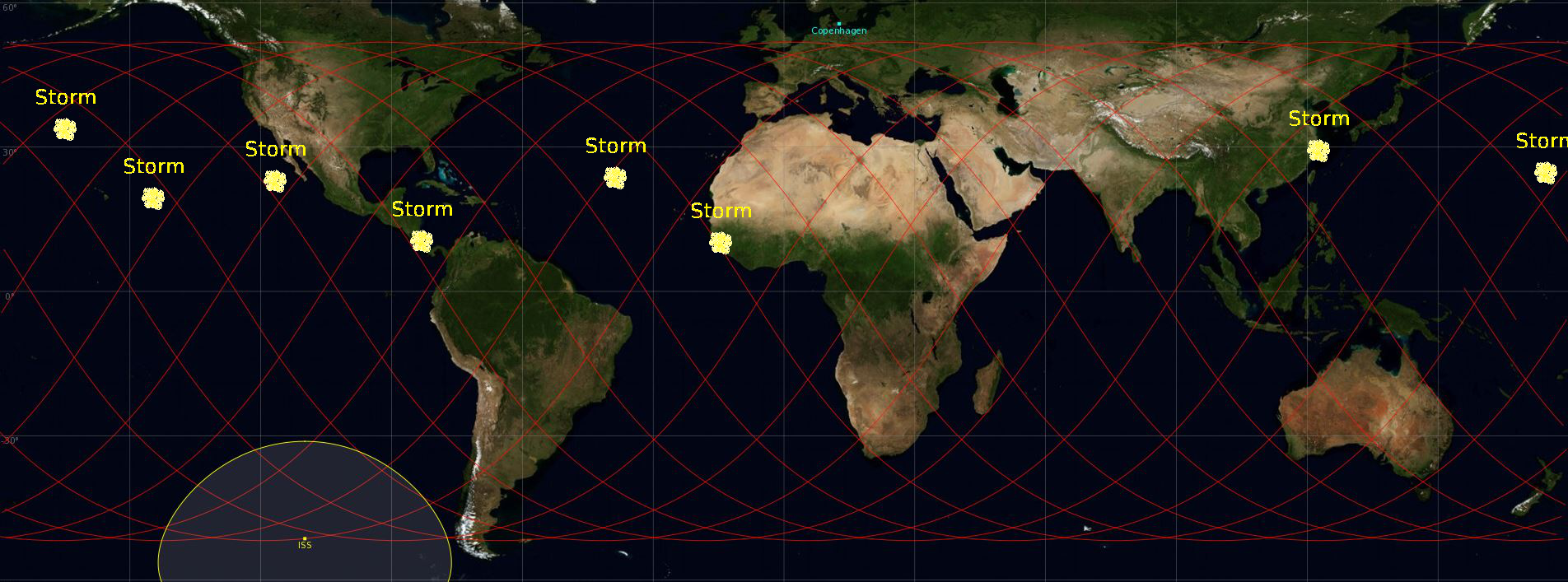 Target Summary GMT2Camera Summary/Cue cardProcedures:PODF 1.100 THOR D4 Time Set-UpPODF 2.101 THOR CT Observations DayPODF 2.201 THOR TLE ObservationsPointing information:The azimuth angle is defined with respect to the ISS velocity vector. A positive azimuth corresponds to starboard side; a negative azimuth is on the port side. The elevation angle is defined as the angle between the target and the observer's local horizon, where a negative elevation corresponds to direction Nadir.PORT: target comes from the horizon moving slowly and disappears underneath the ISS rapidly.STBD: target comes rapidly in view from underneath the ISS and disappears slowly toward horizon (more difficult).Camera SettingsCTTLELens24-70mm Lens58mm Noct LensModeSMShutter speed100025ApertureAutomatically adjustedf1.2Frame RateSSBody focus modeAFMISO2006400Picture/moviePictureFor inspection camera settings: PictureObservations: MovieImage qualityRAWRAWFrame size/frame rate (movie)N/A1920x1080; 24 fpsMovie qualityN/AHigh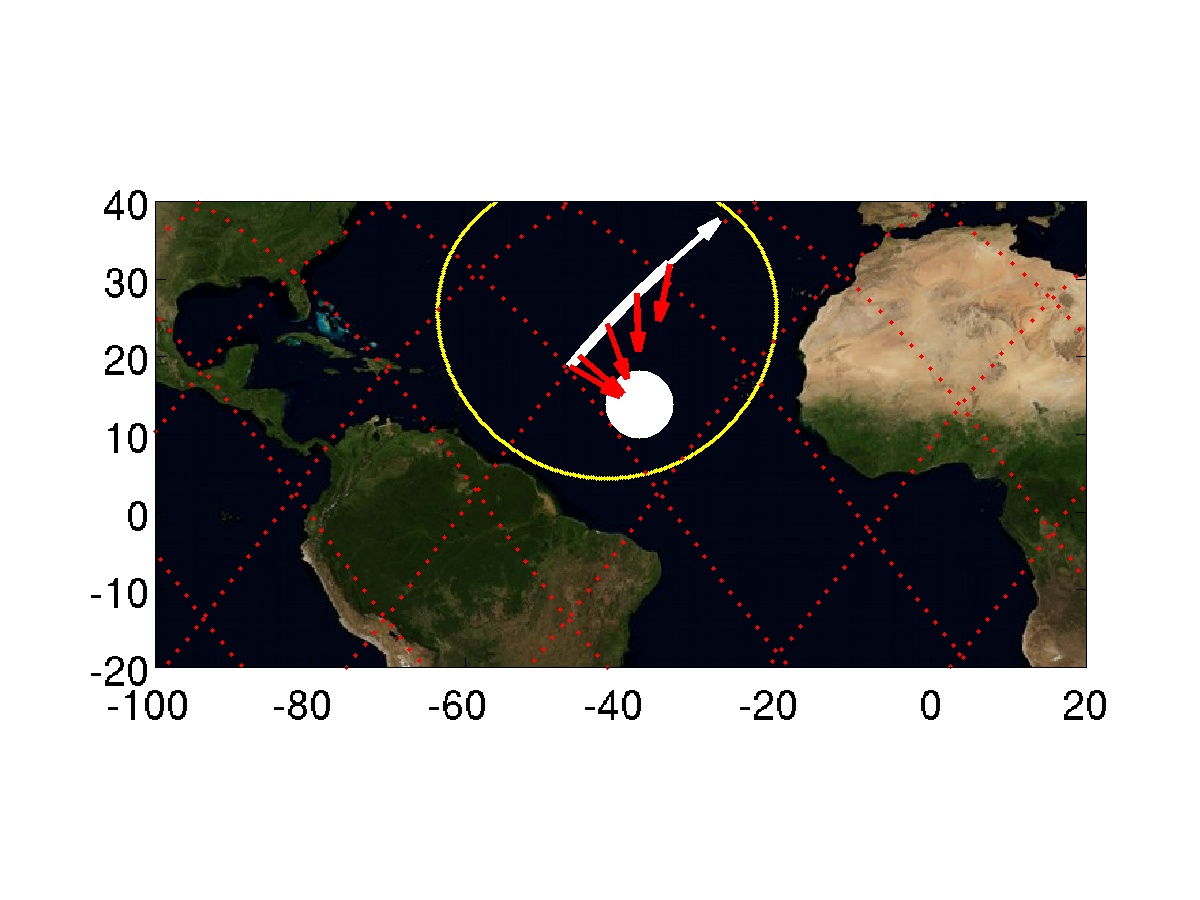 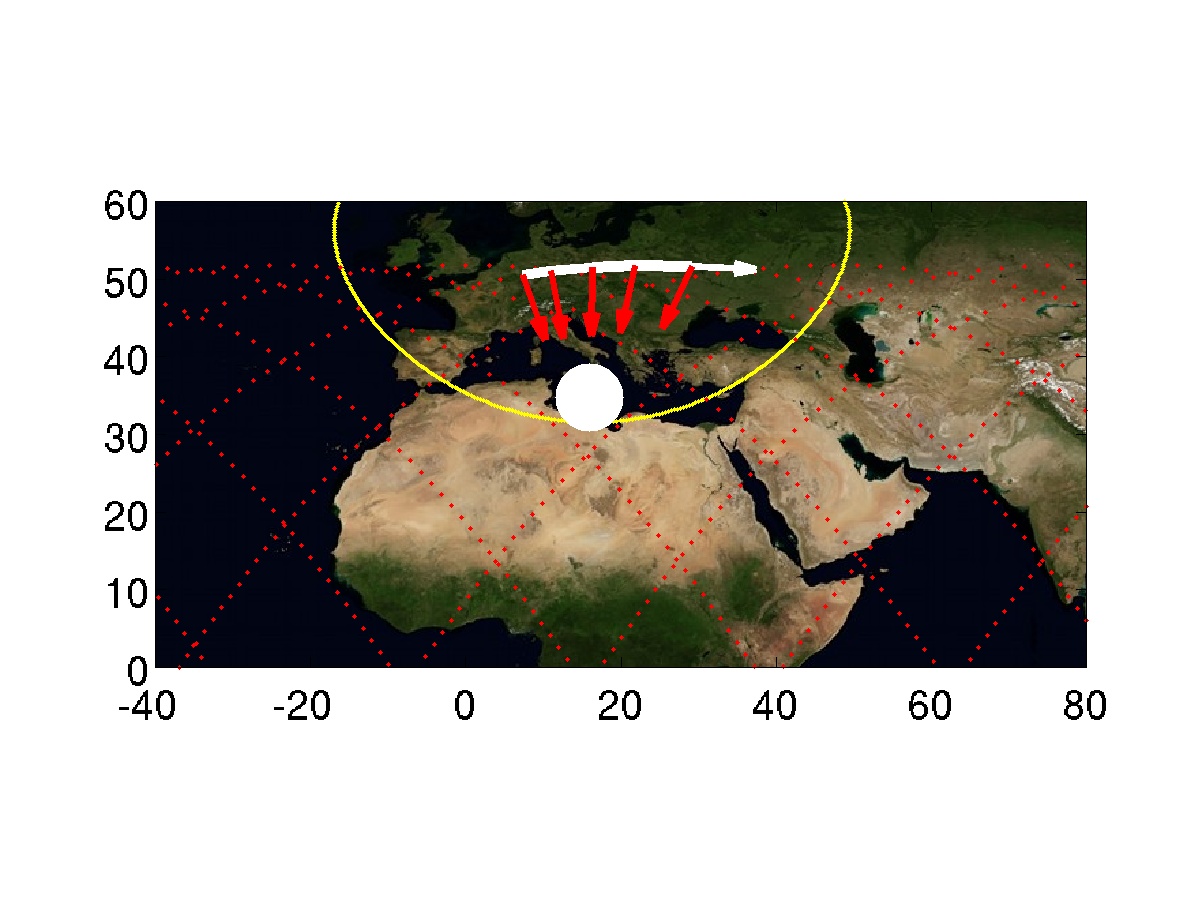 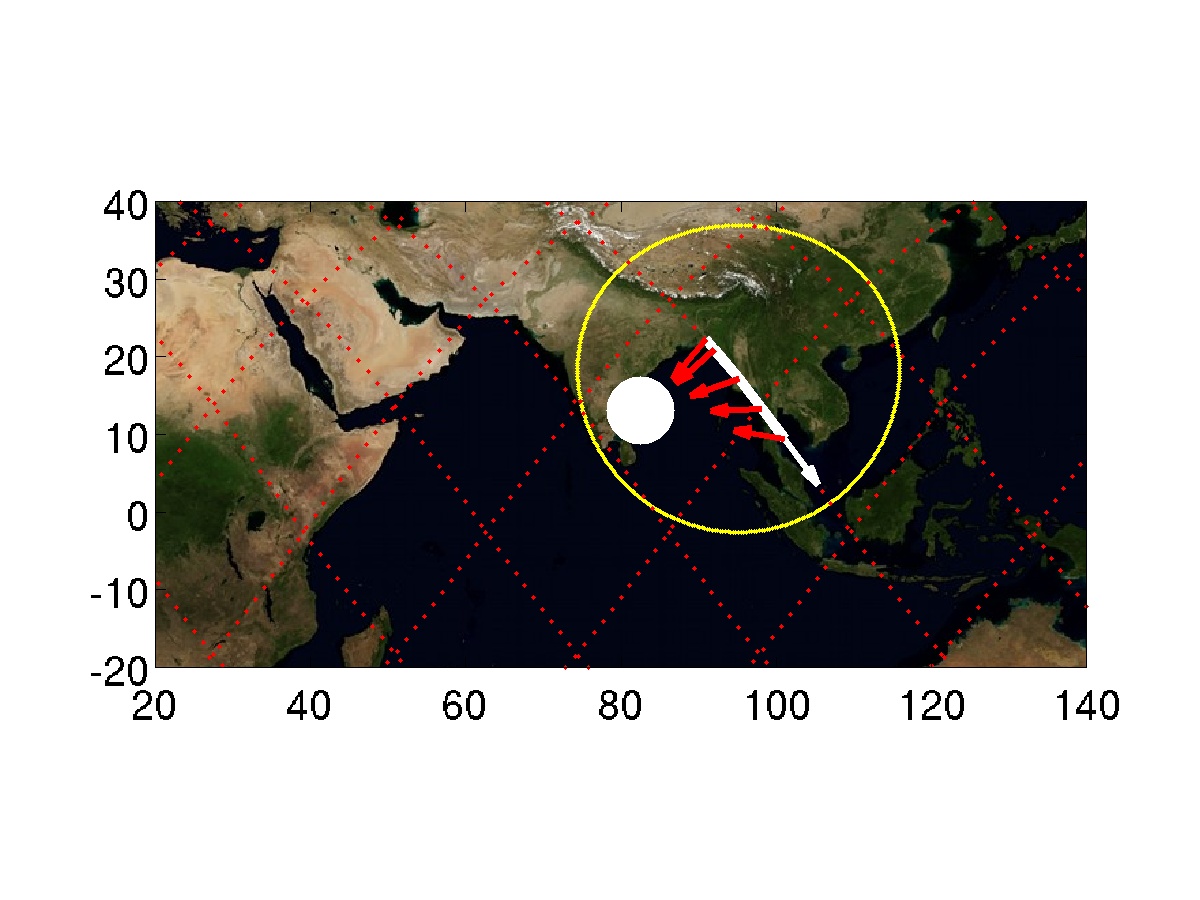 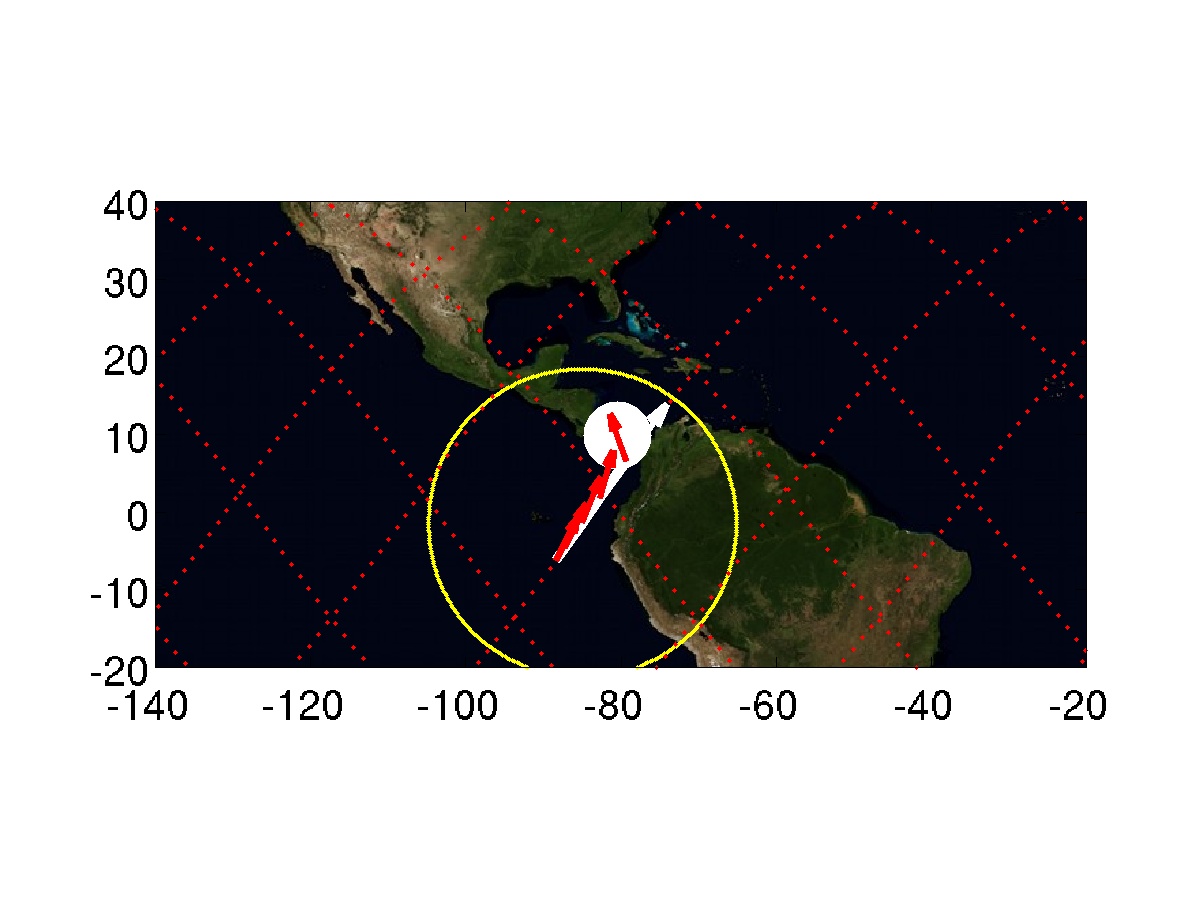 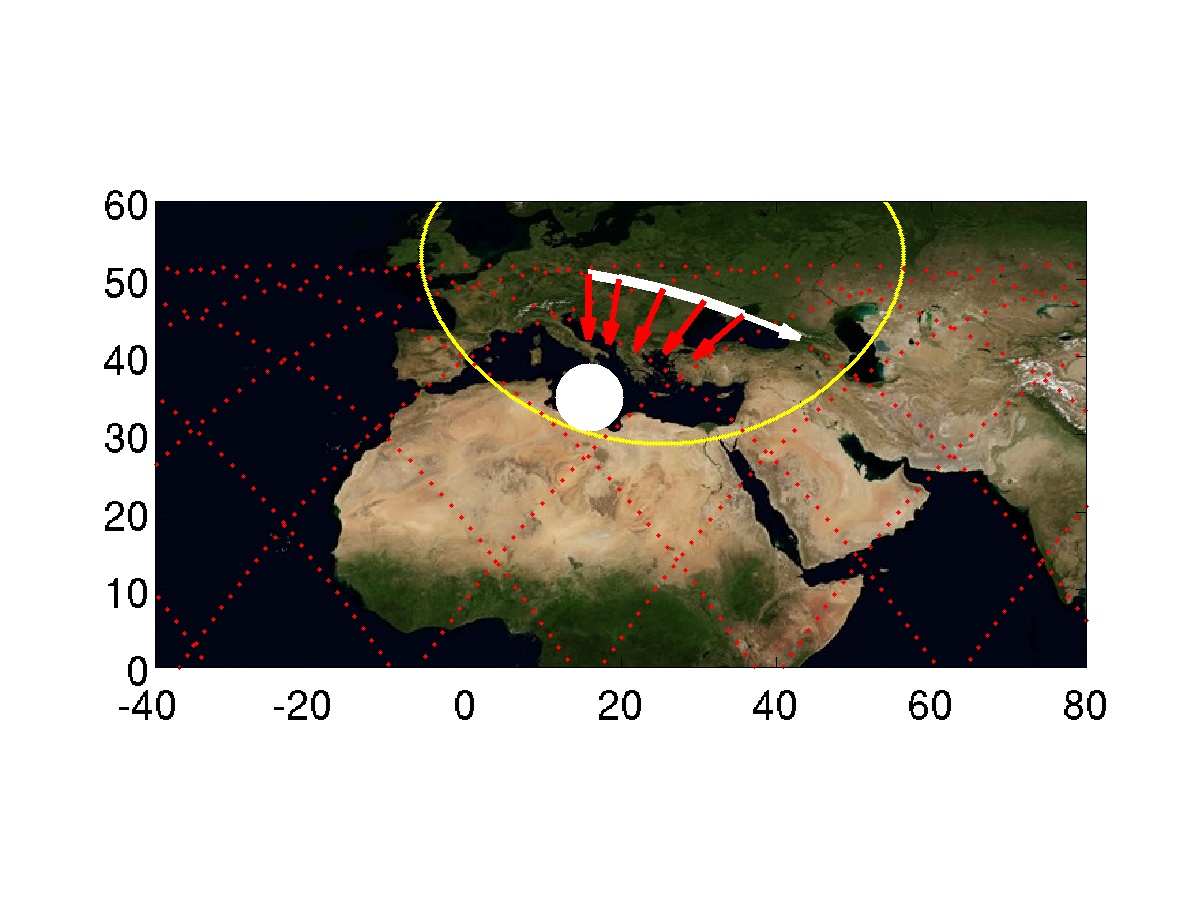 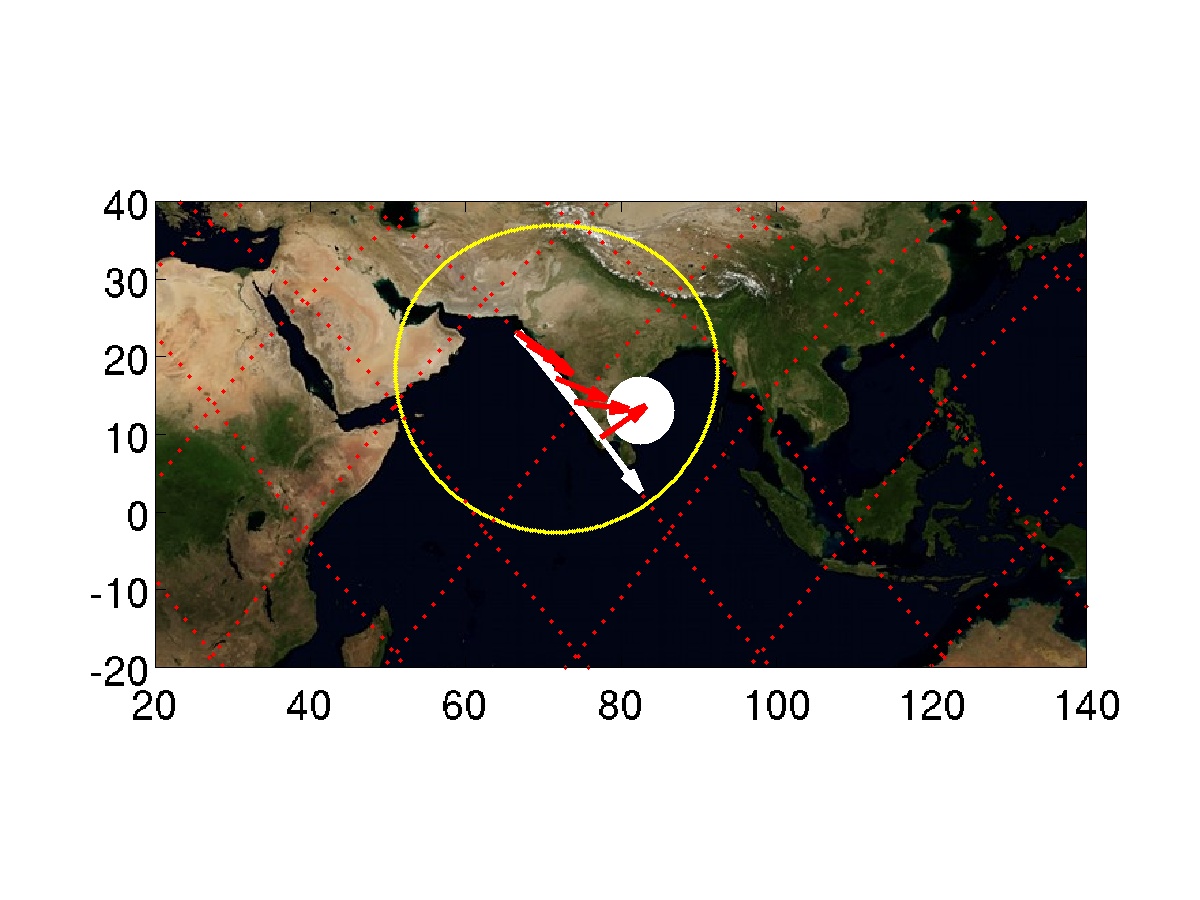 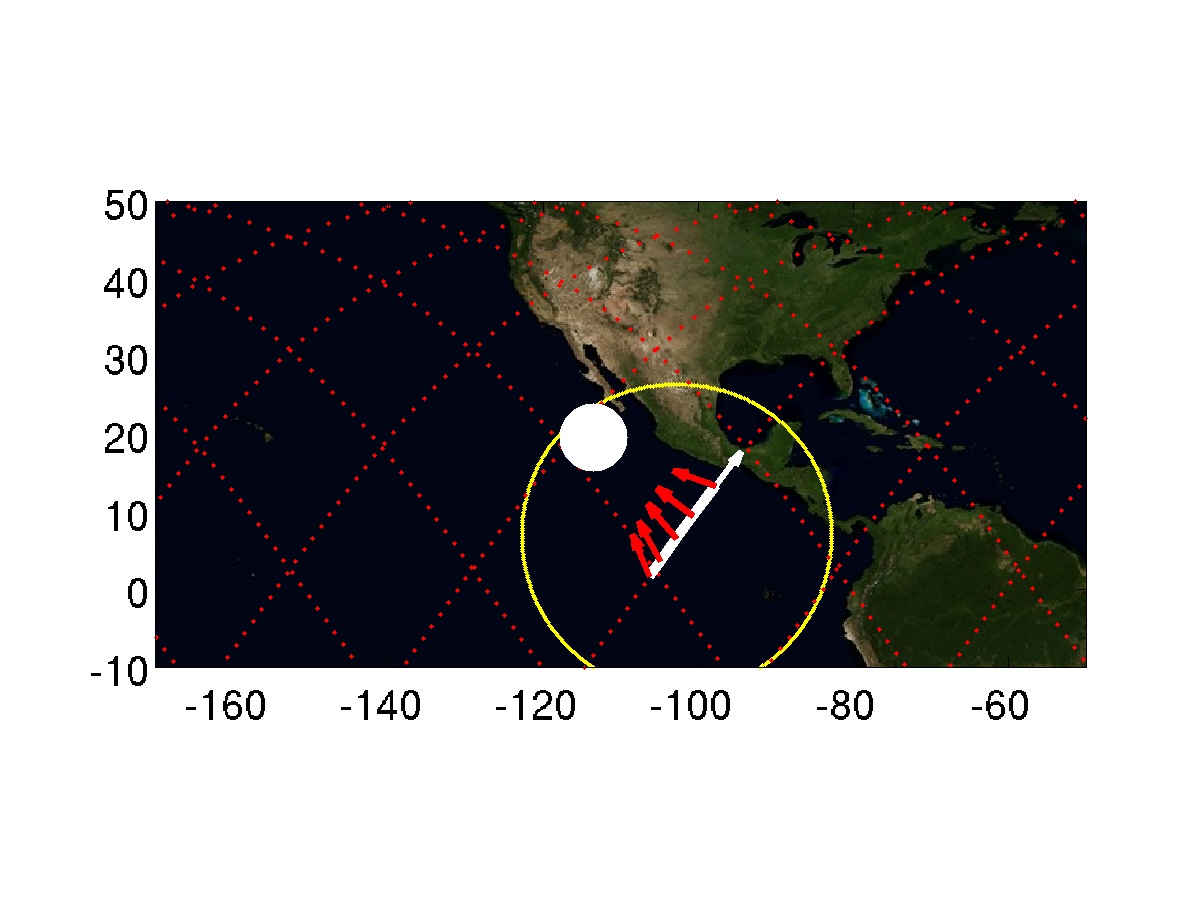 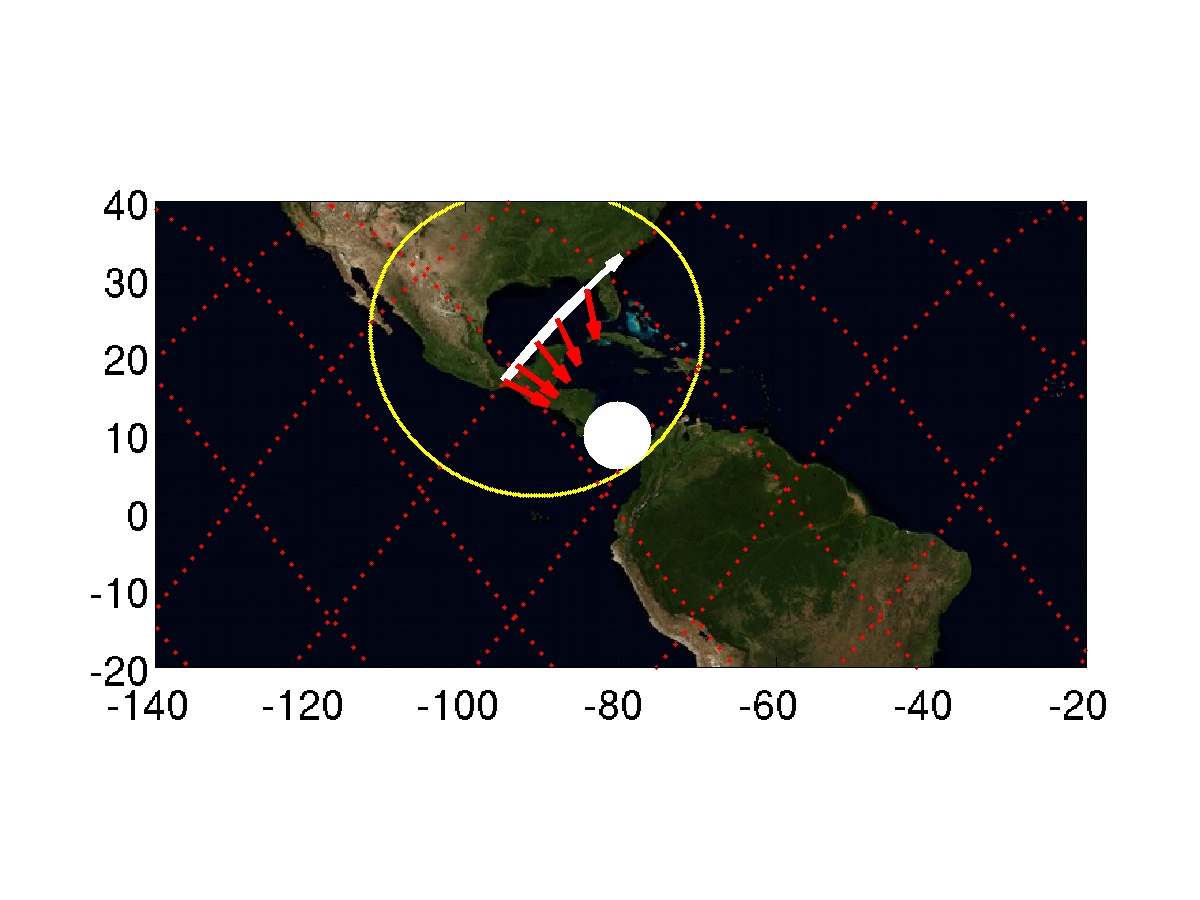 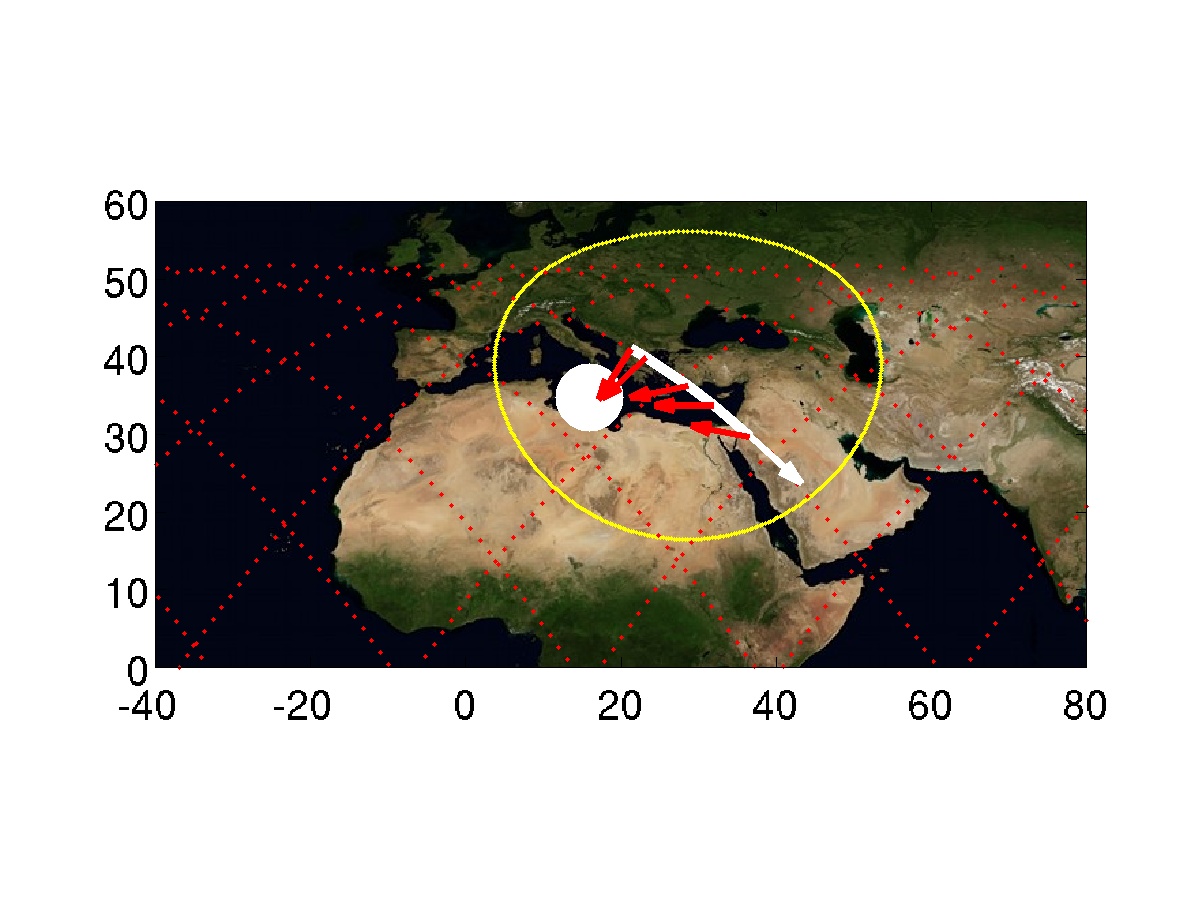 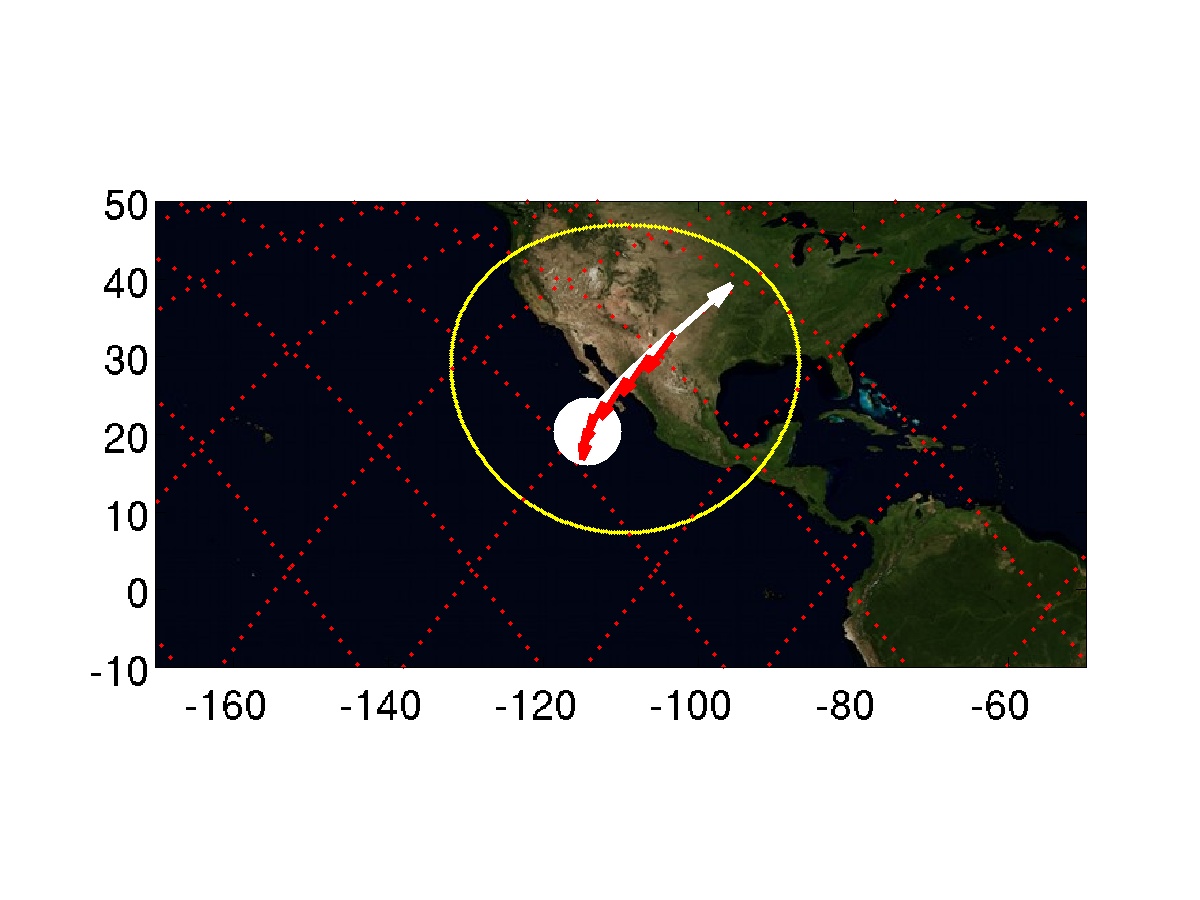 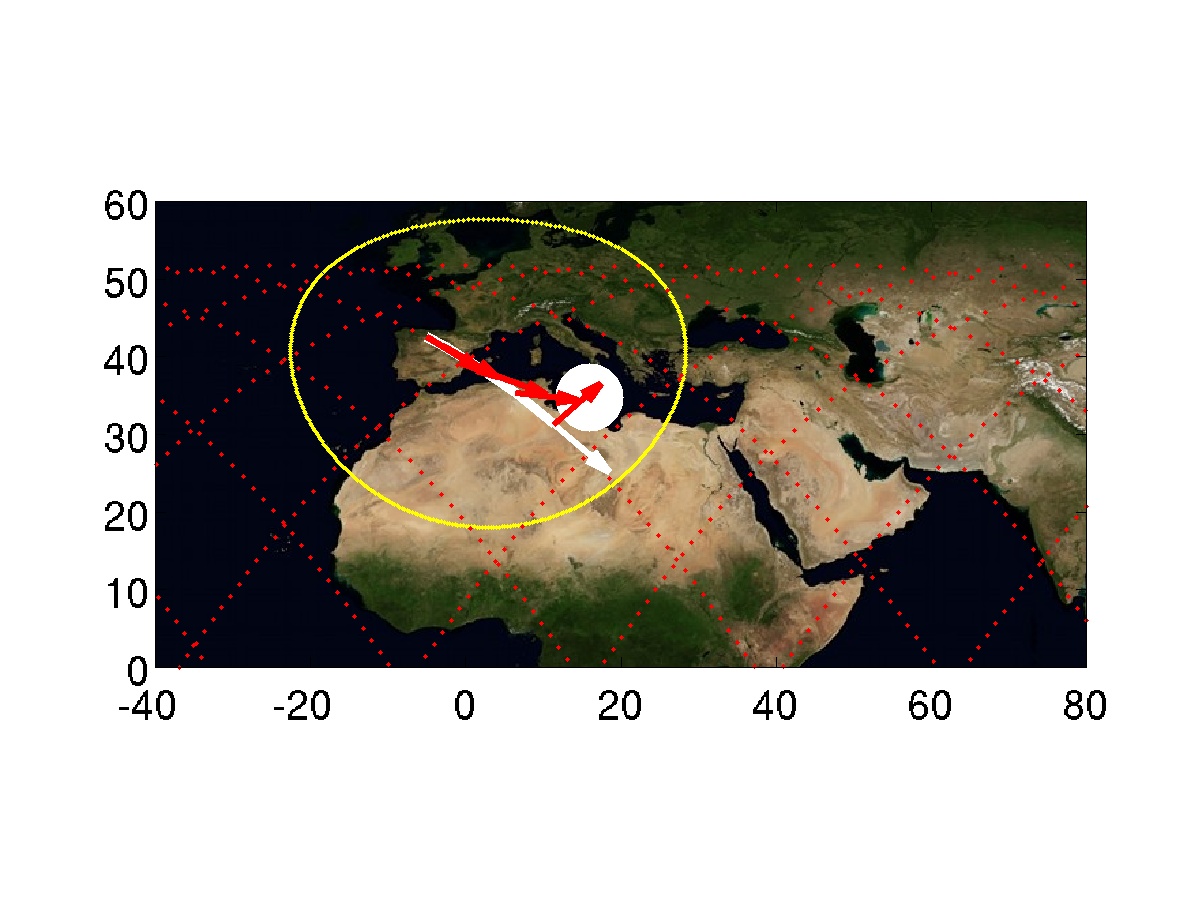 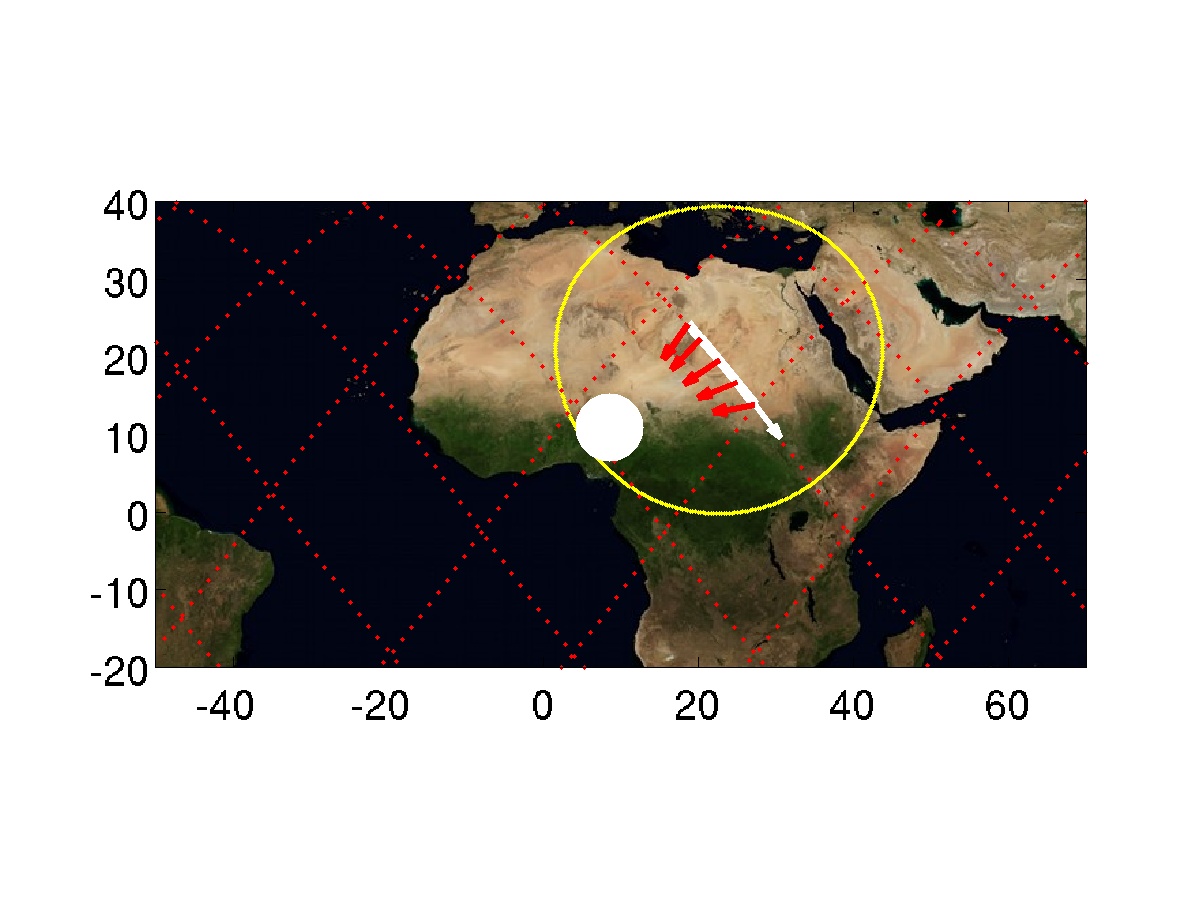 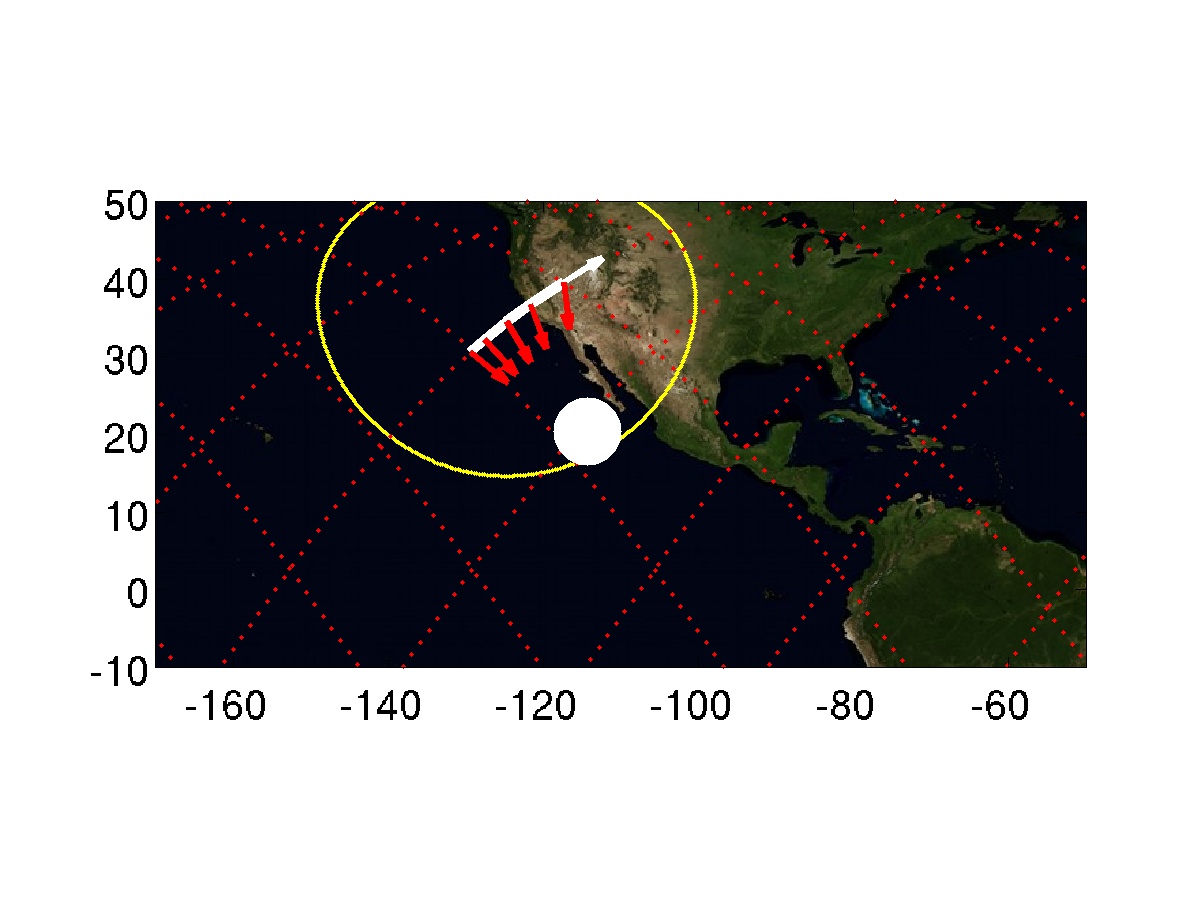 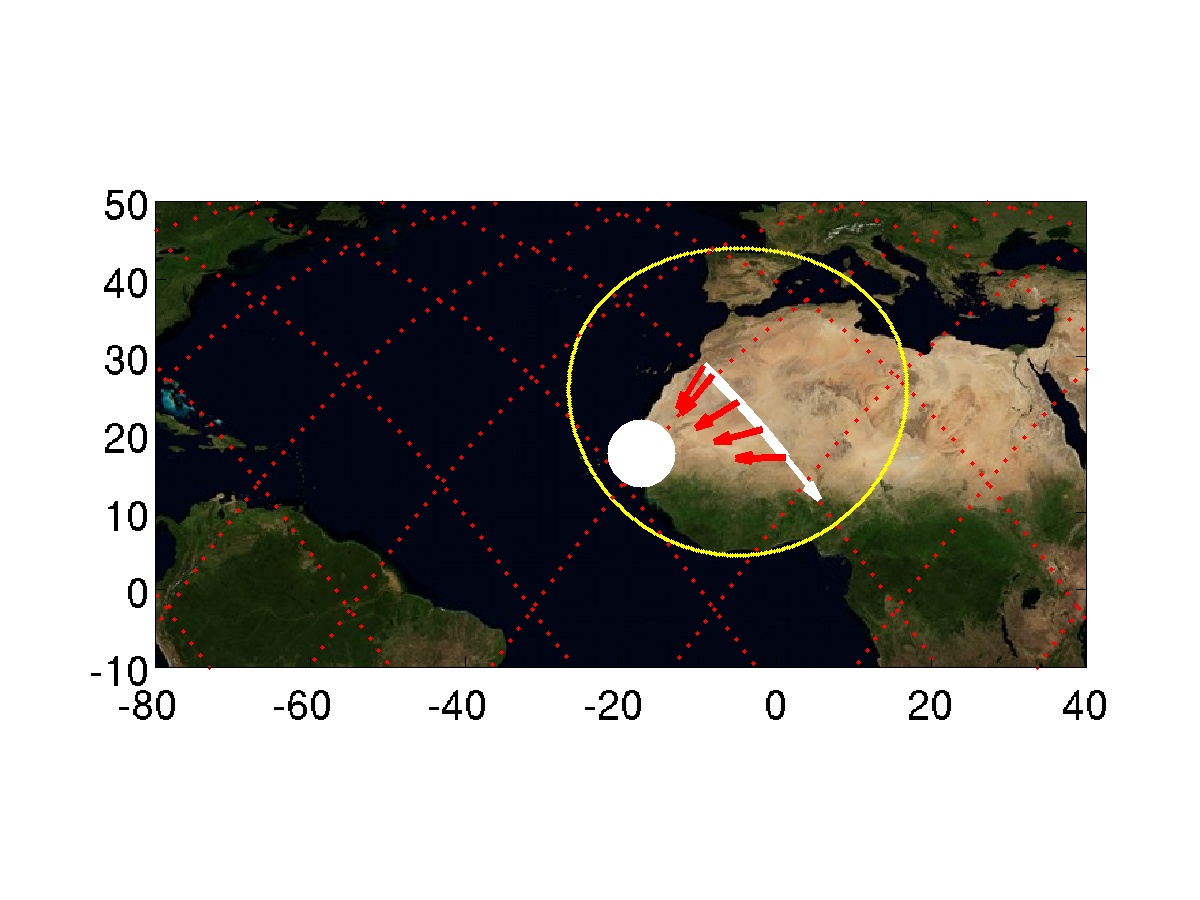 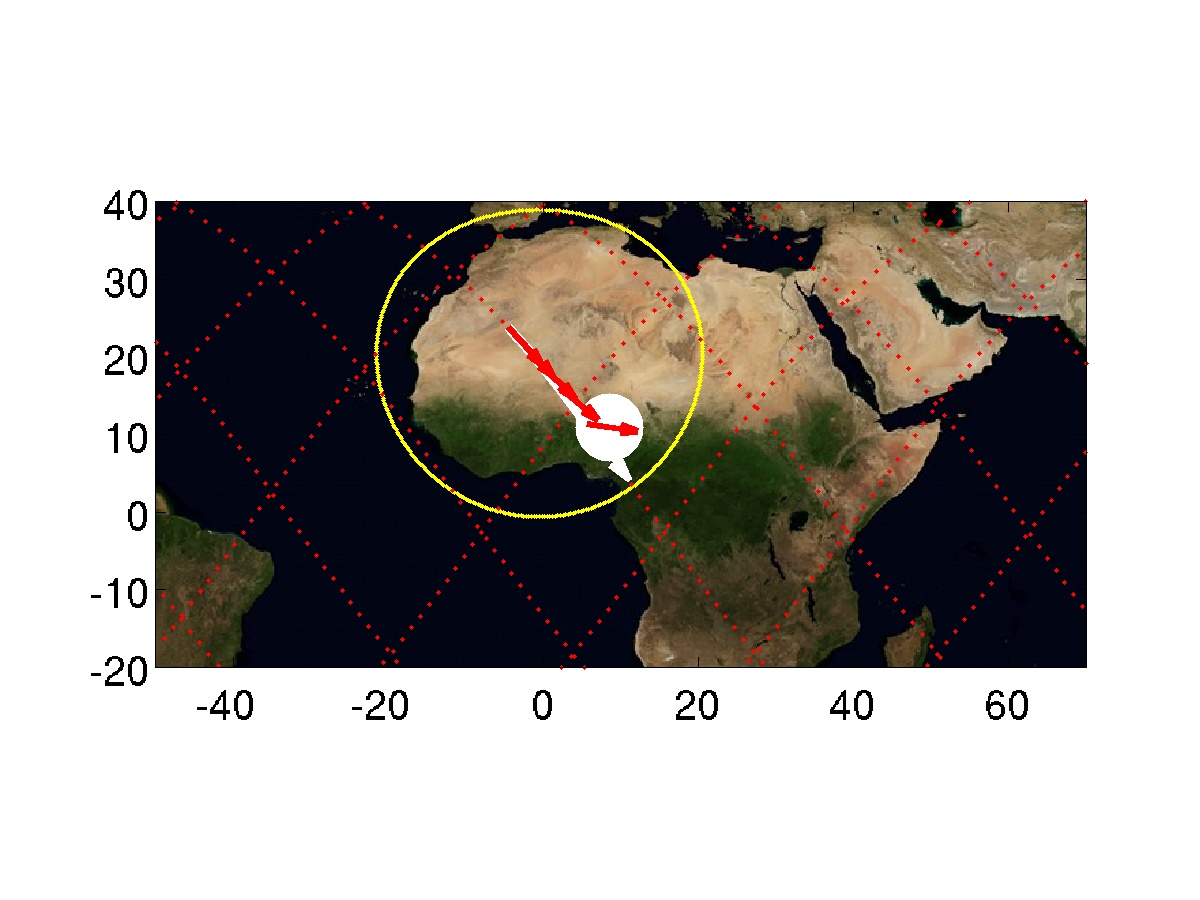 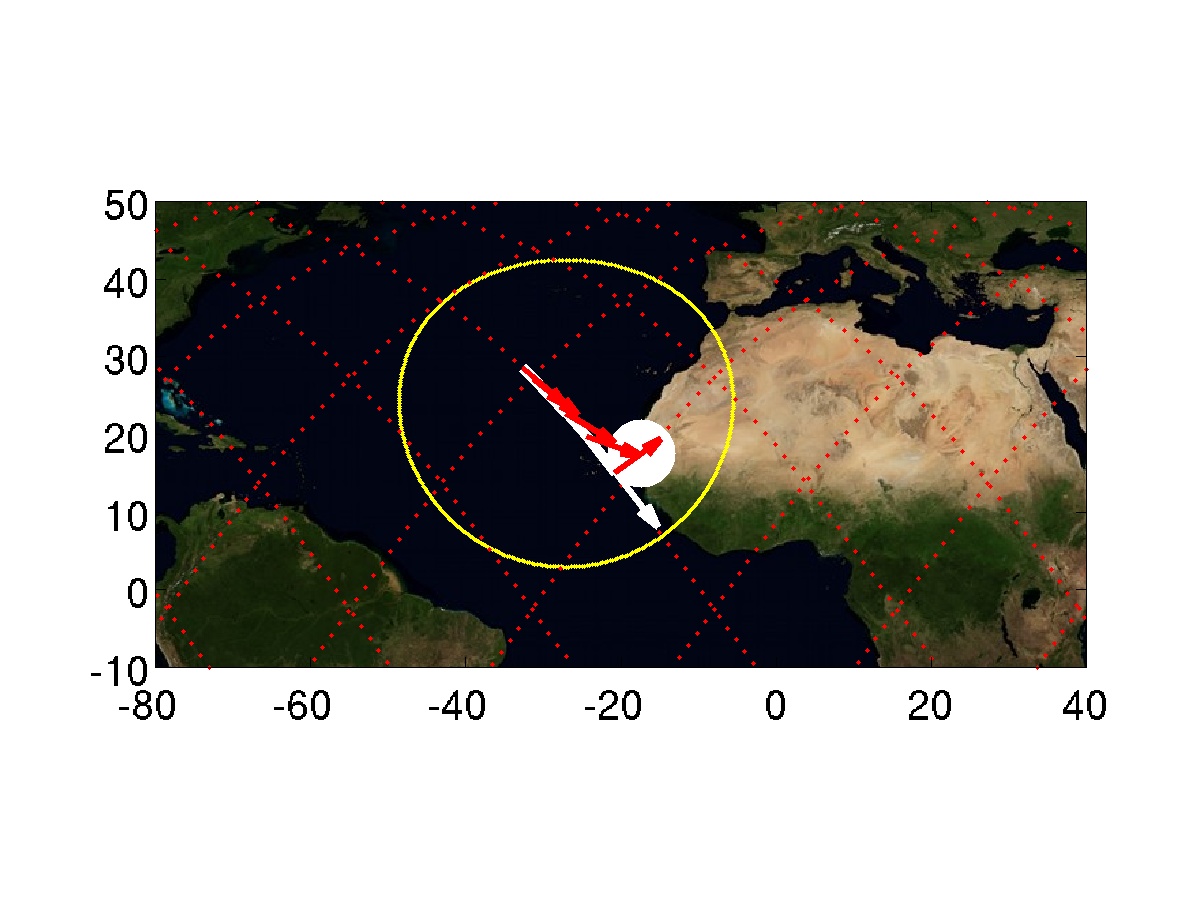 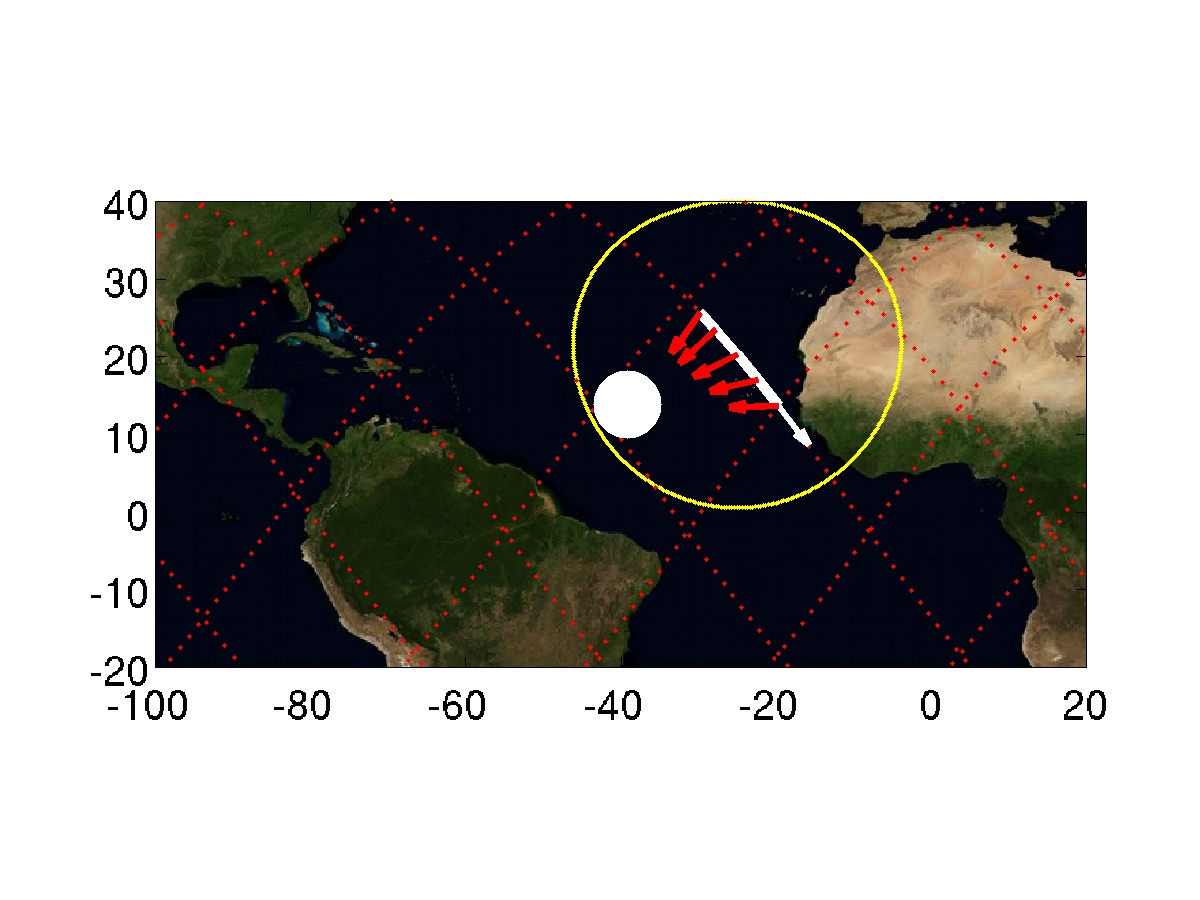 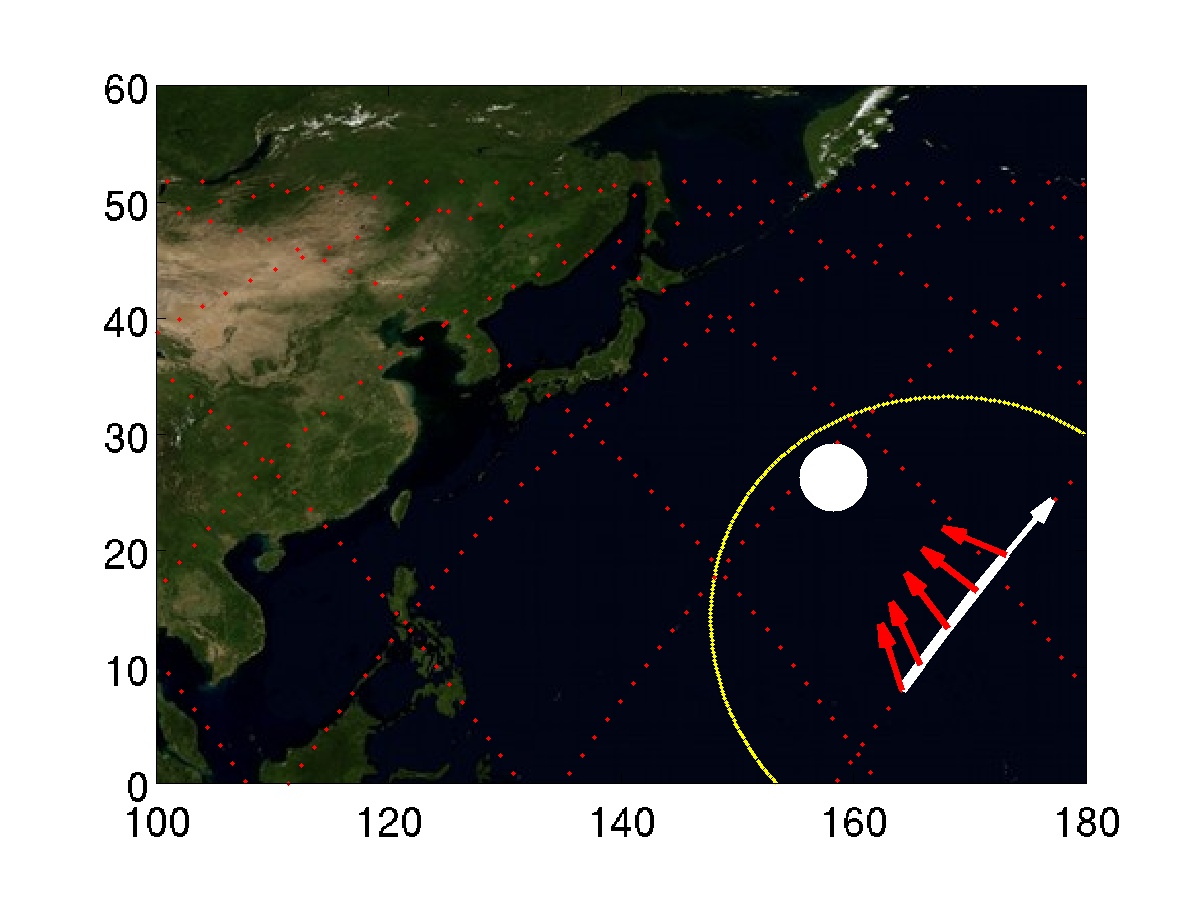 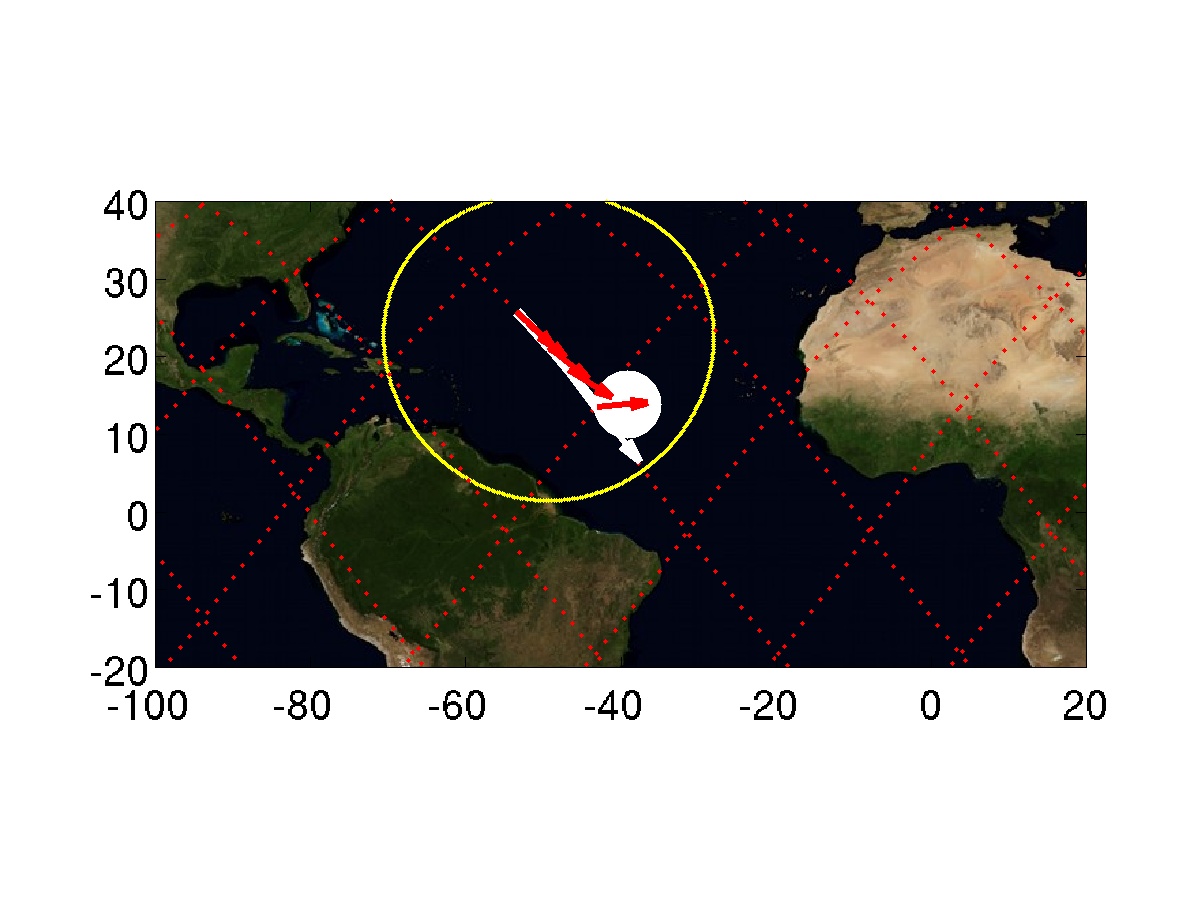 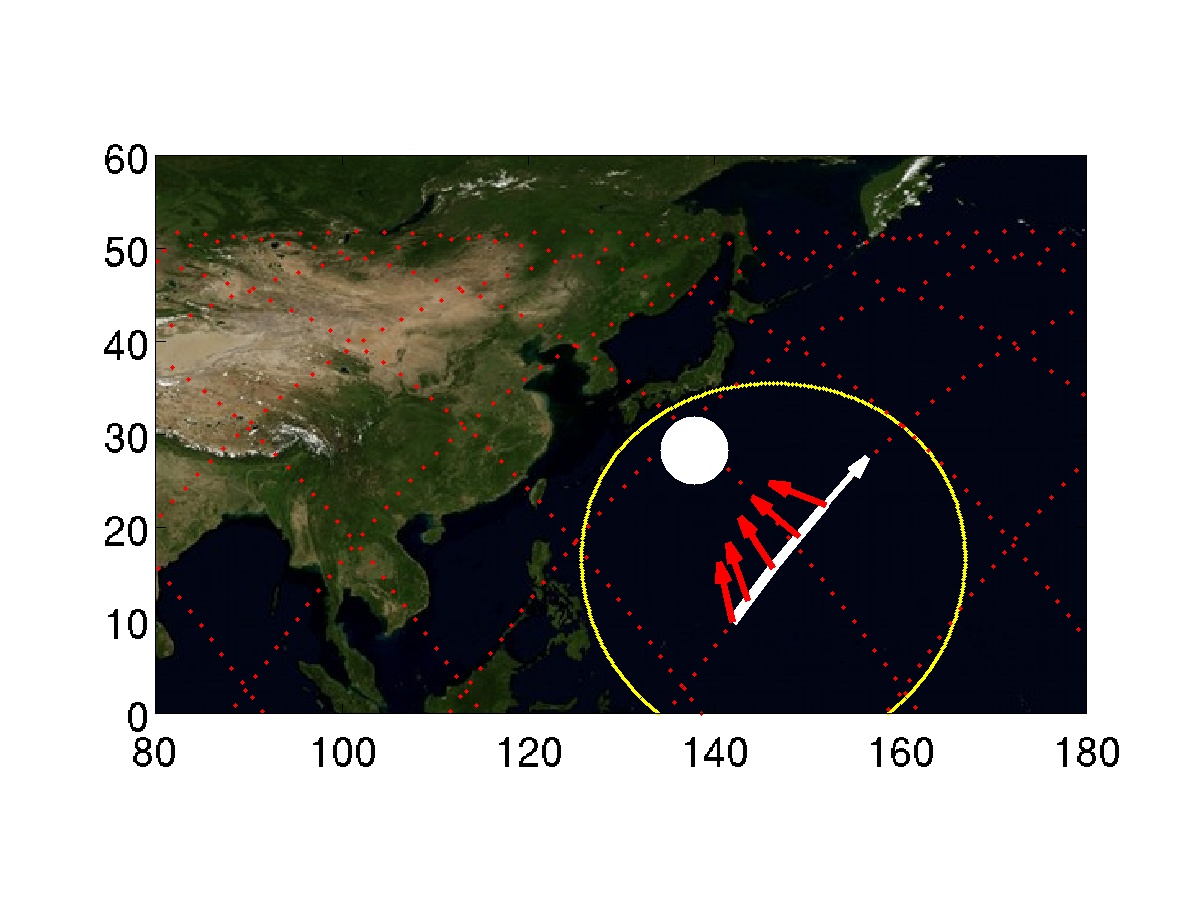 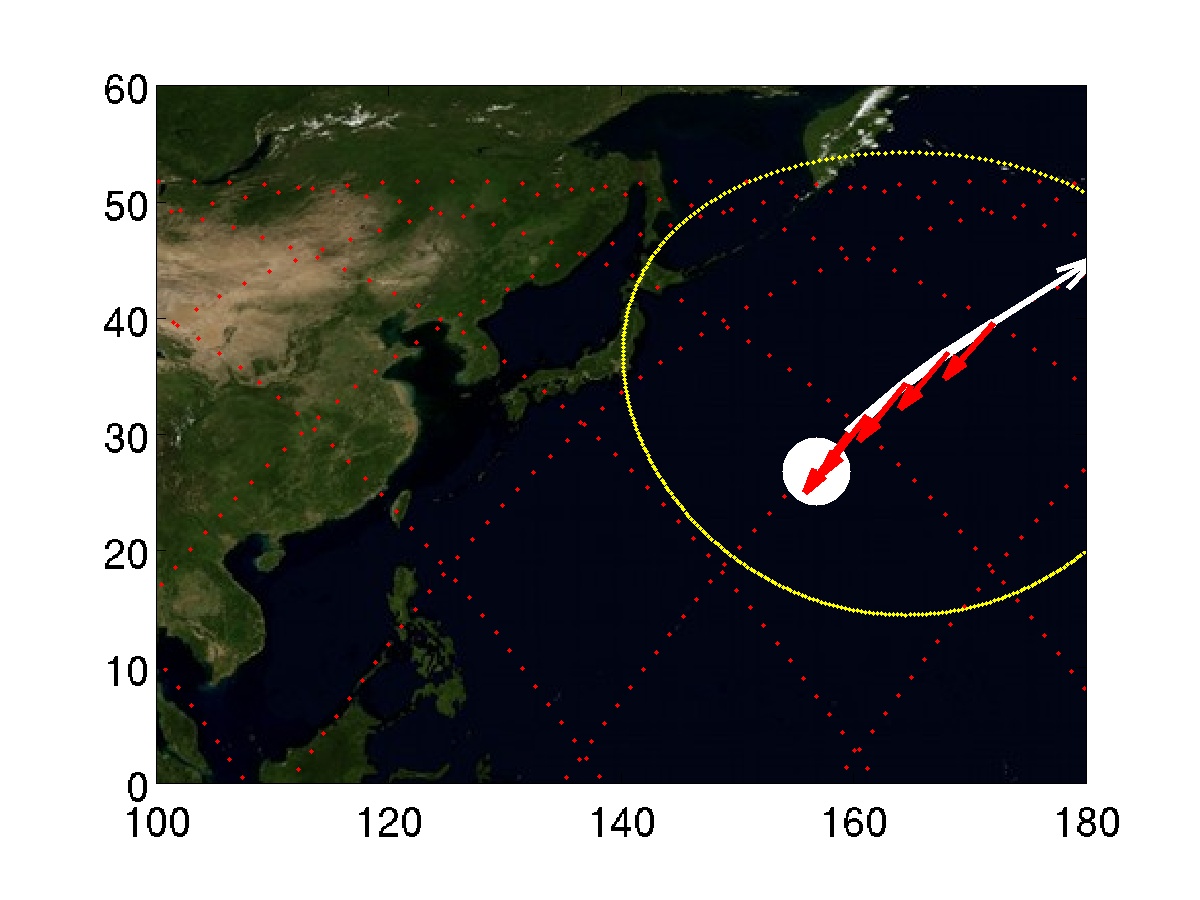 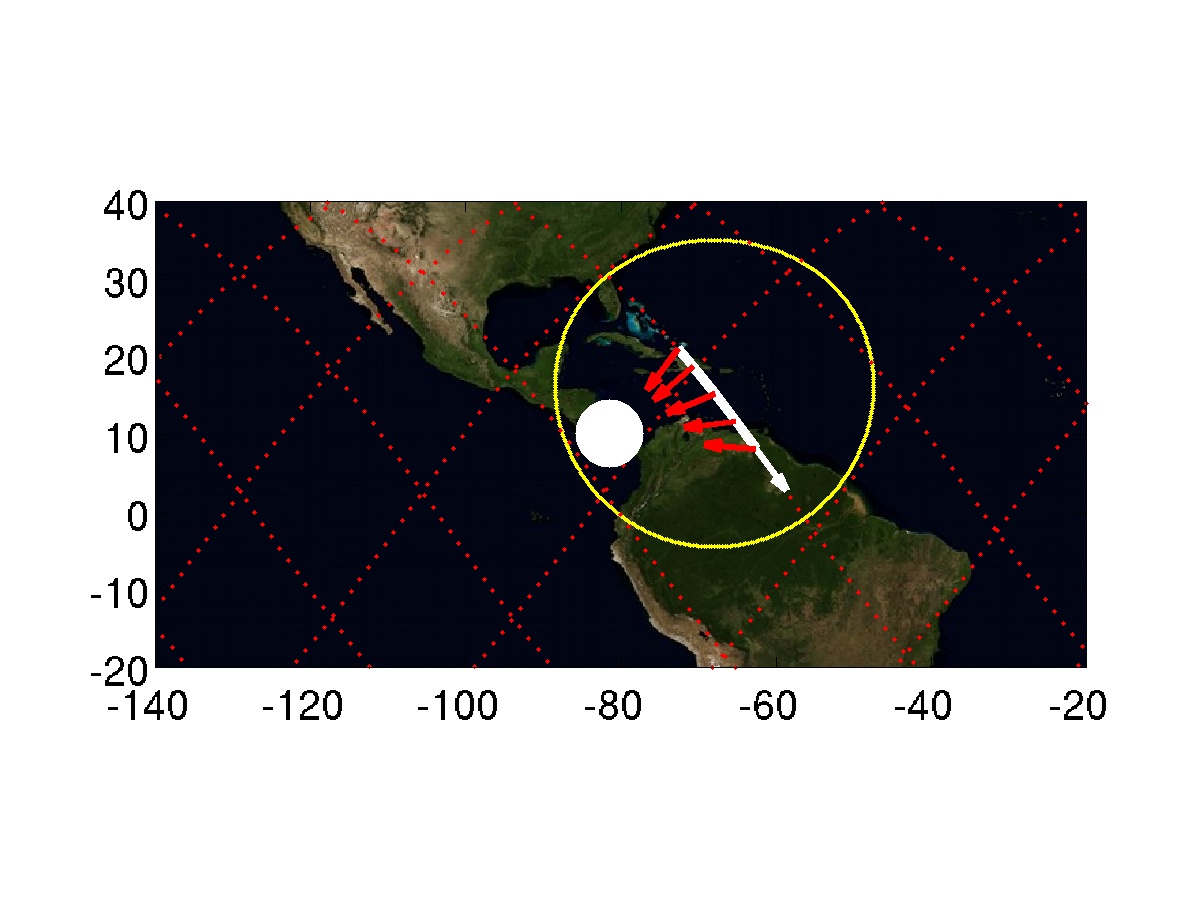 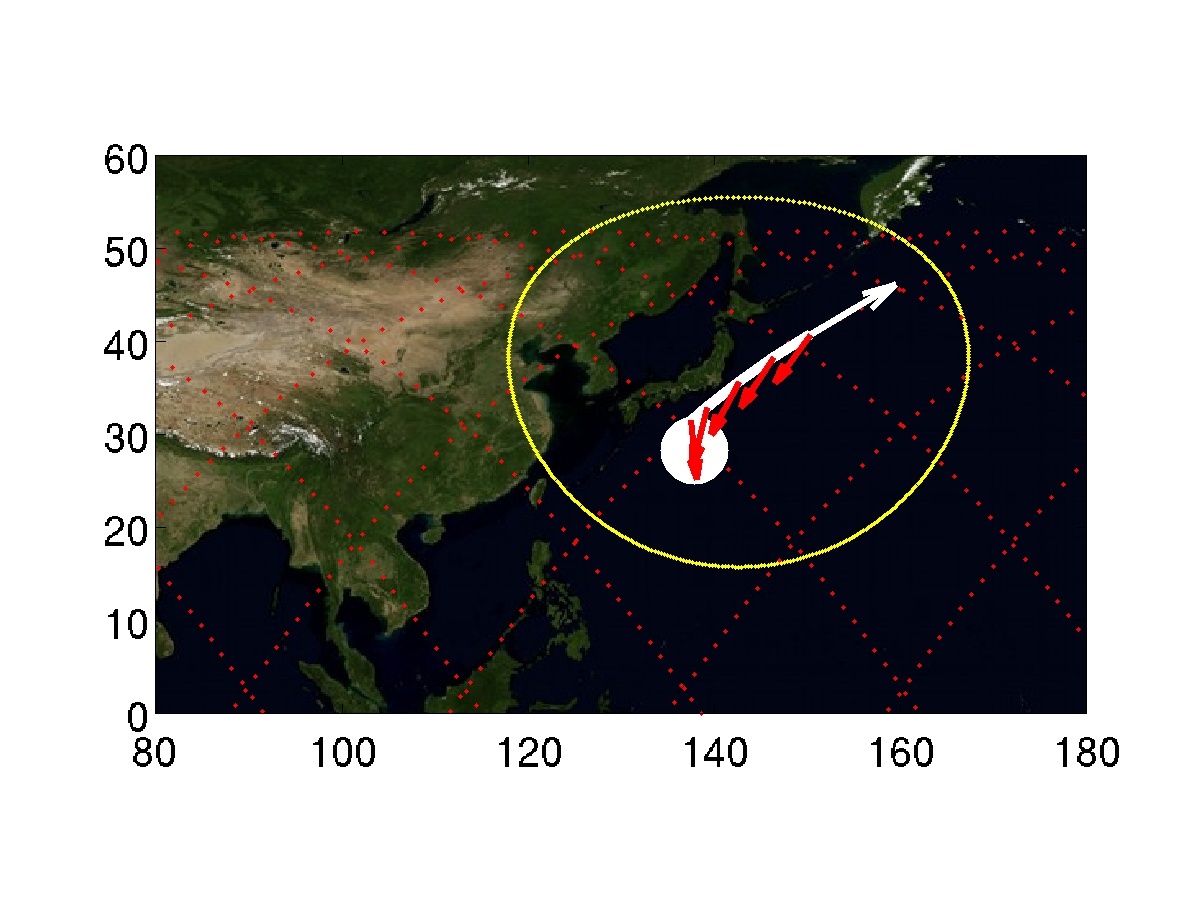 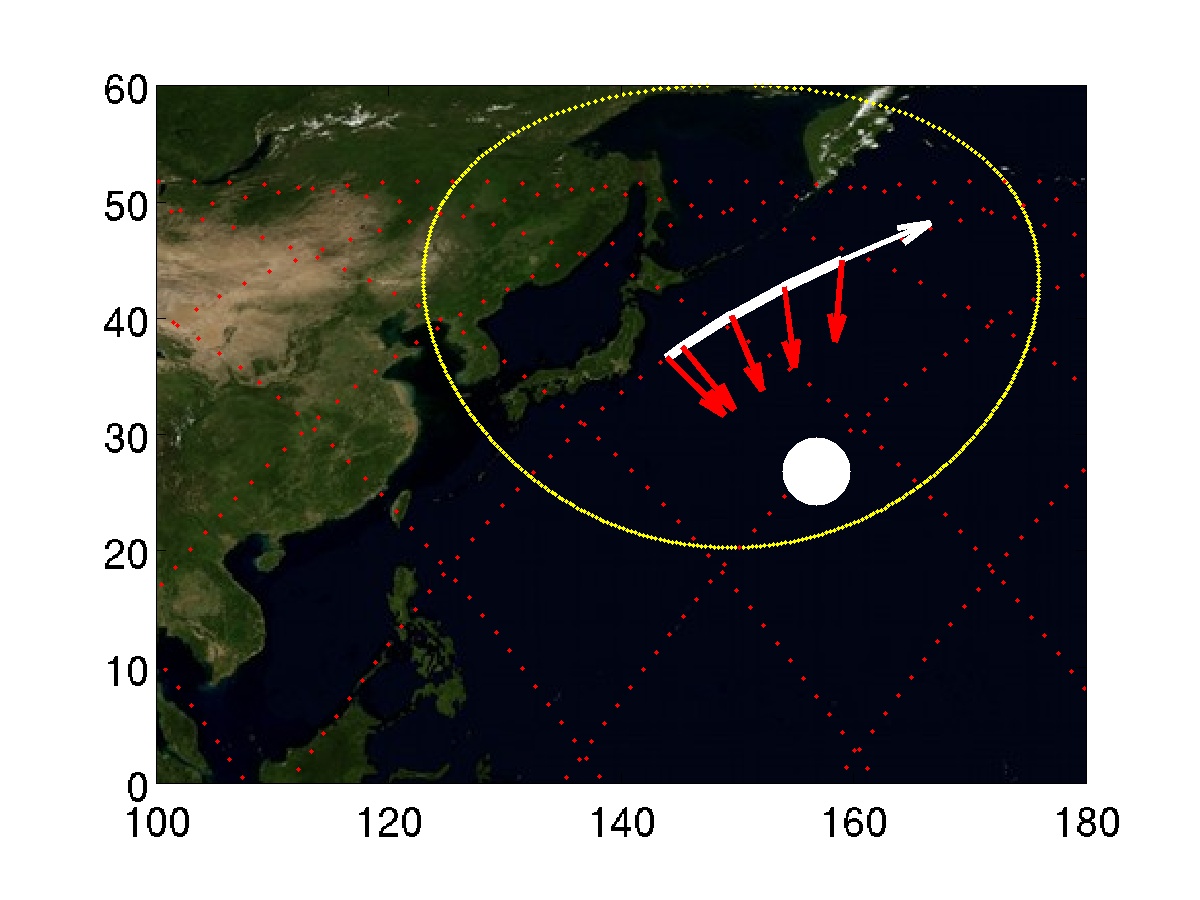 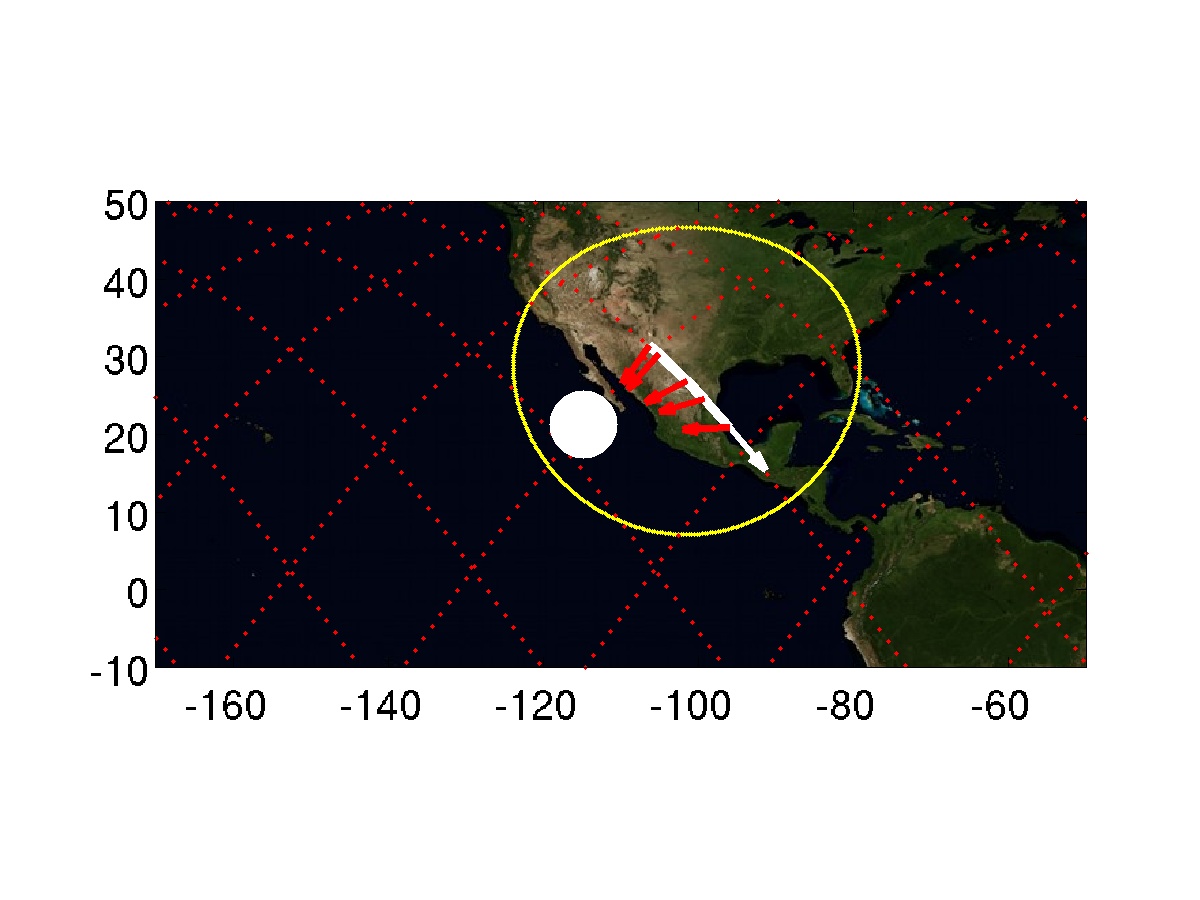 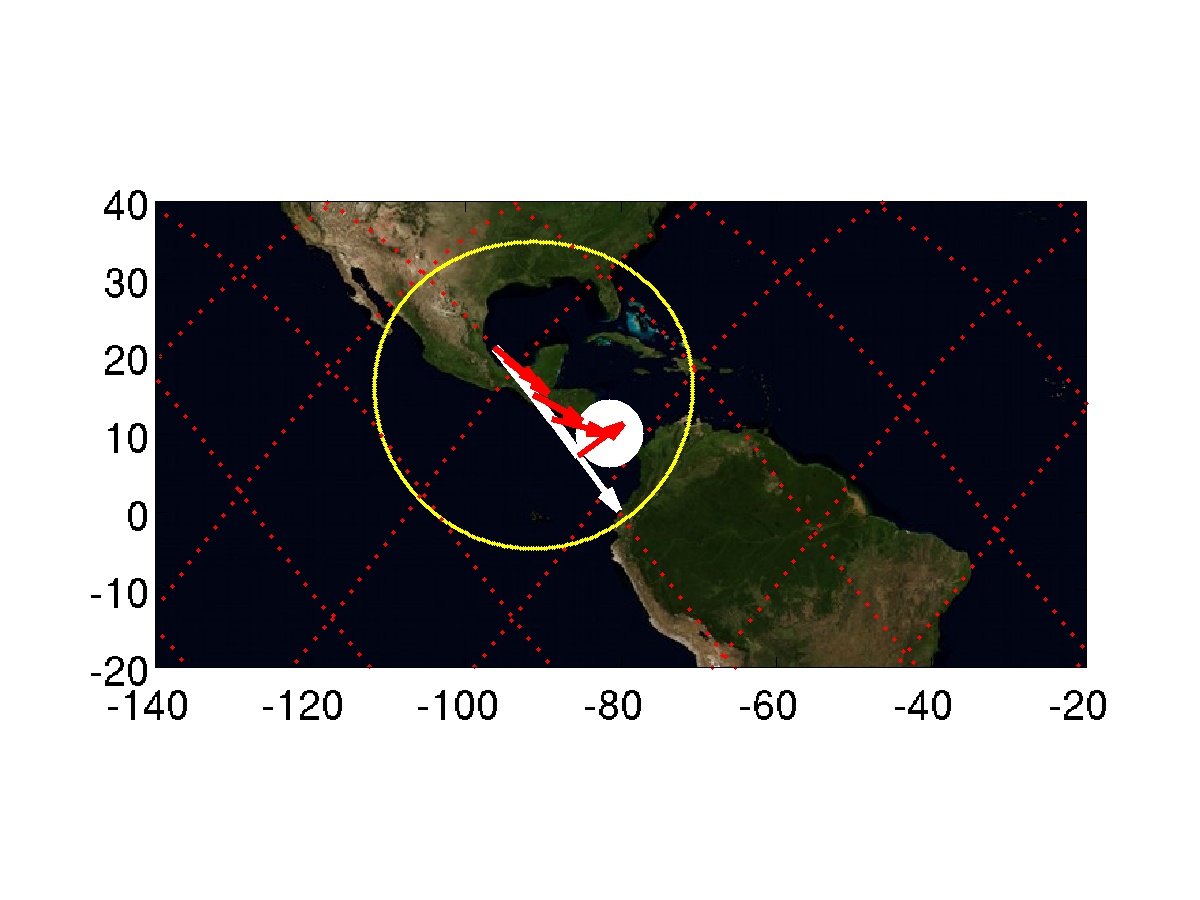 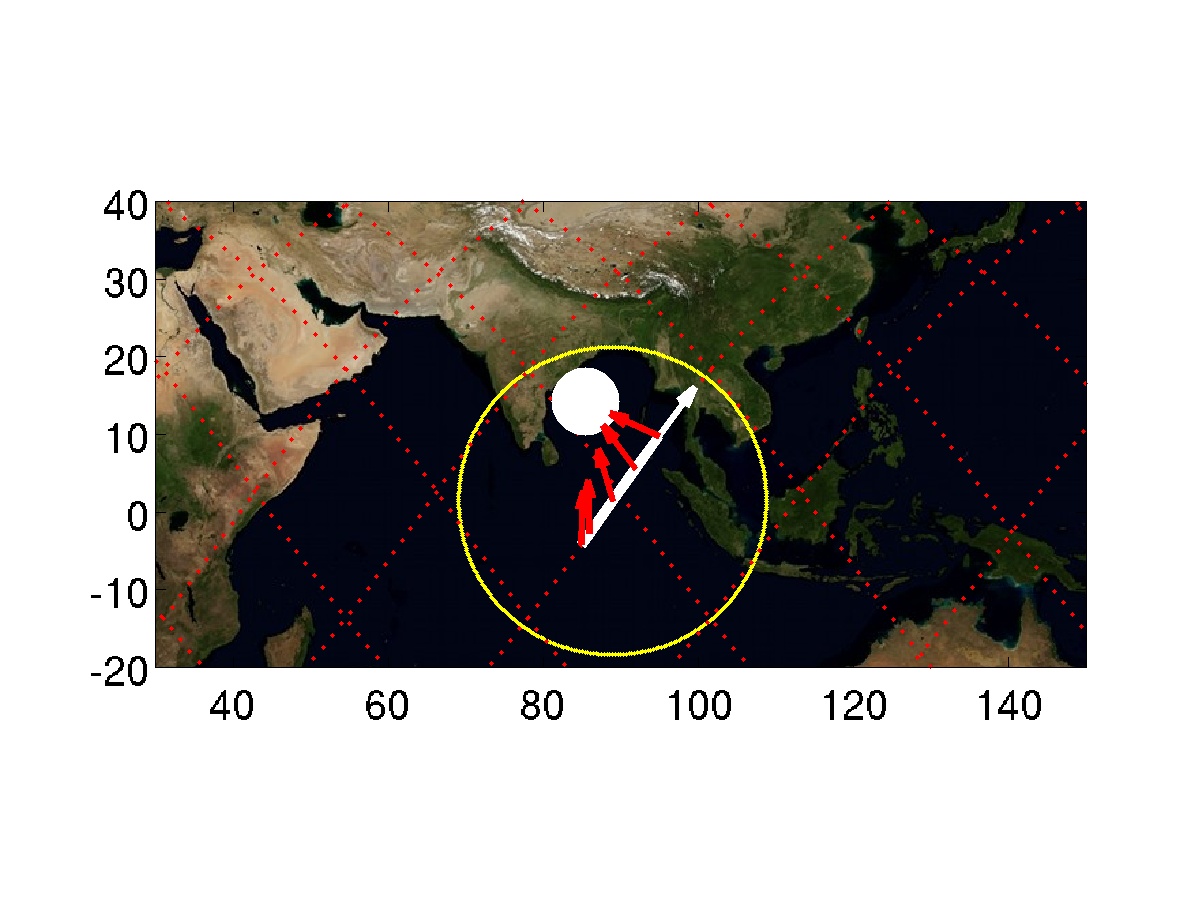 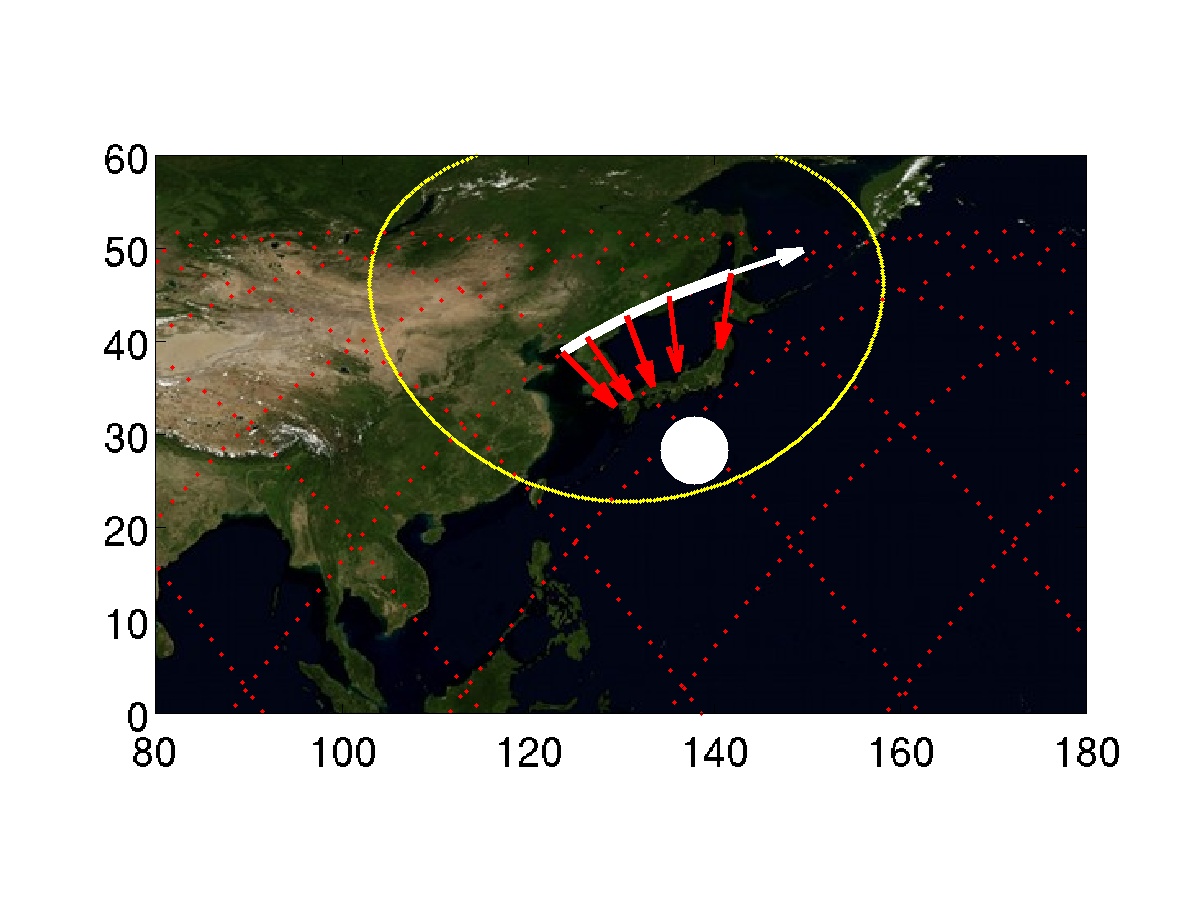 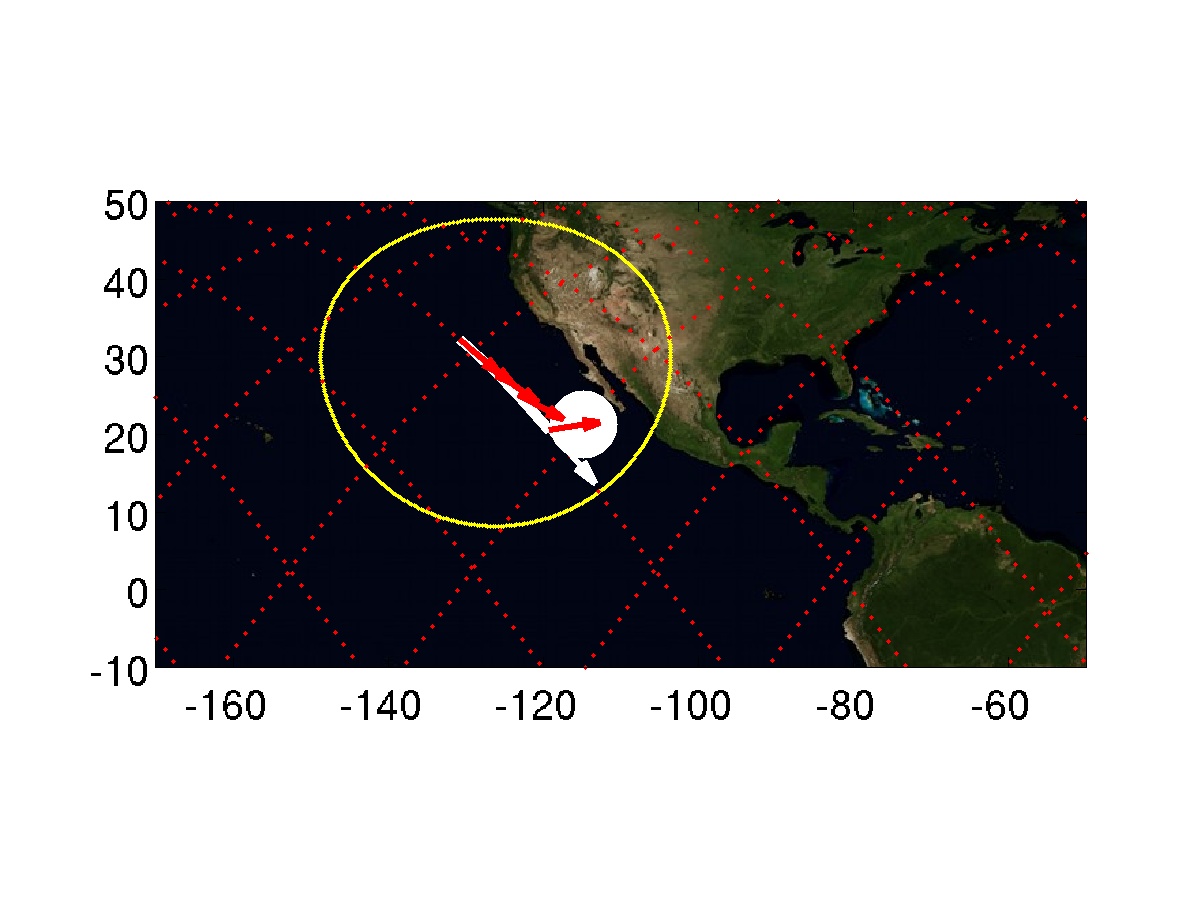 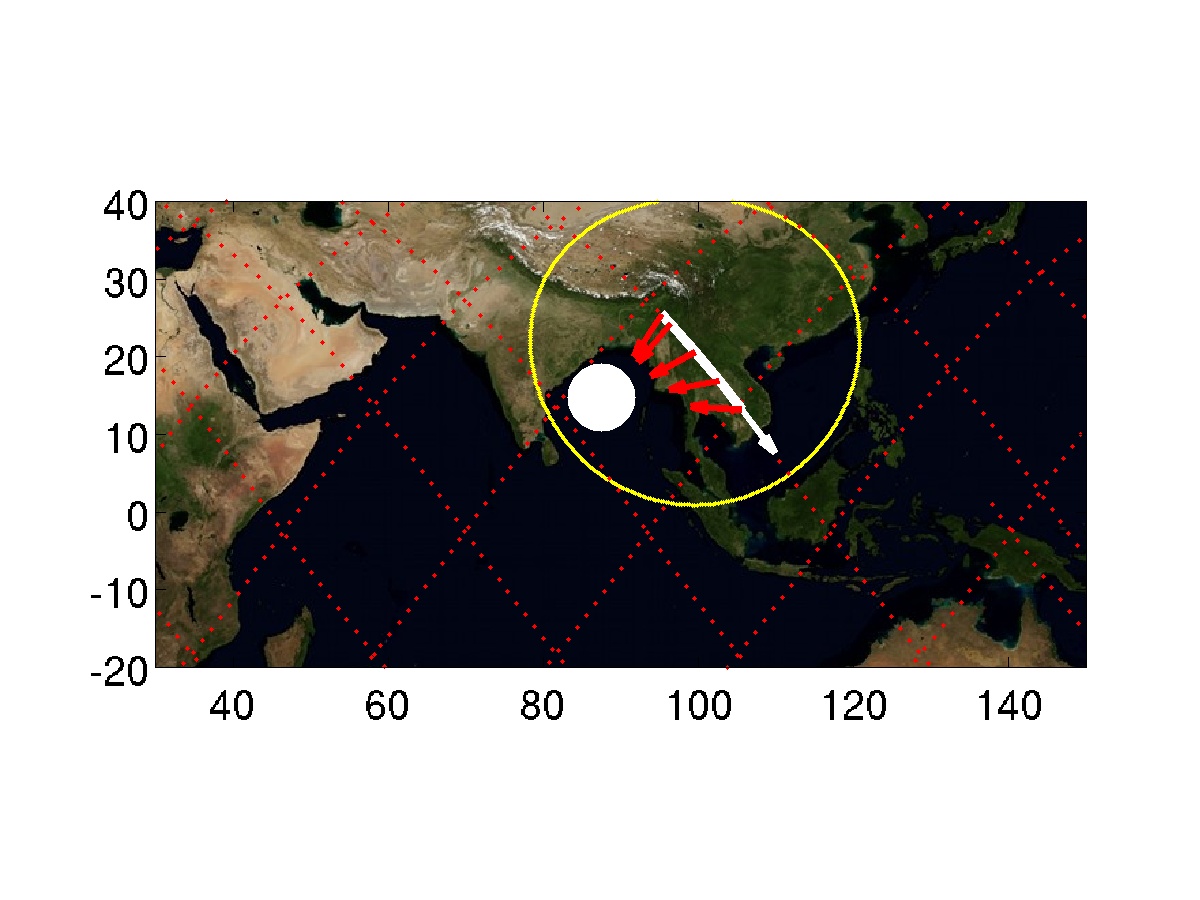 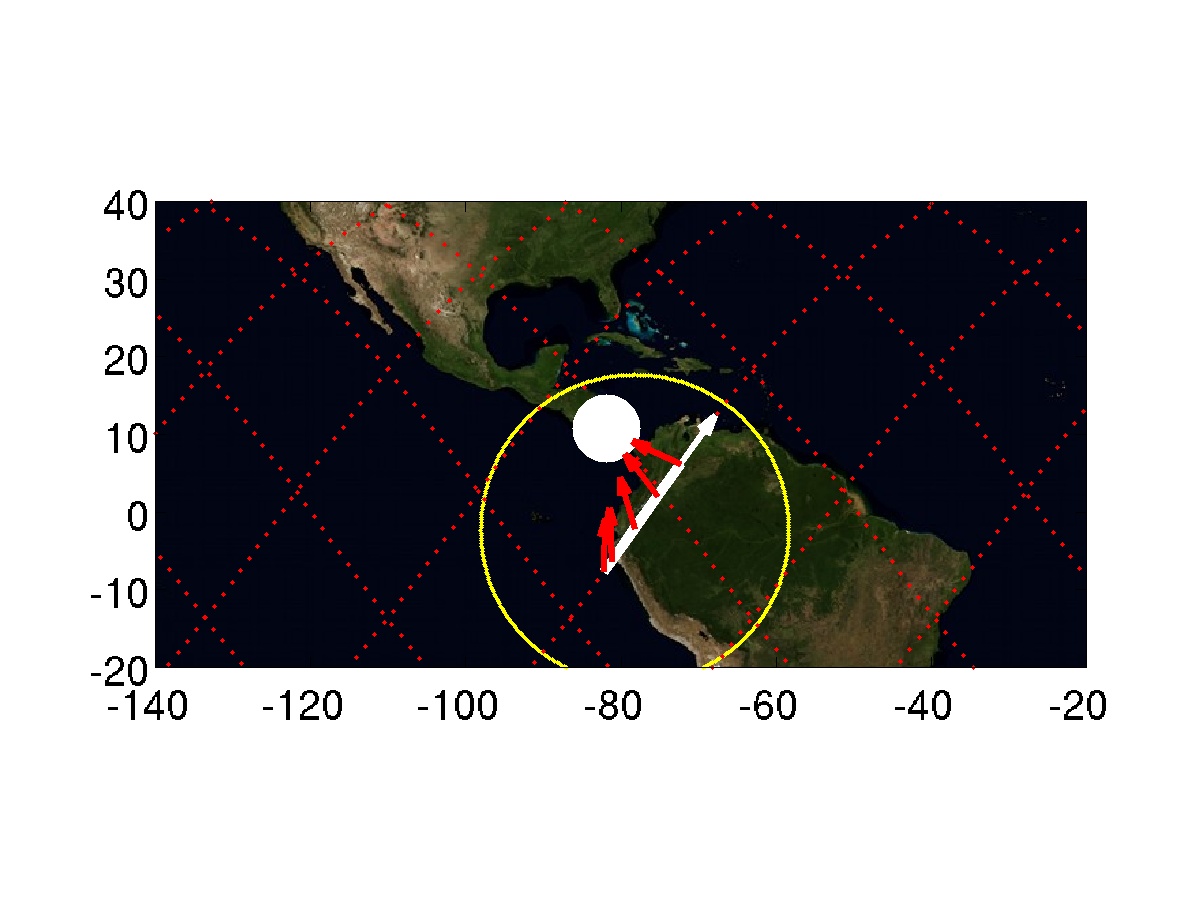 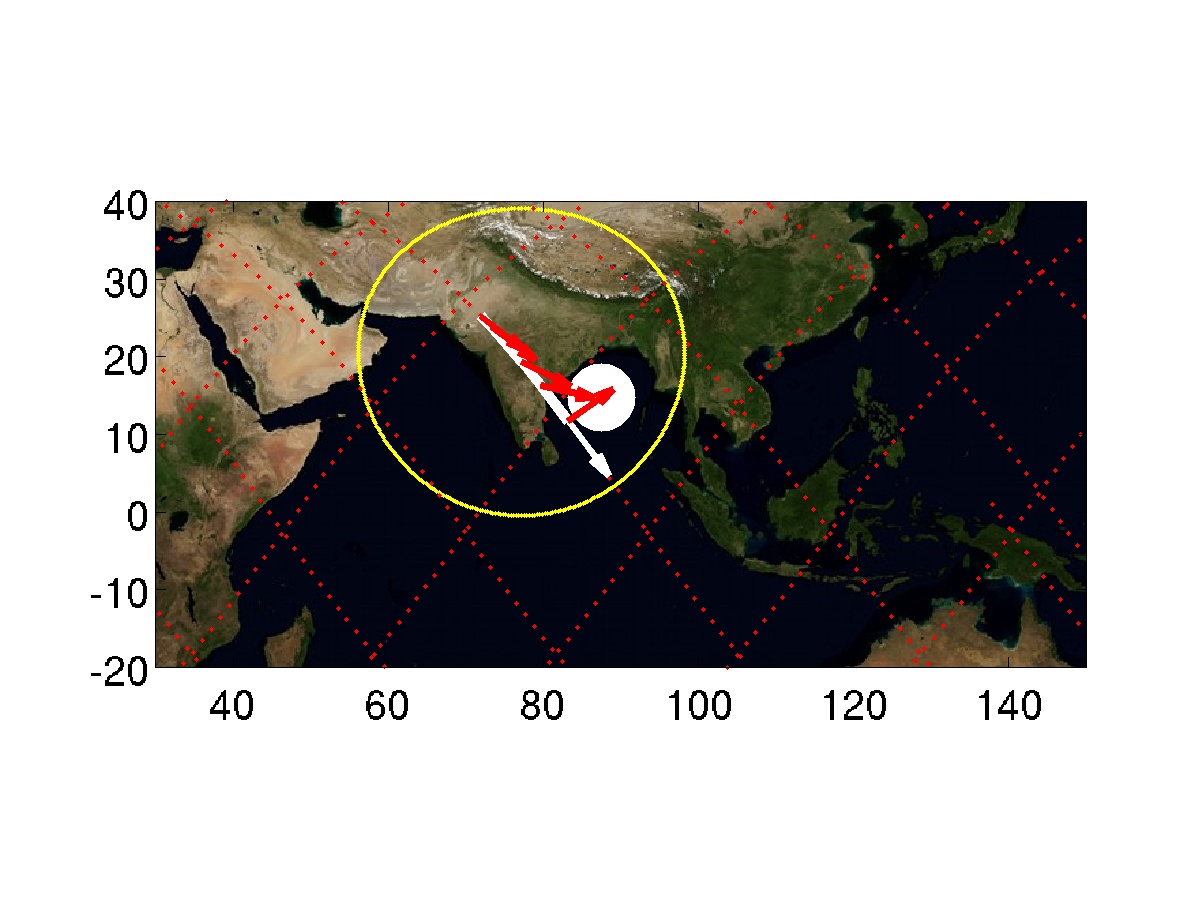 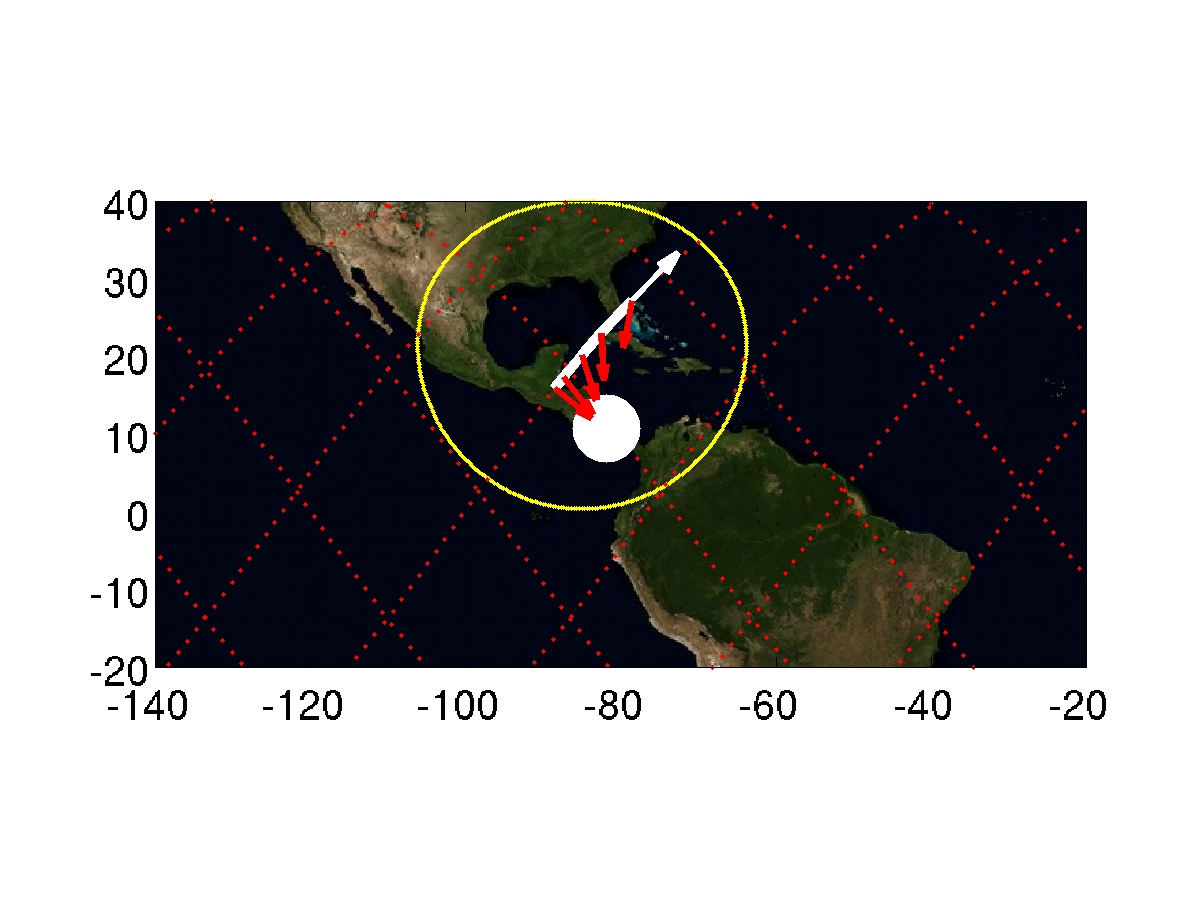 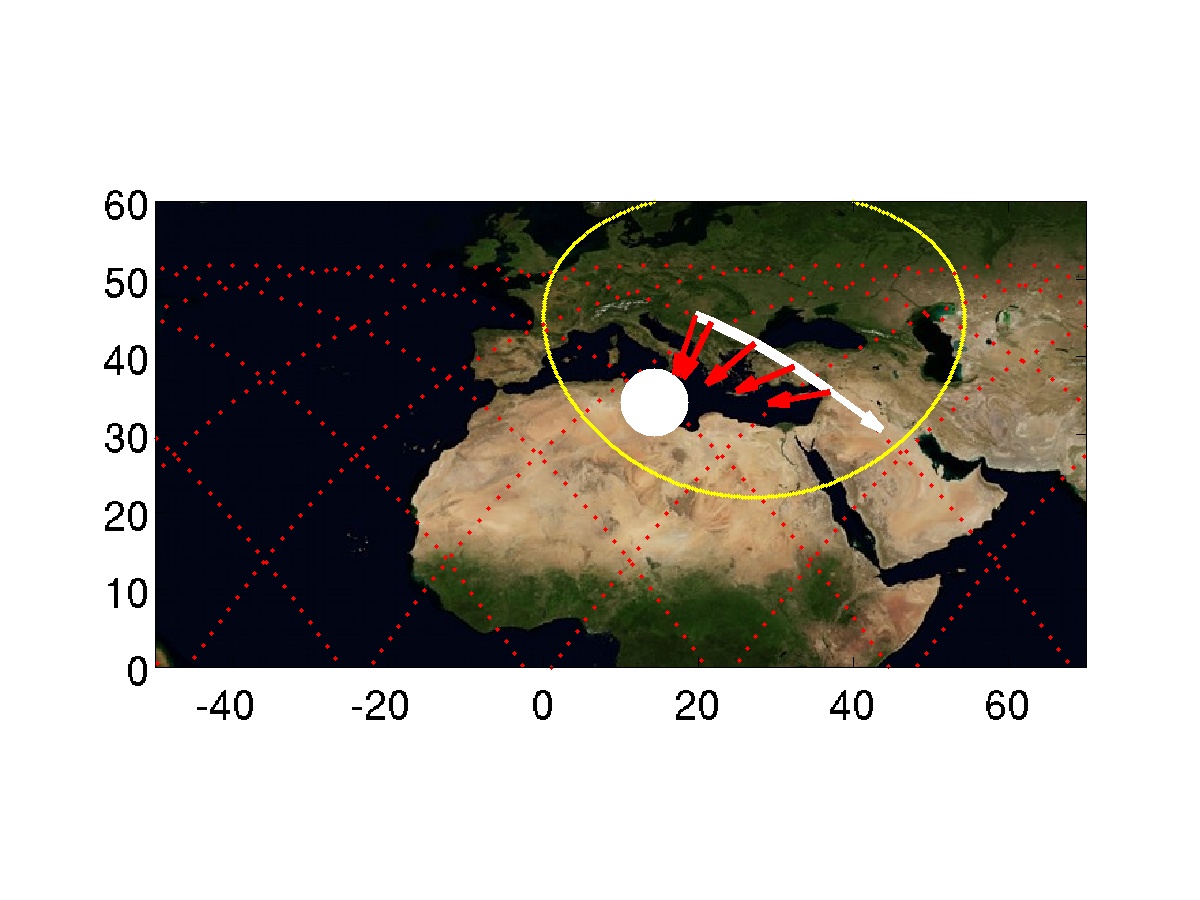 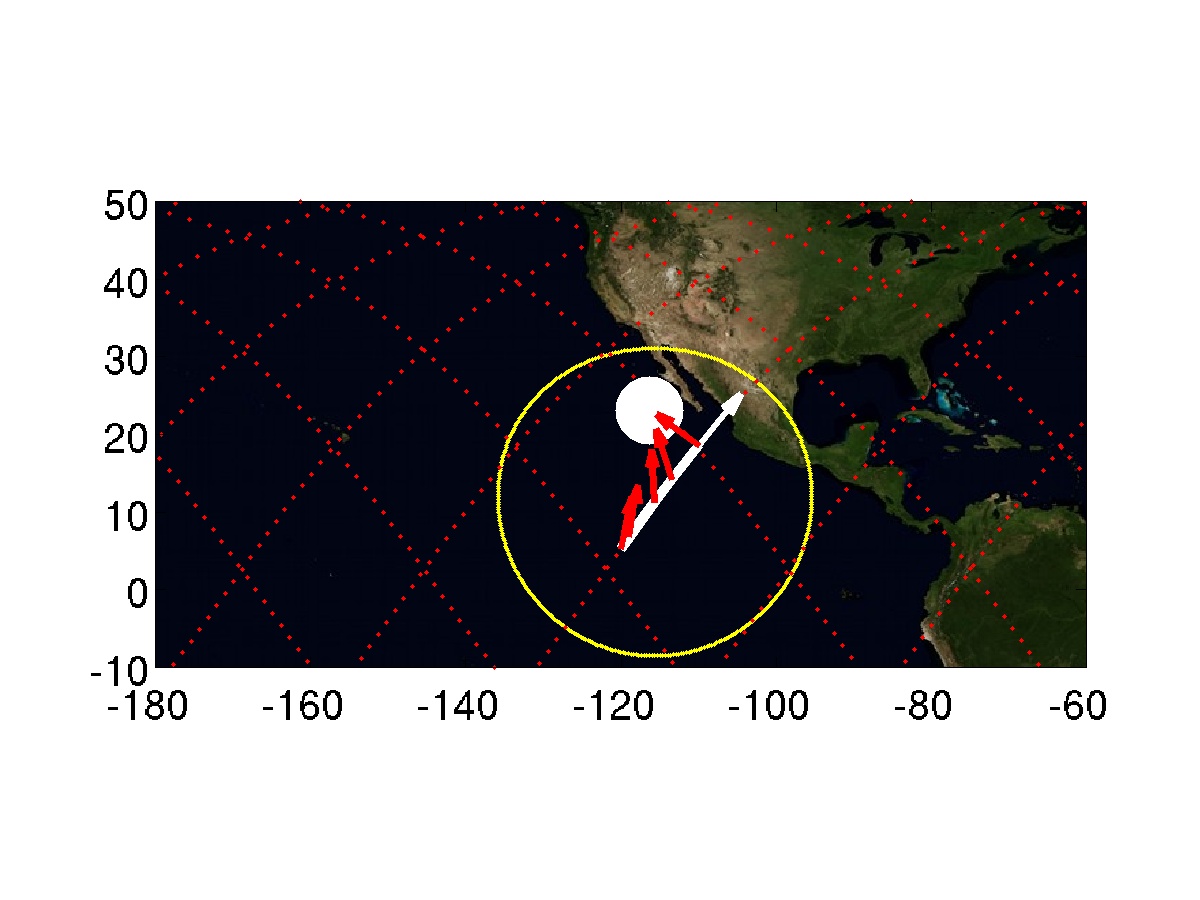 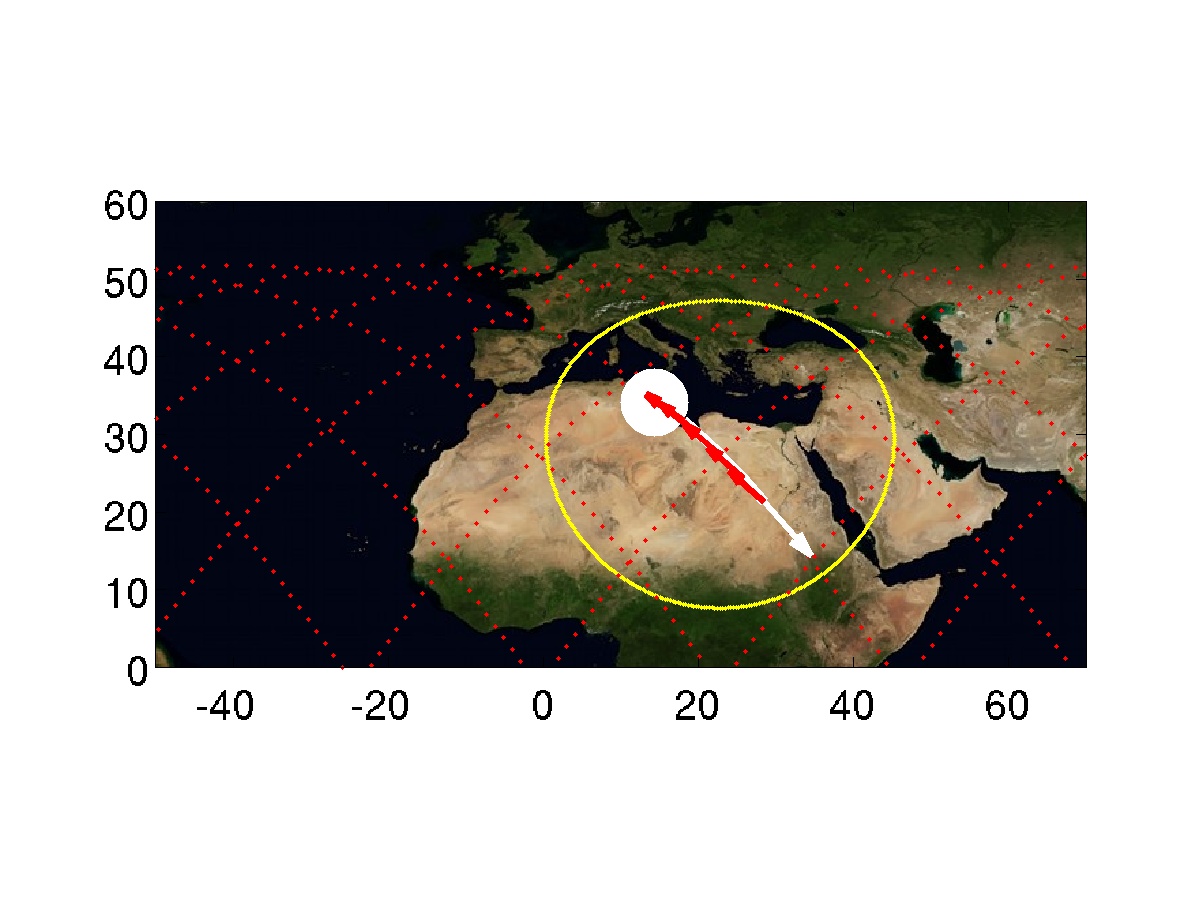 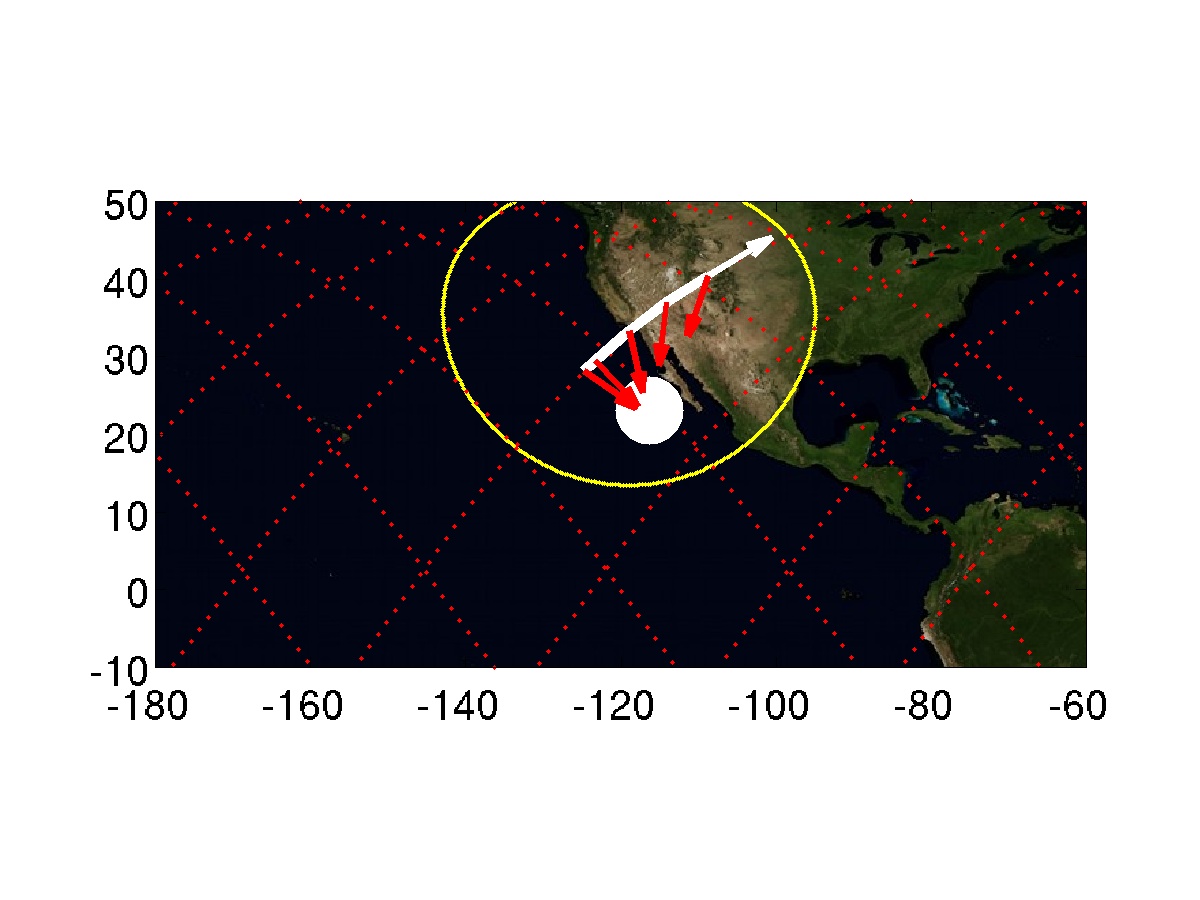 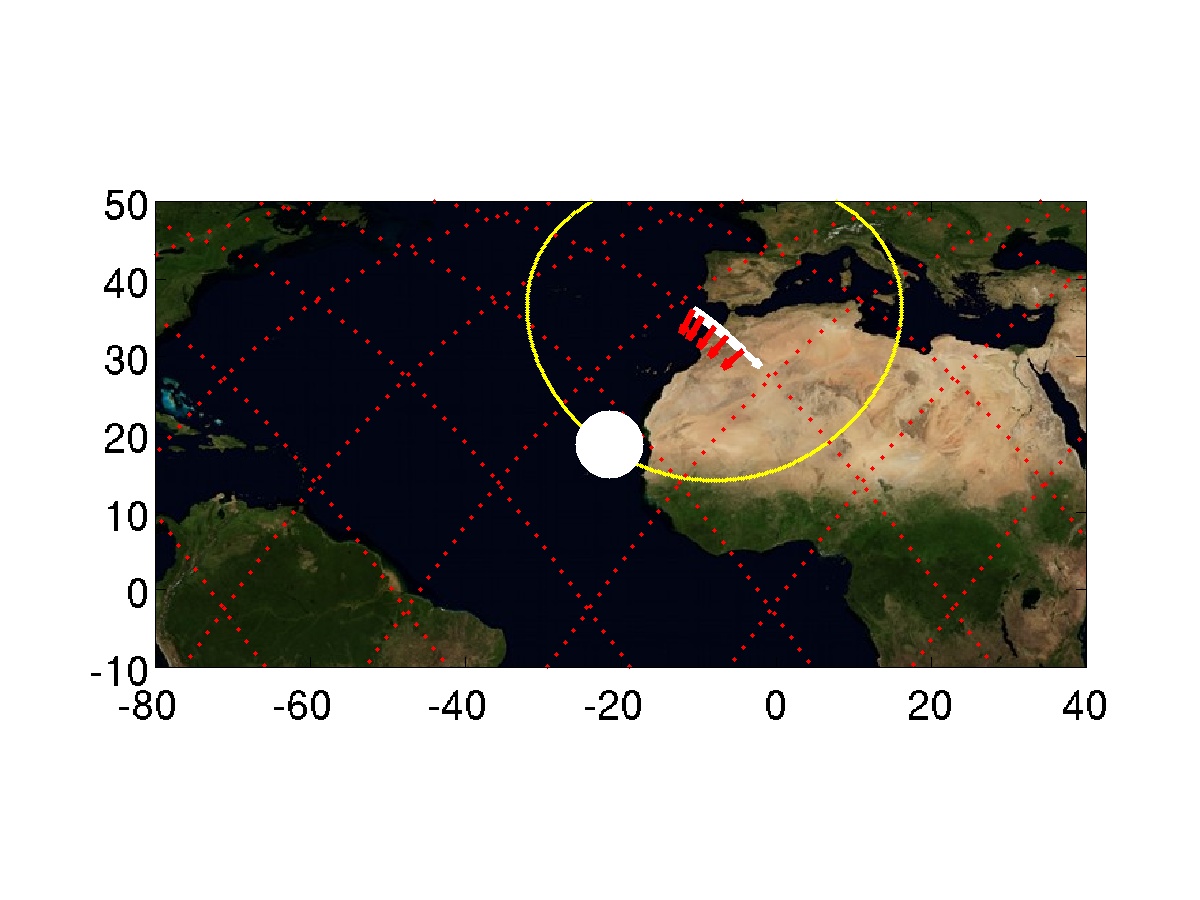 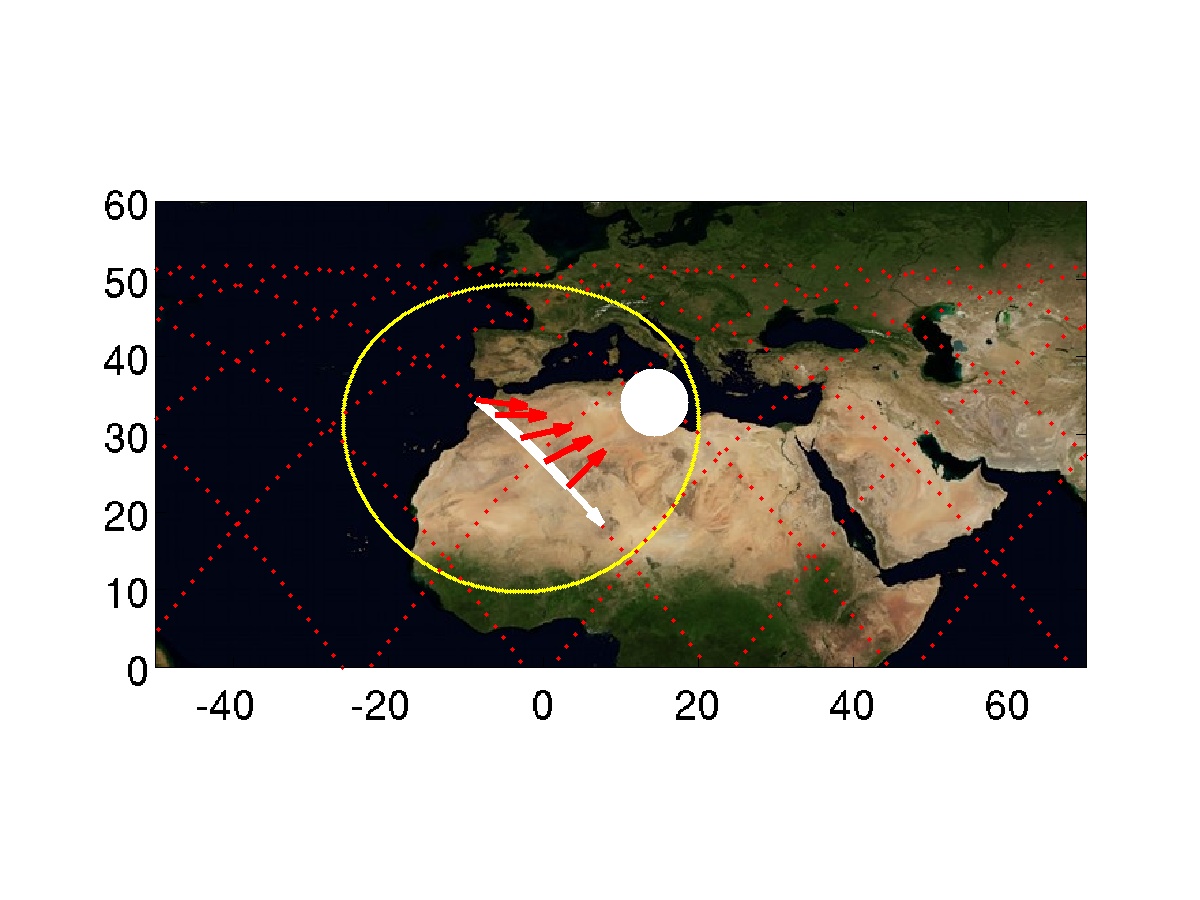 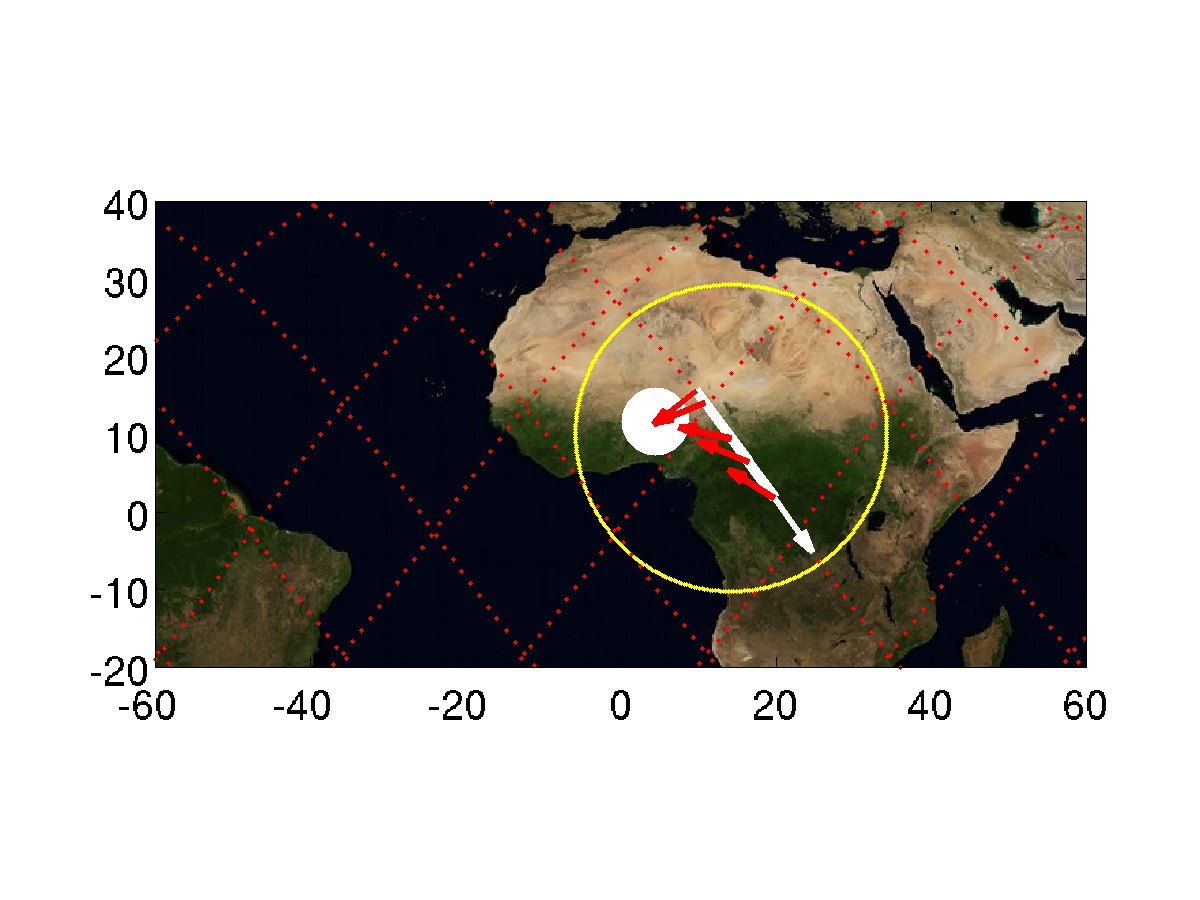 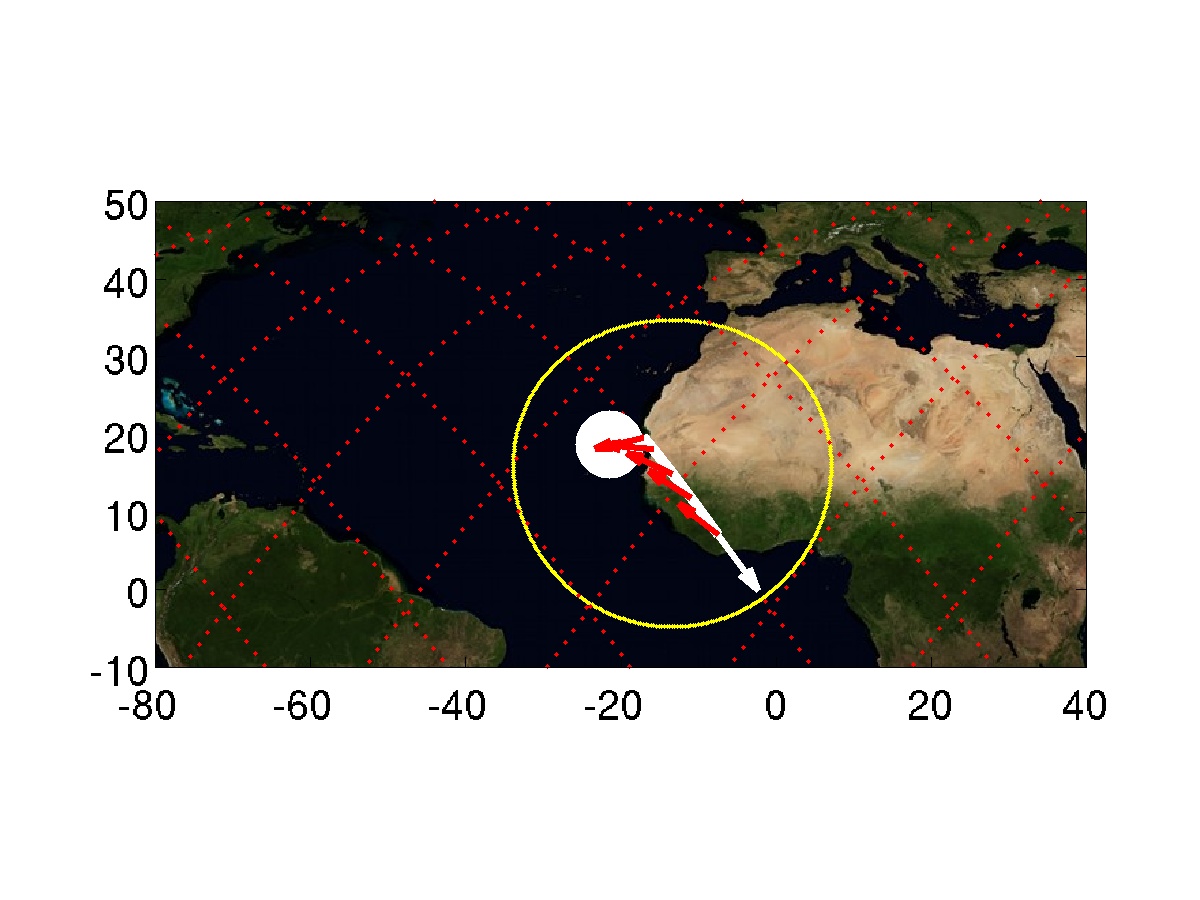 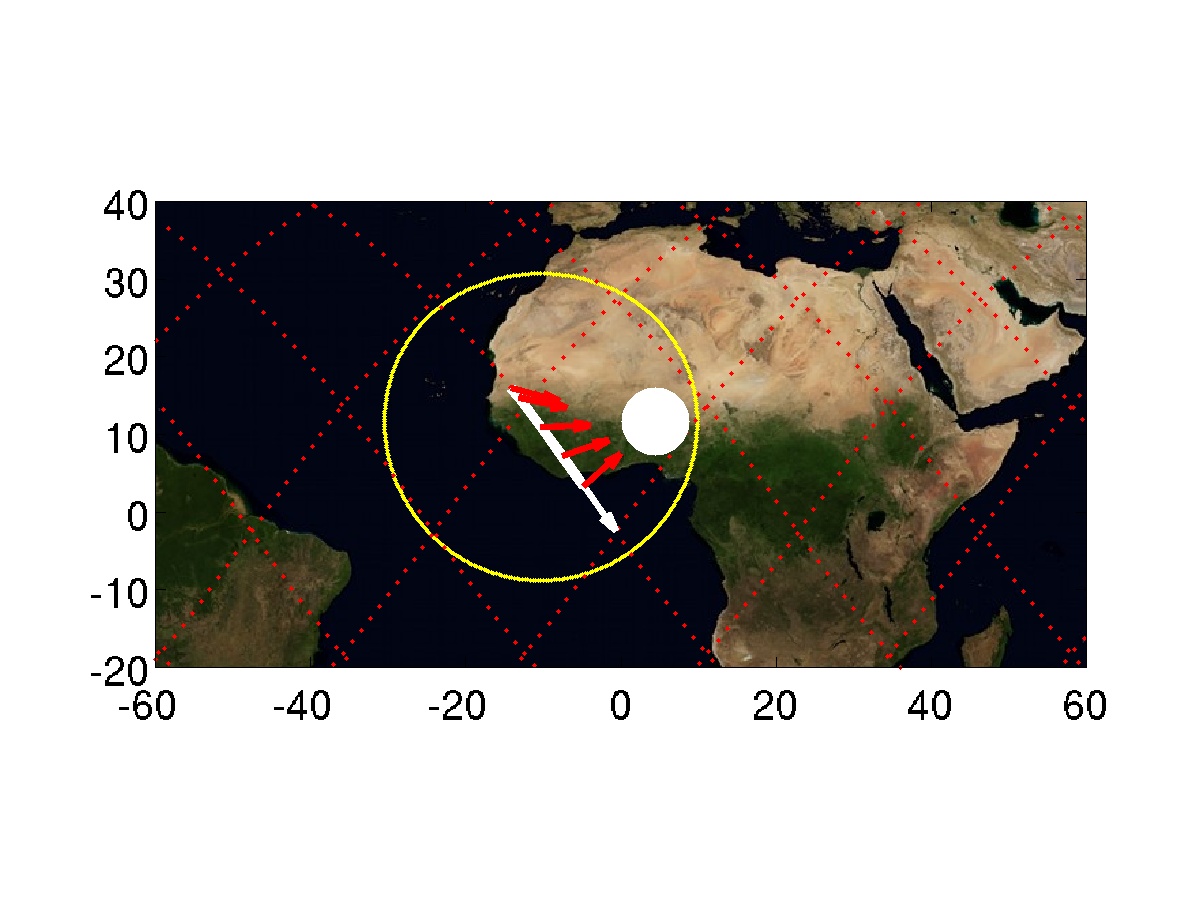 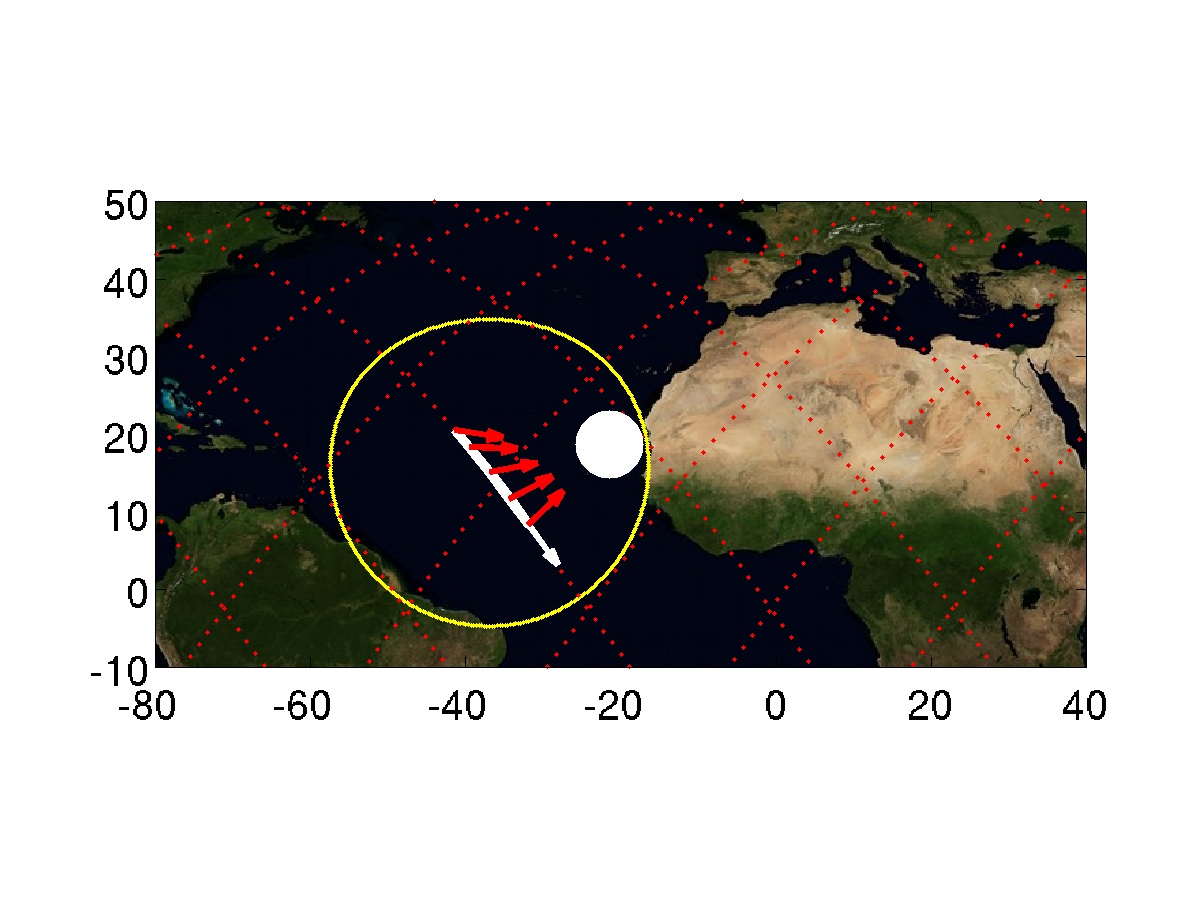 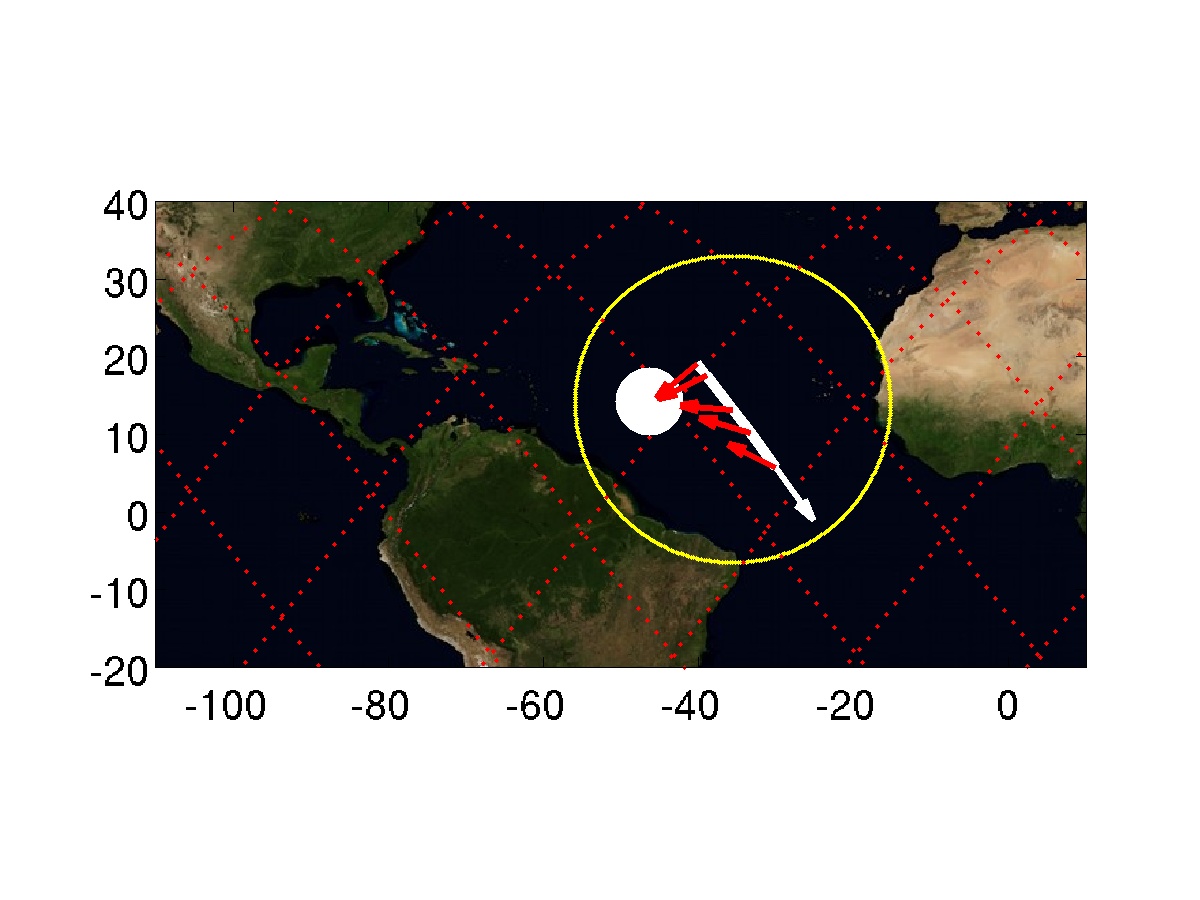 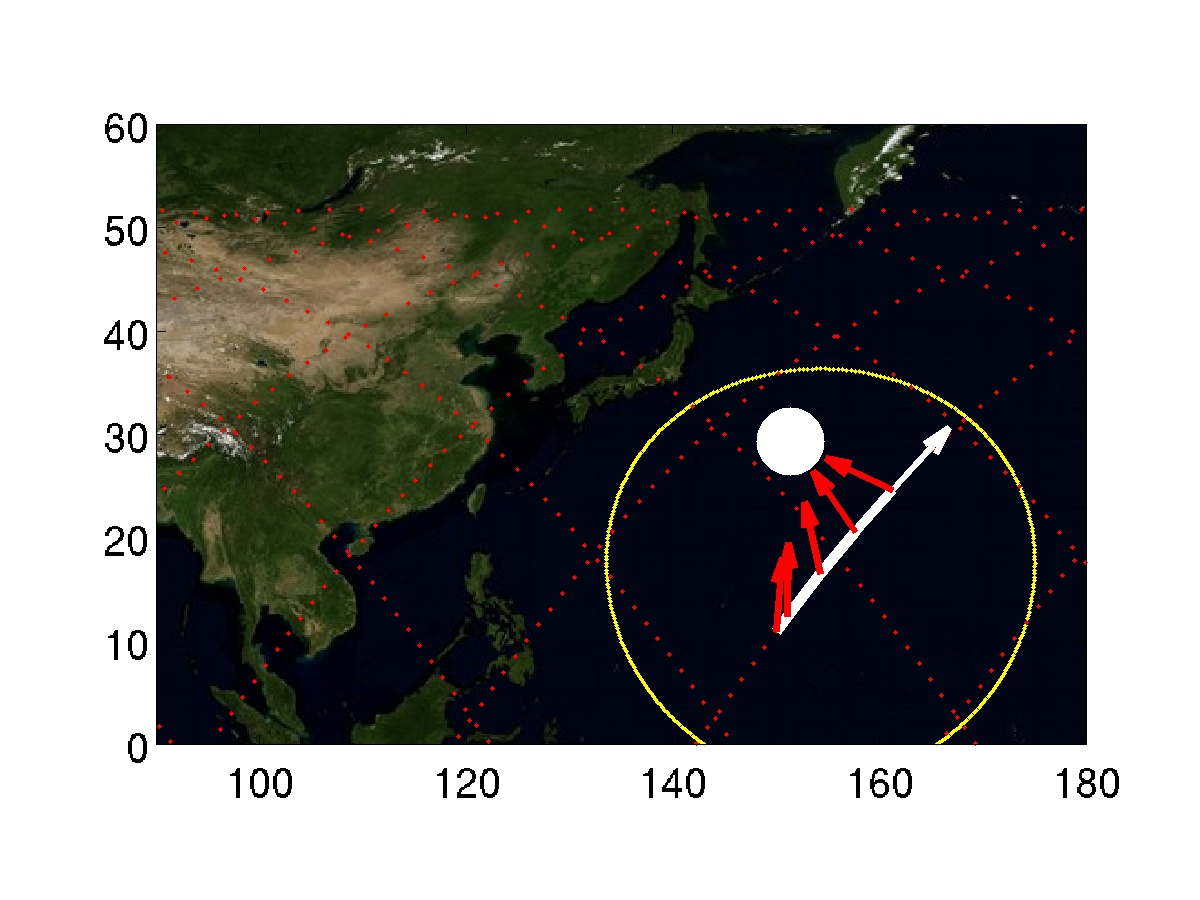 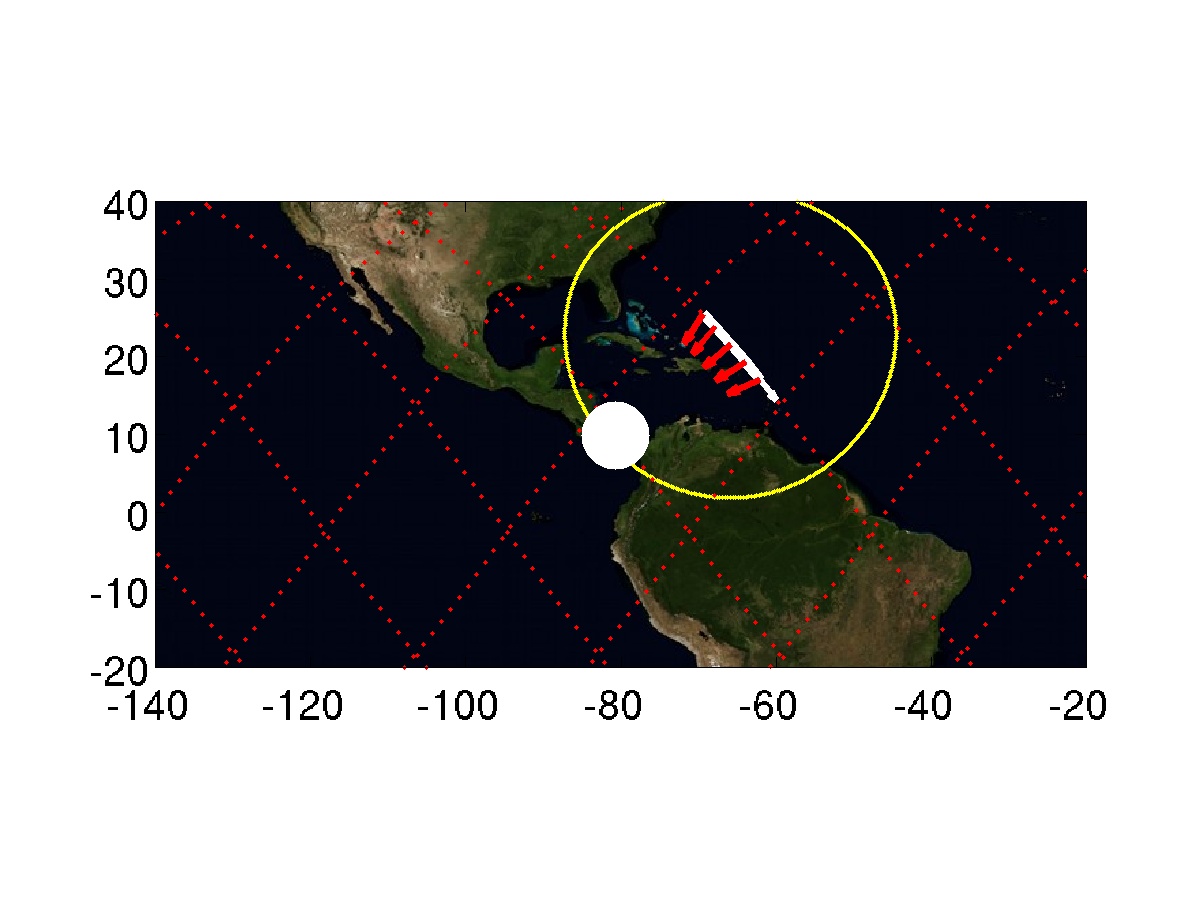 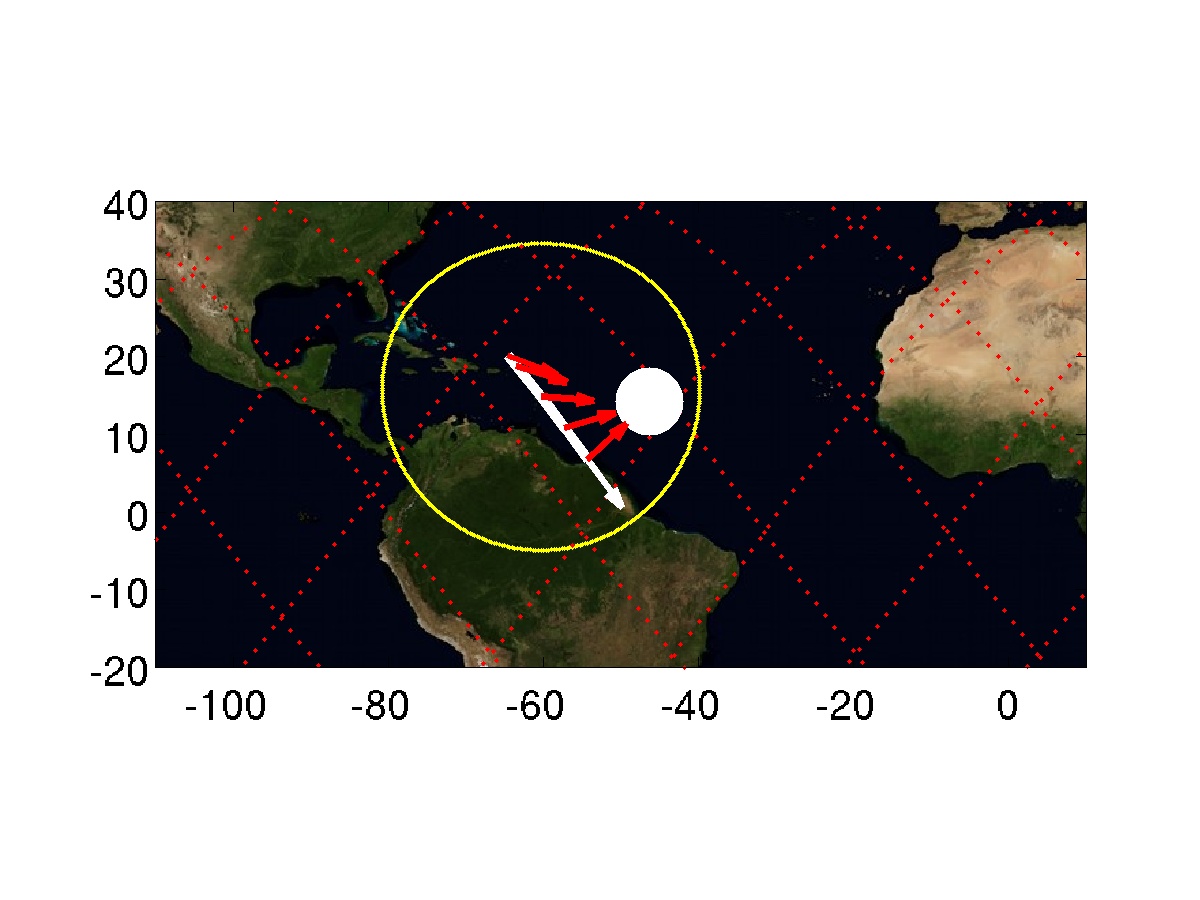 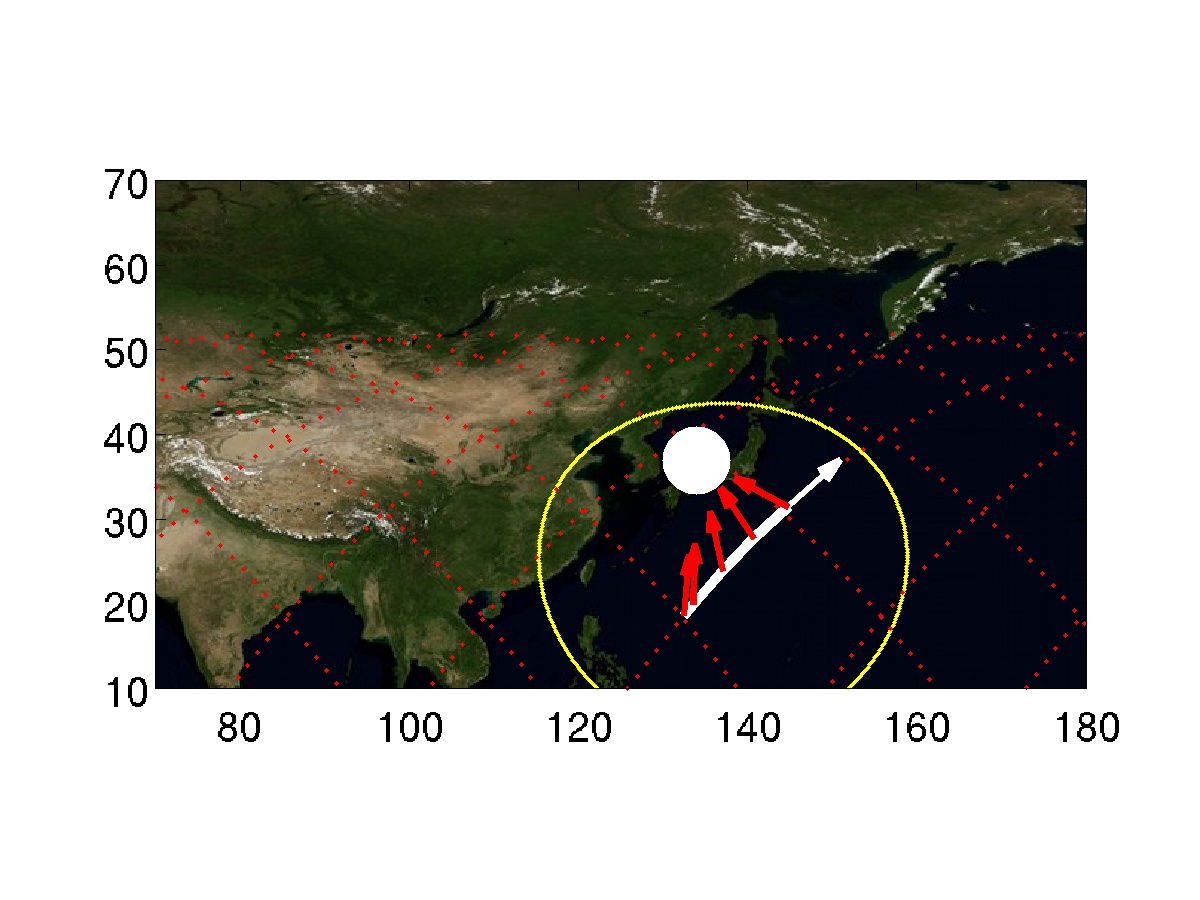 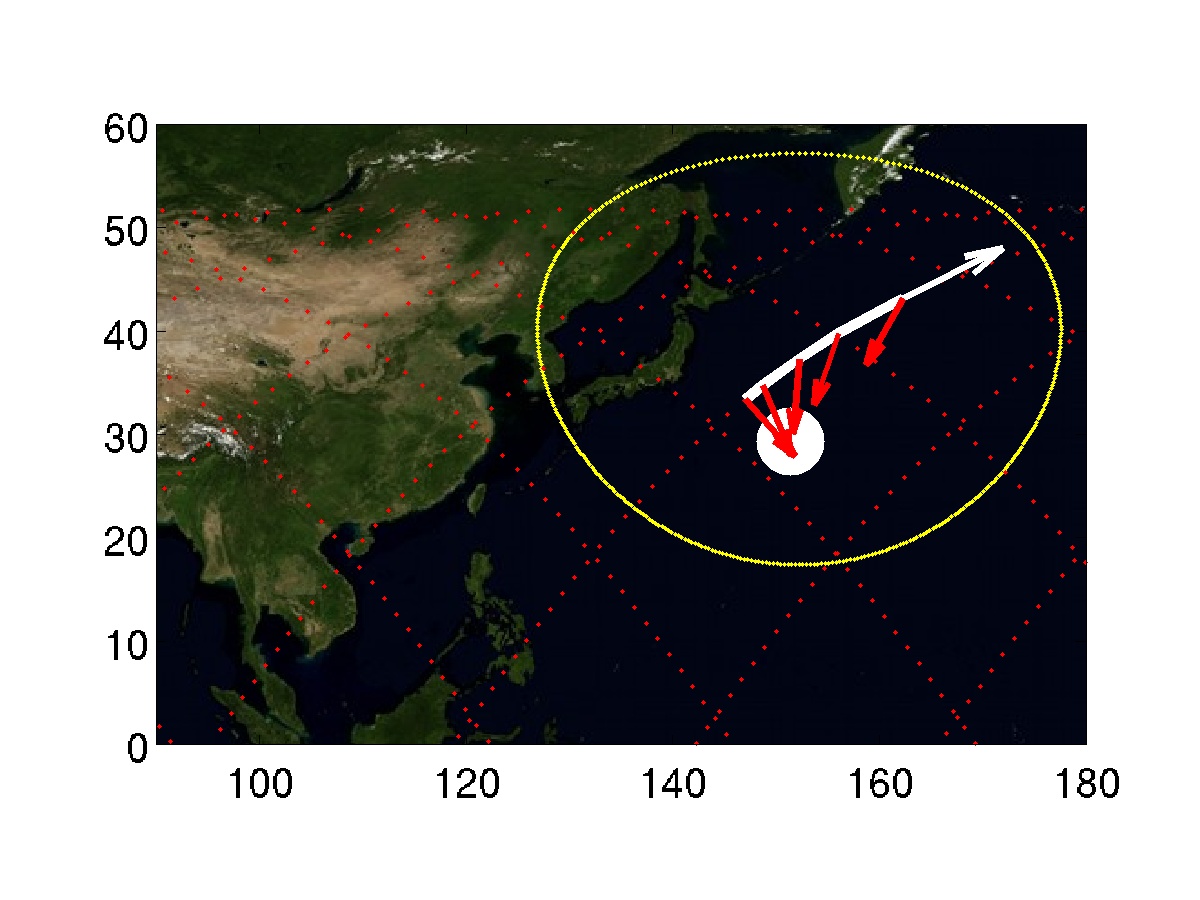 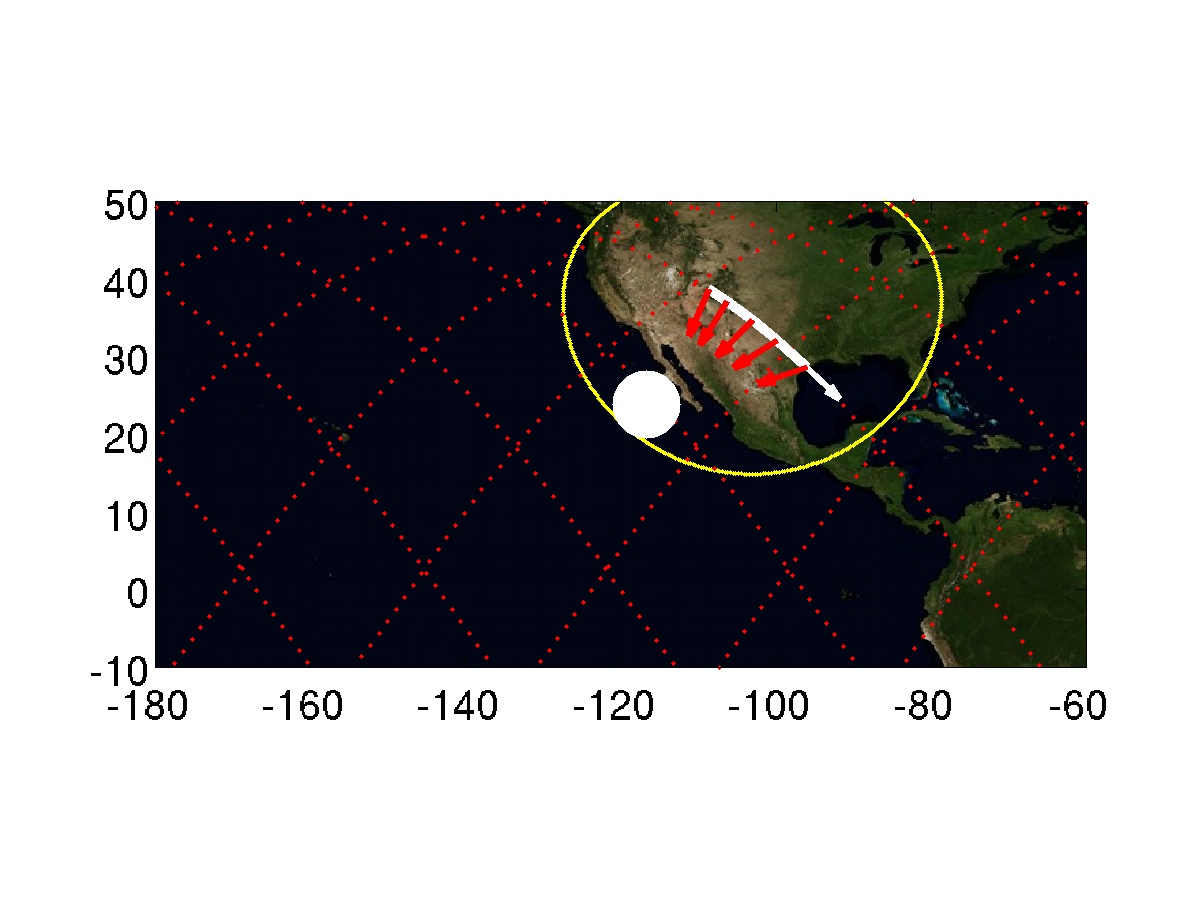 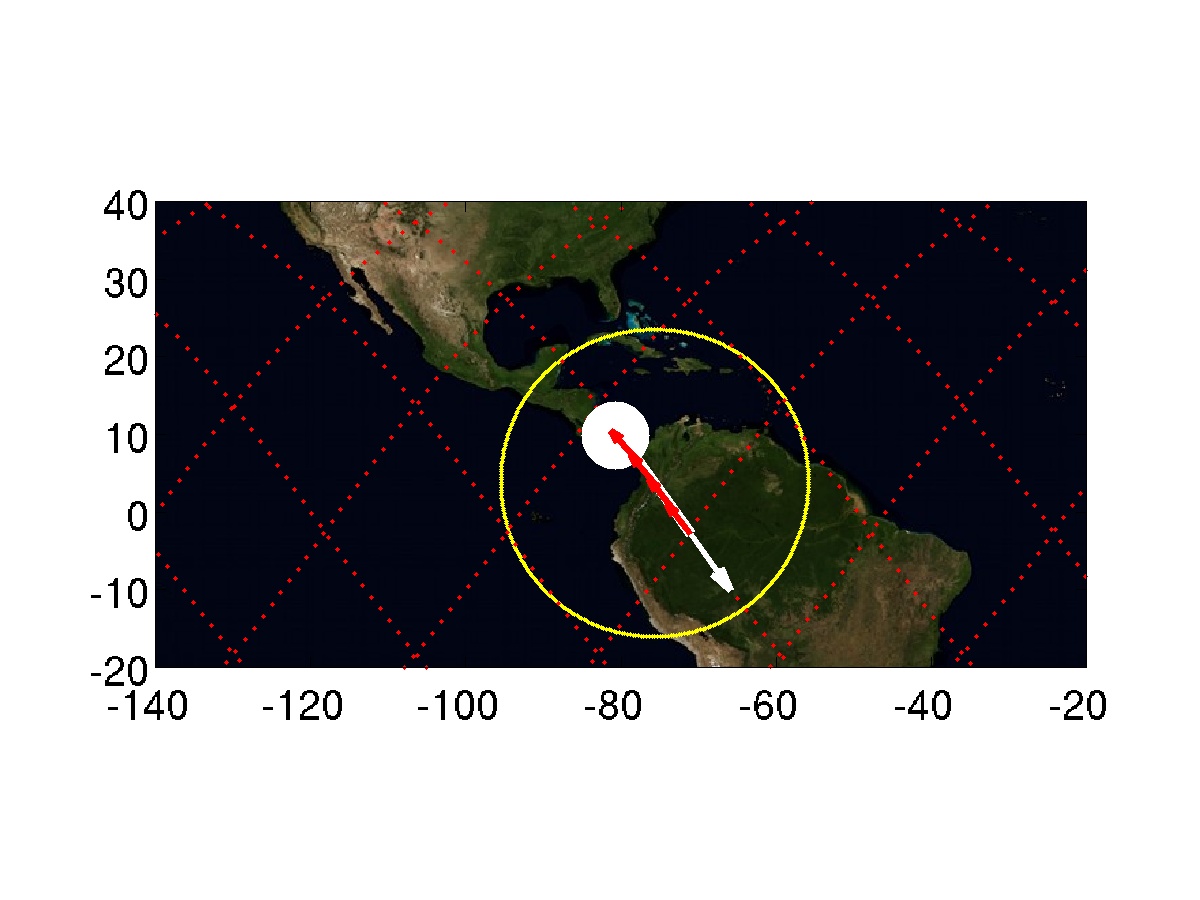 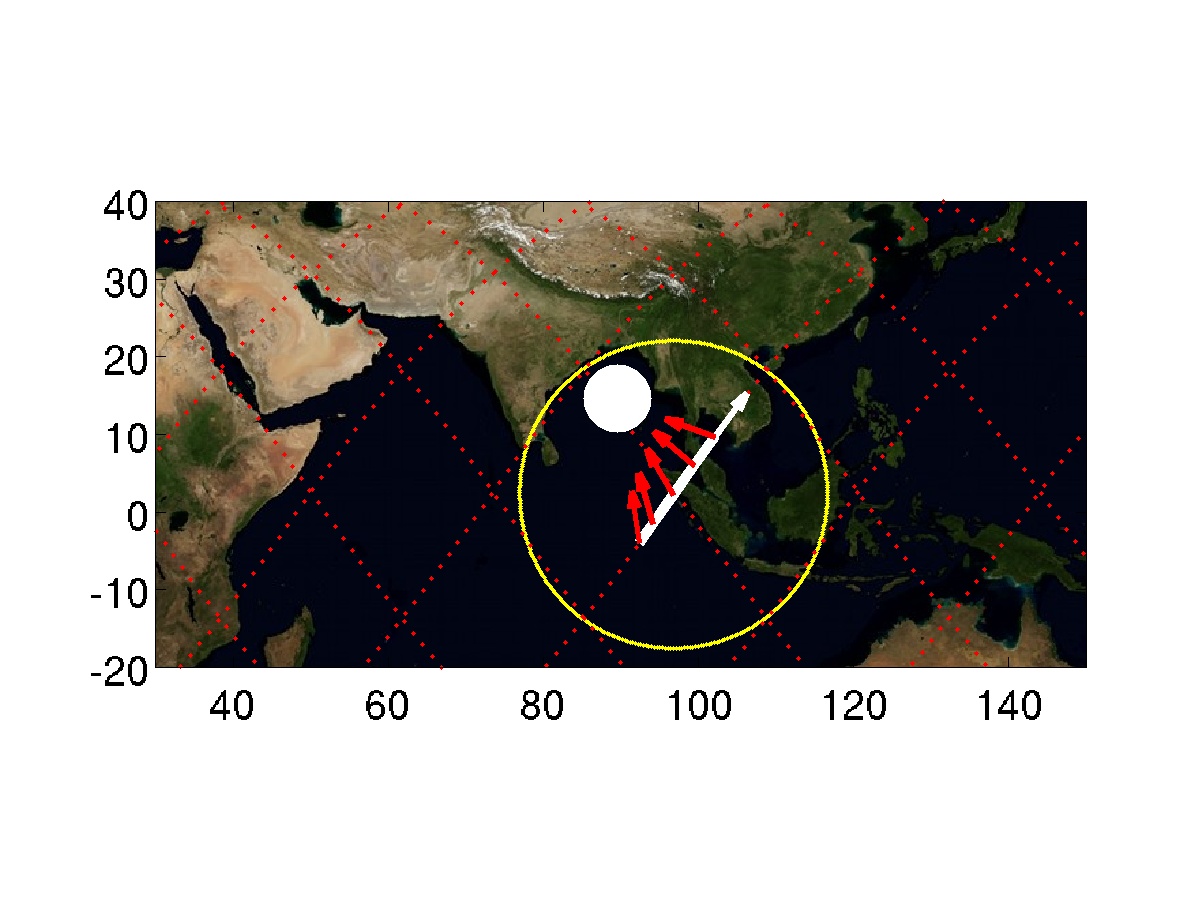 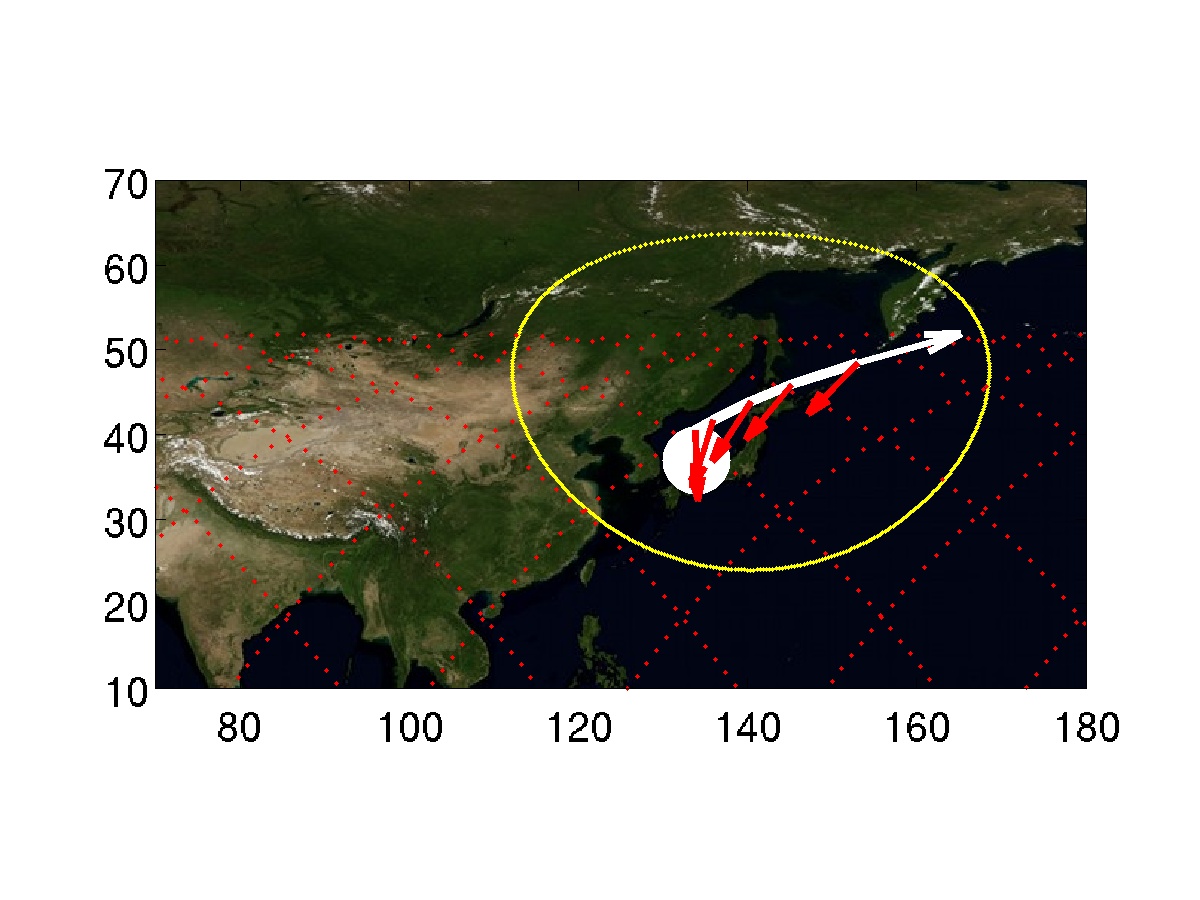 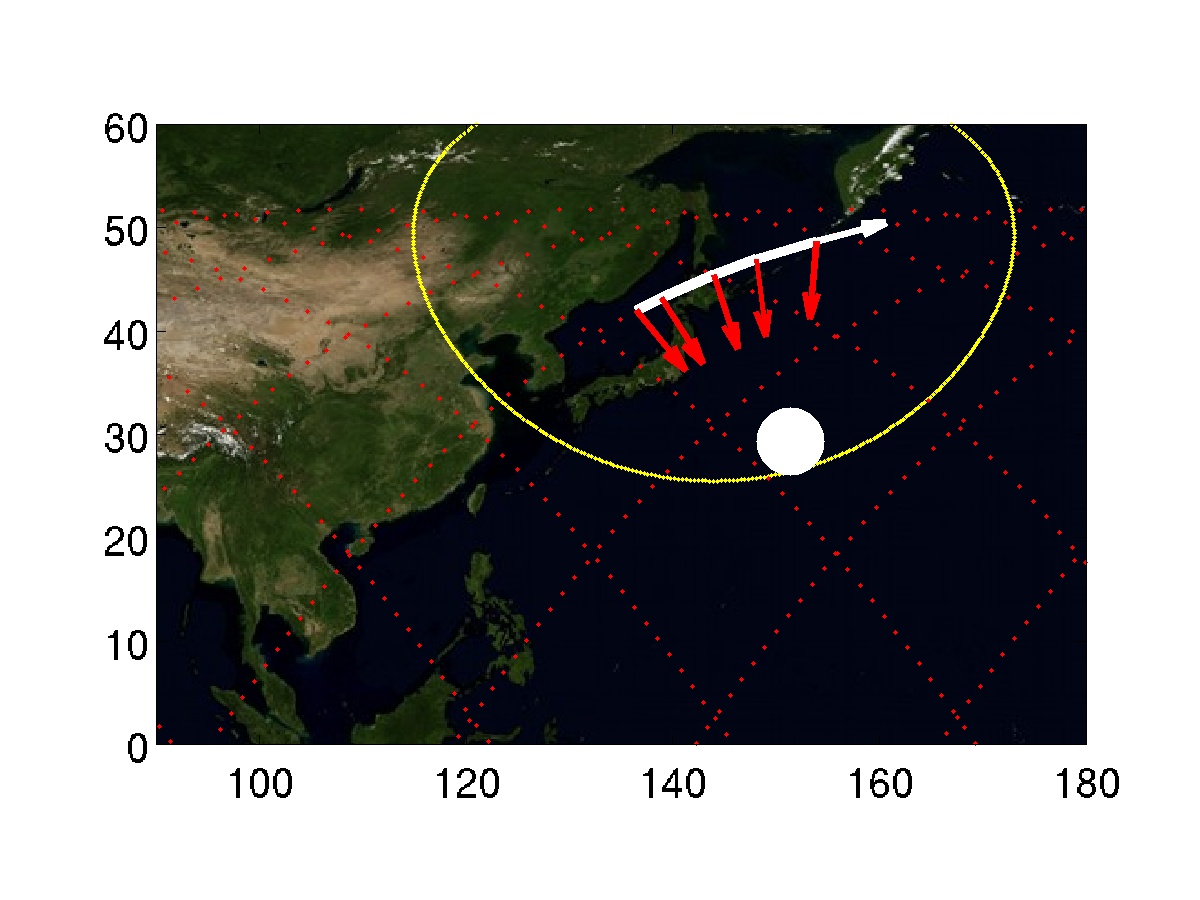 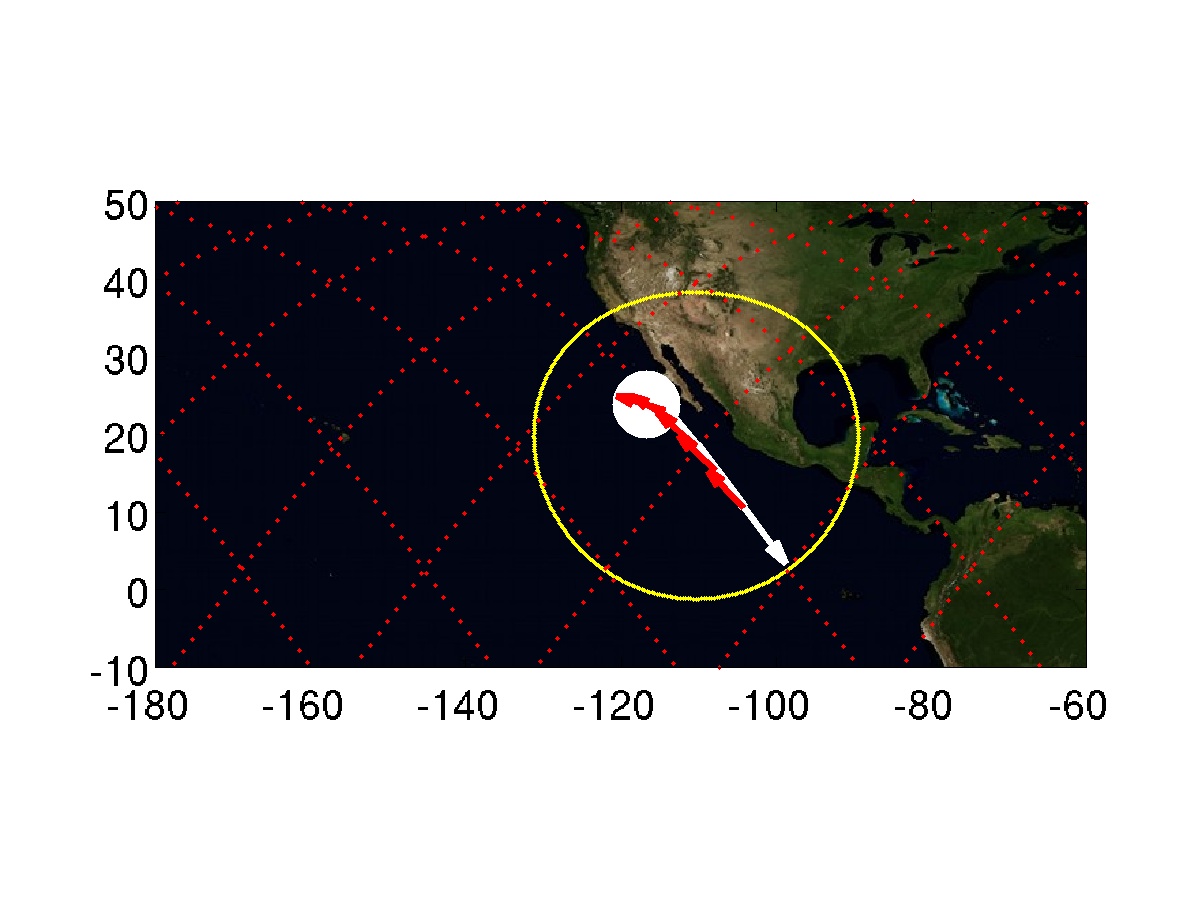 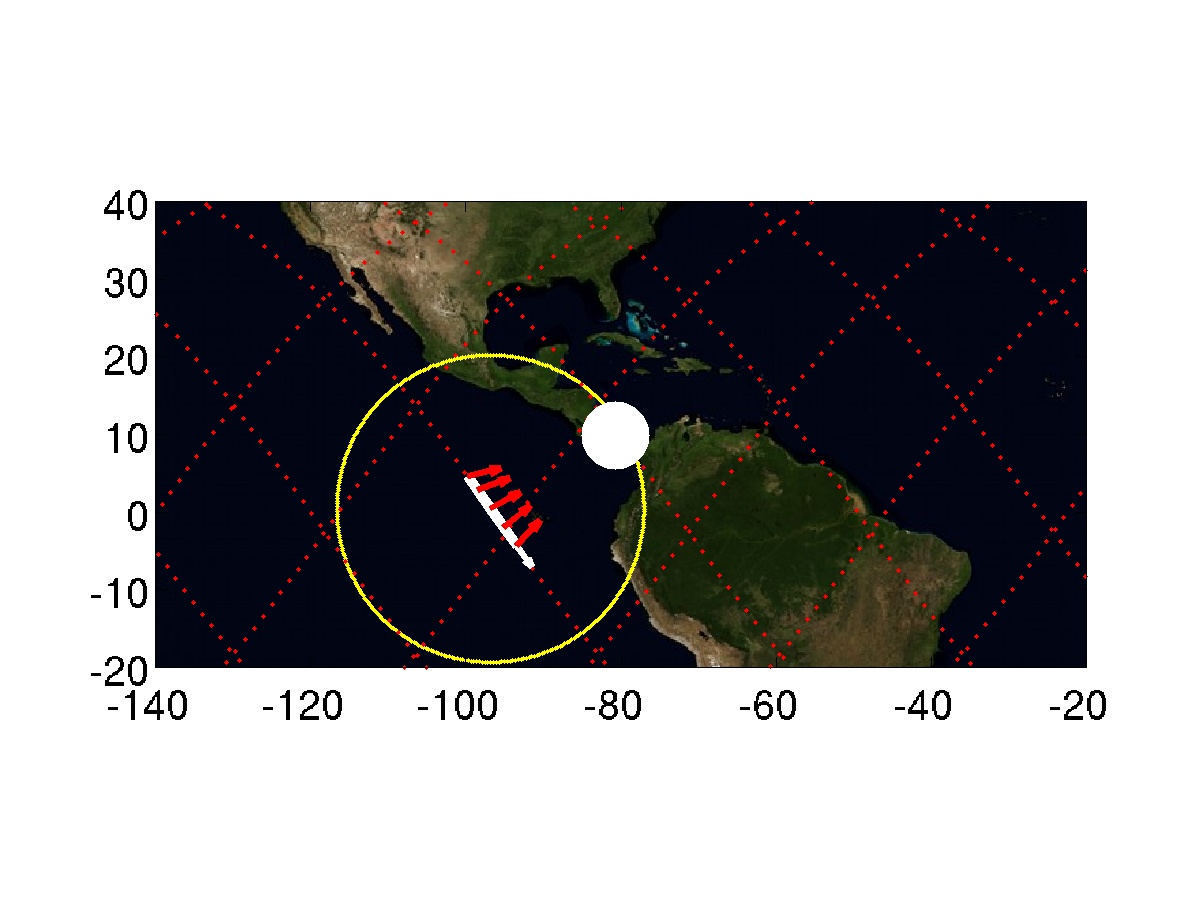 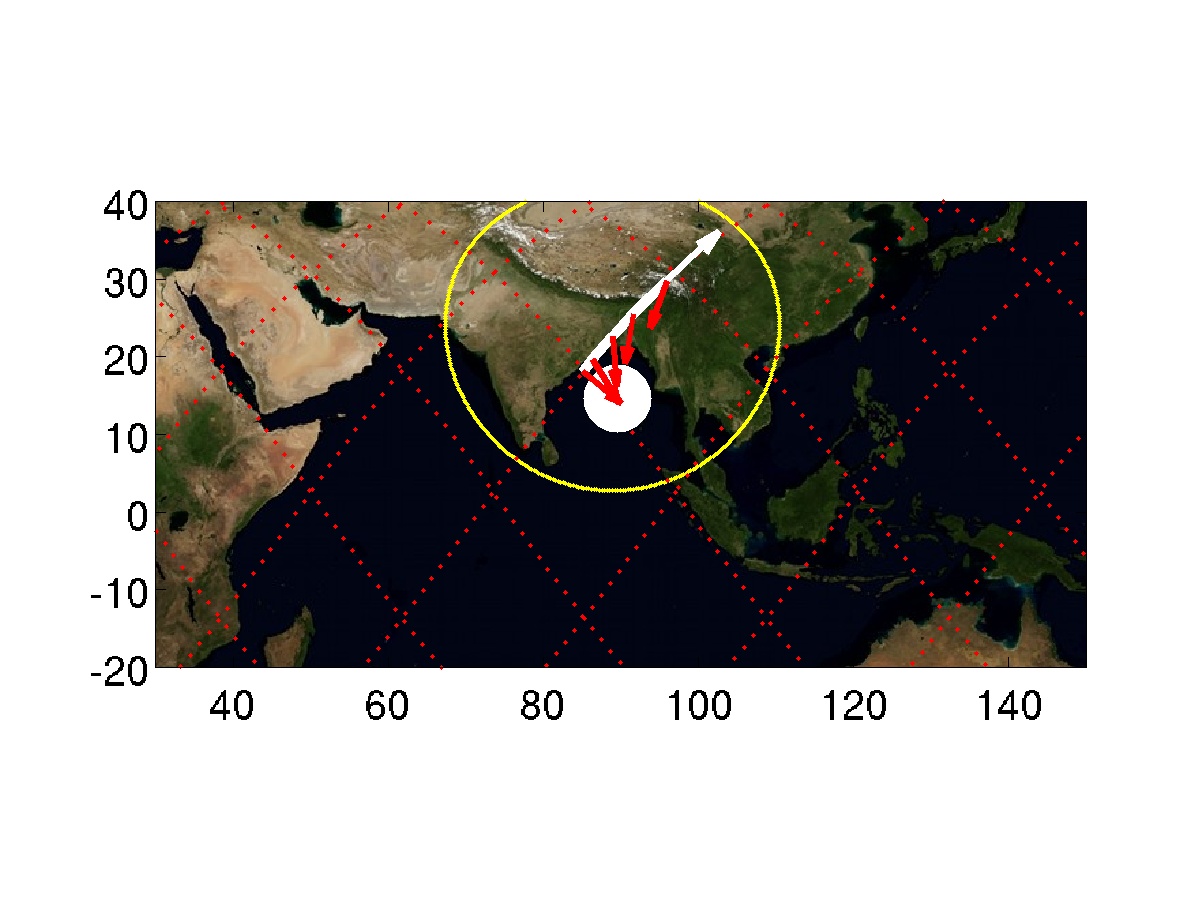 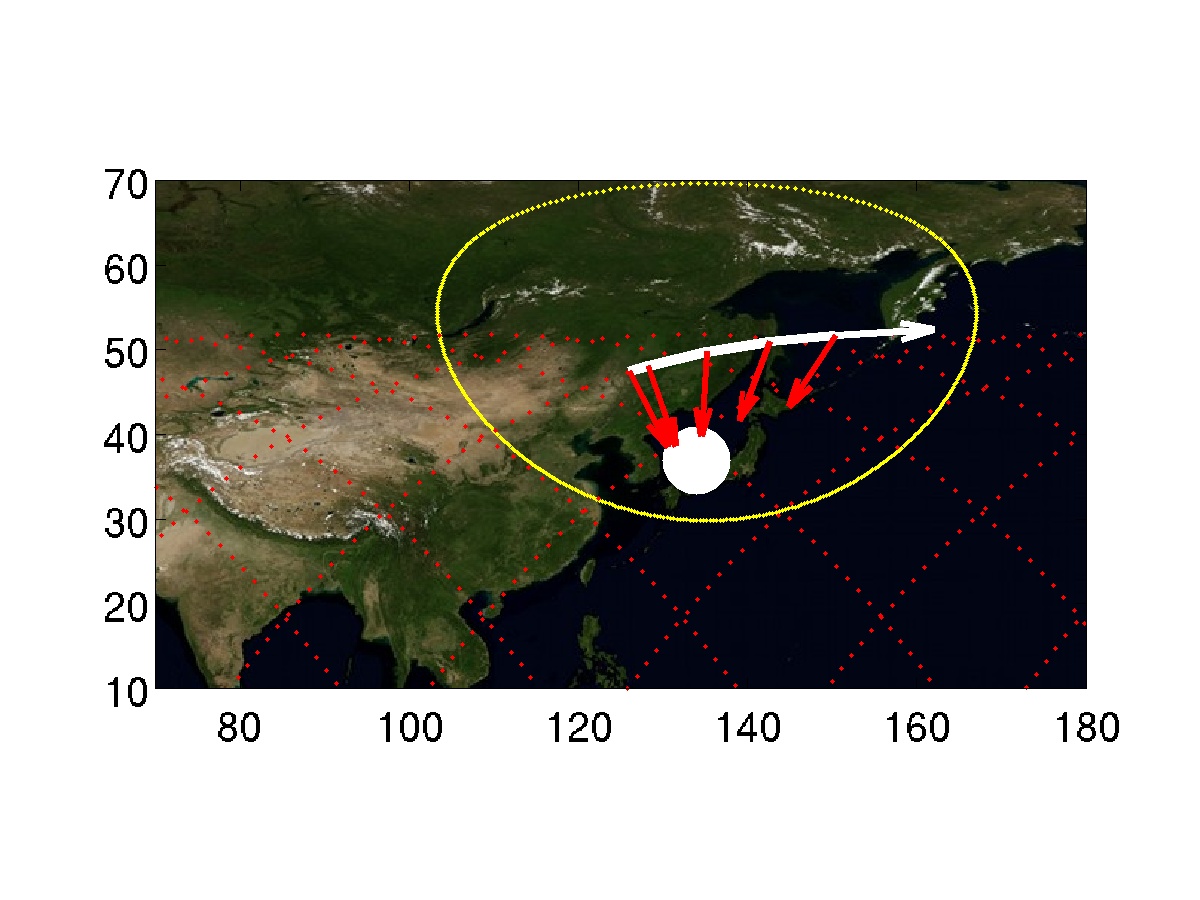 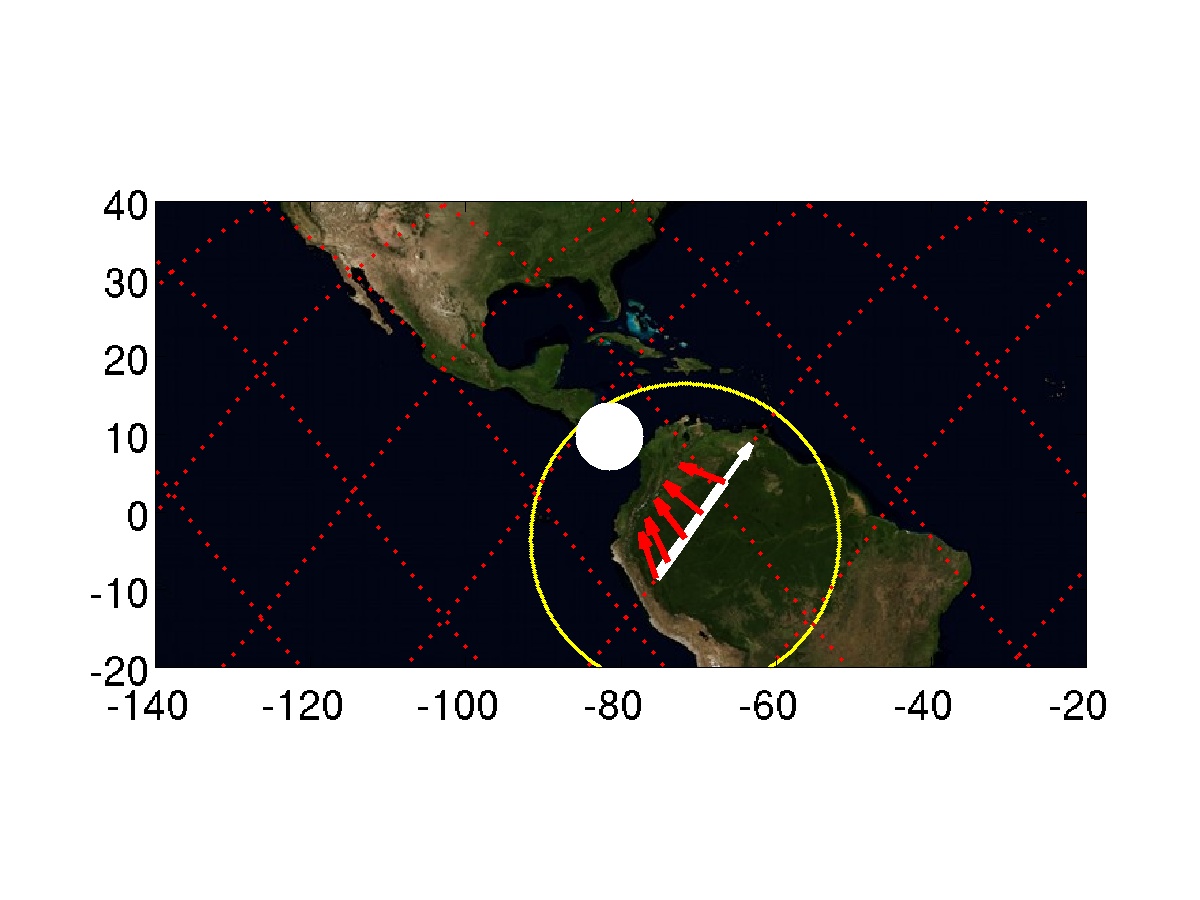 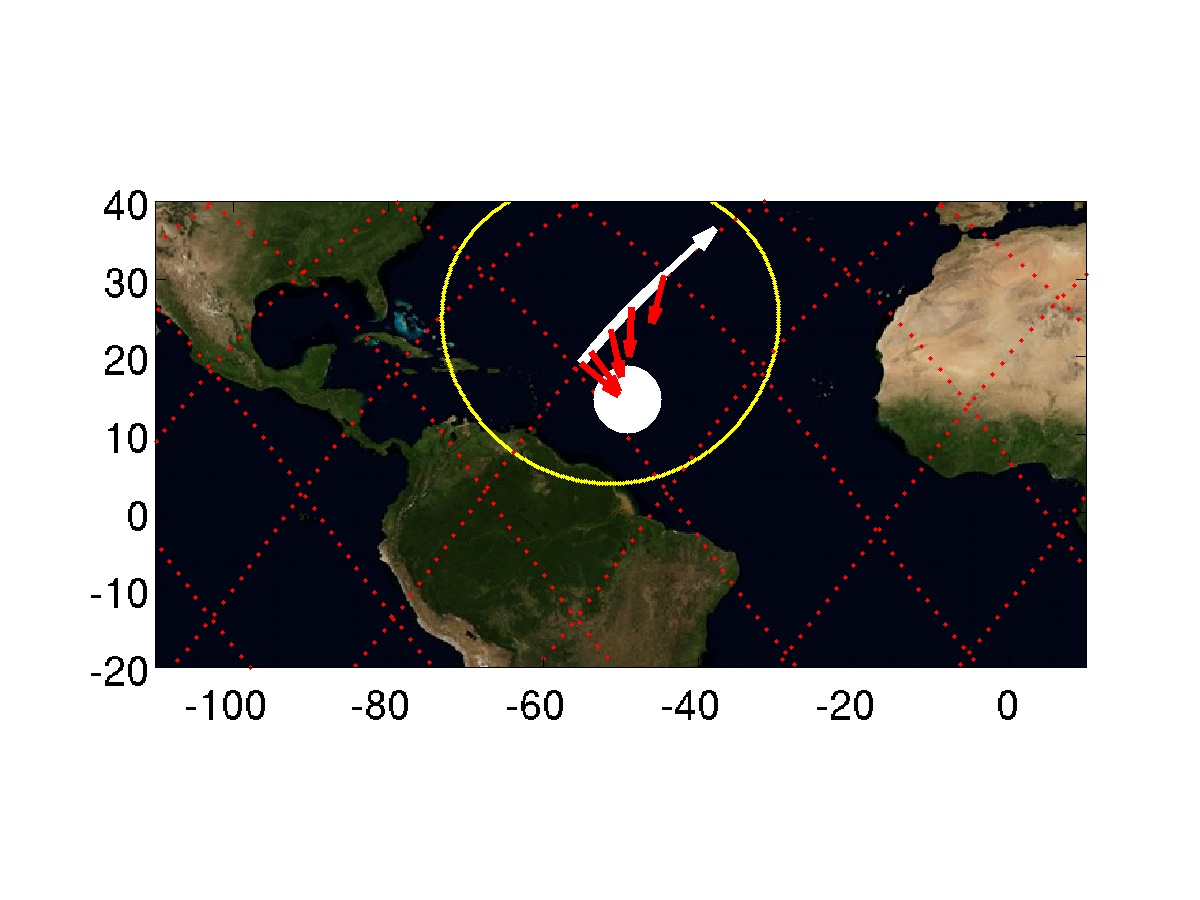 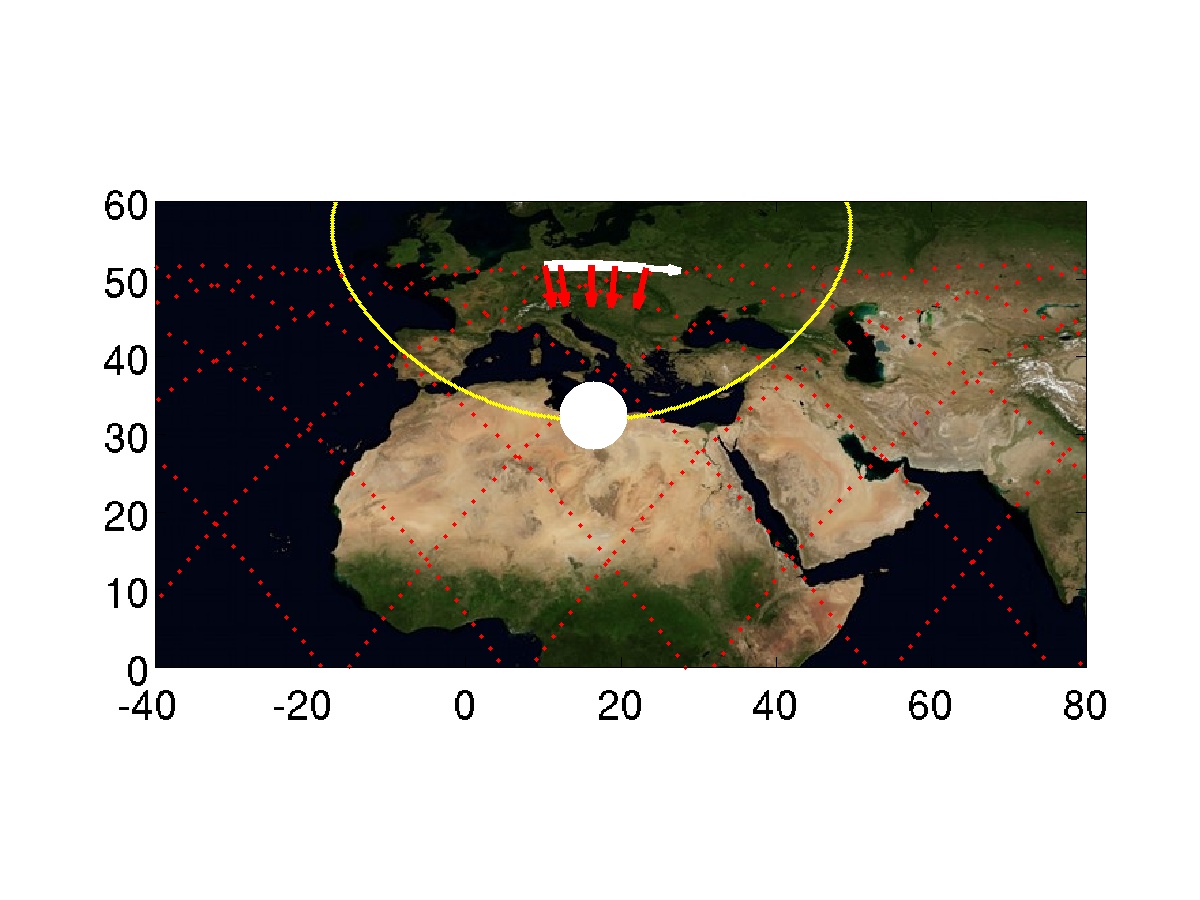 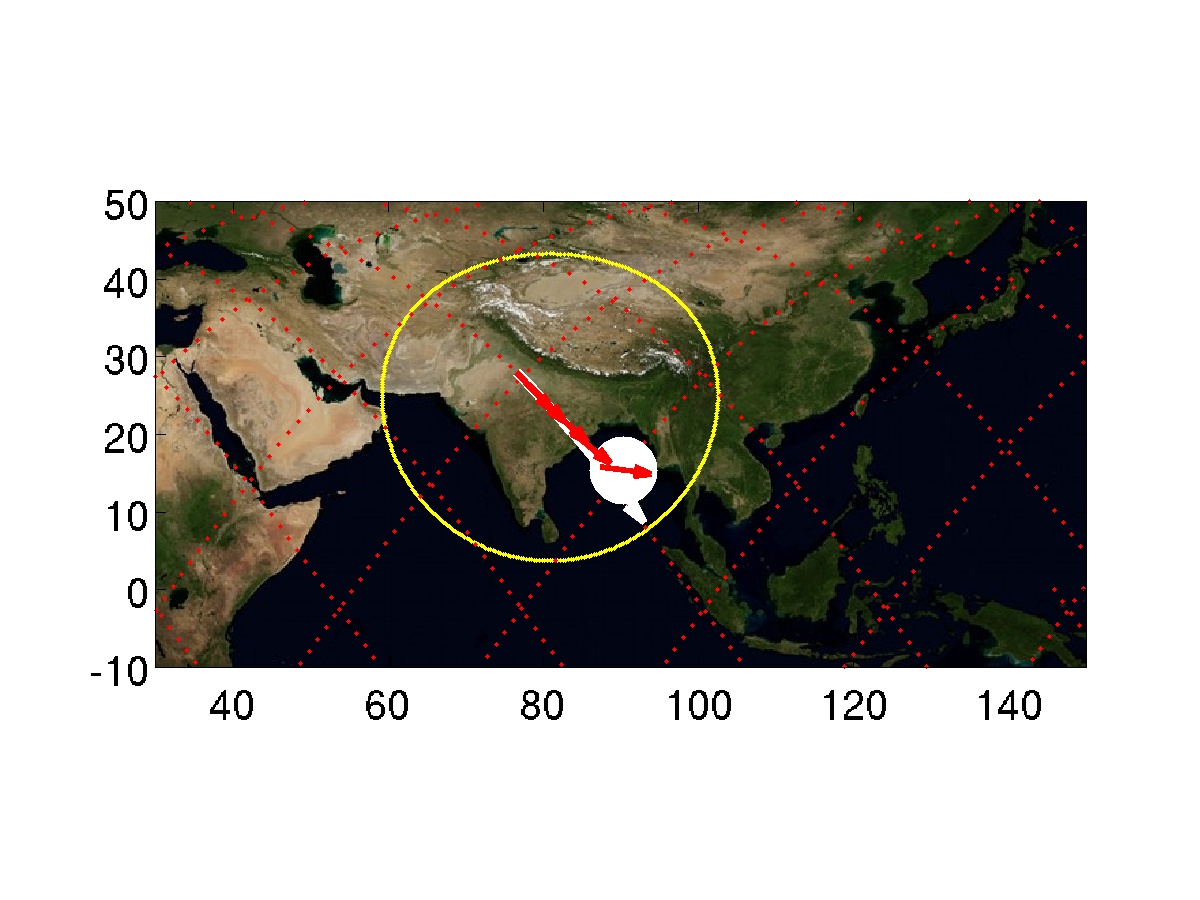 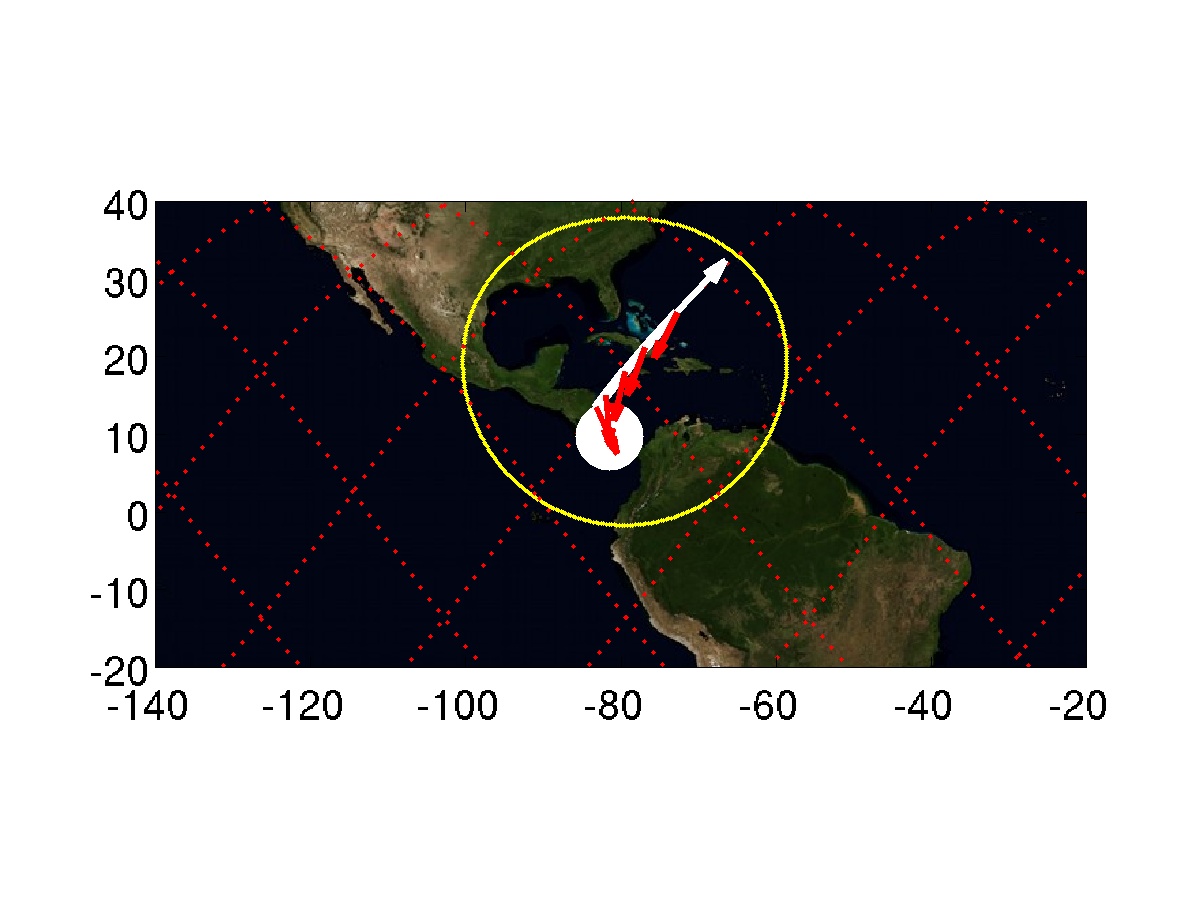 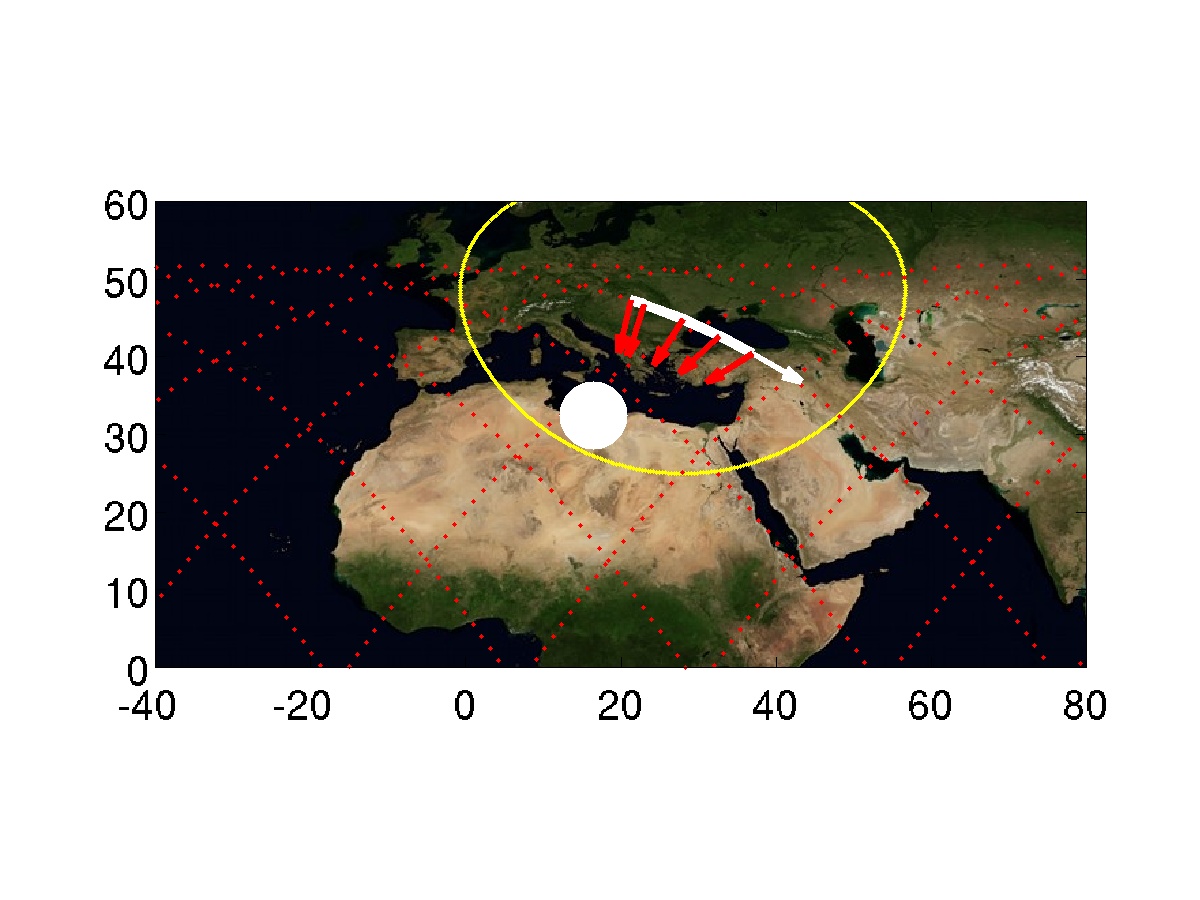 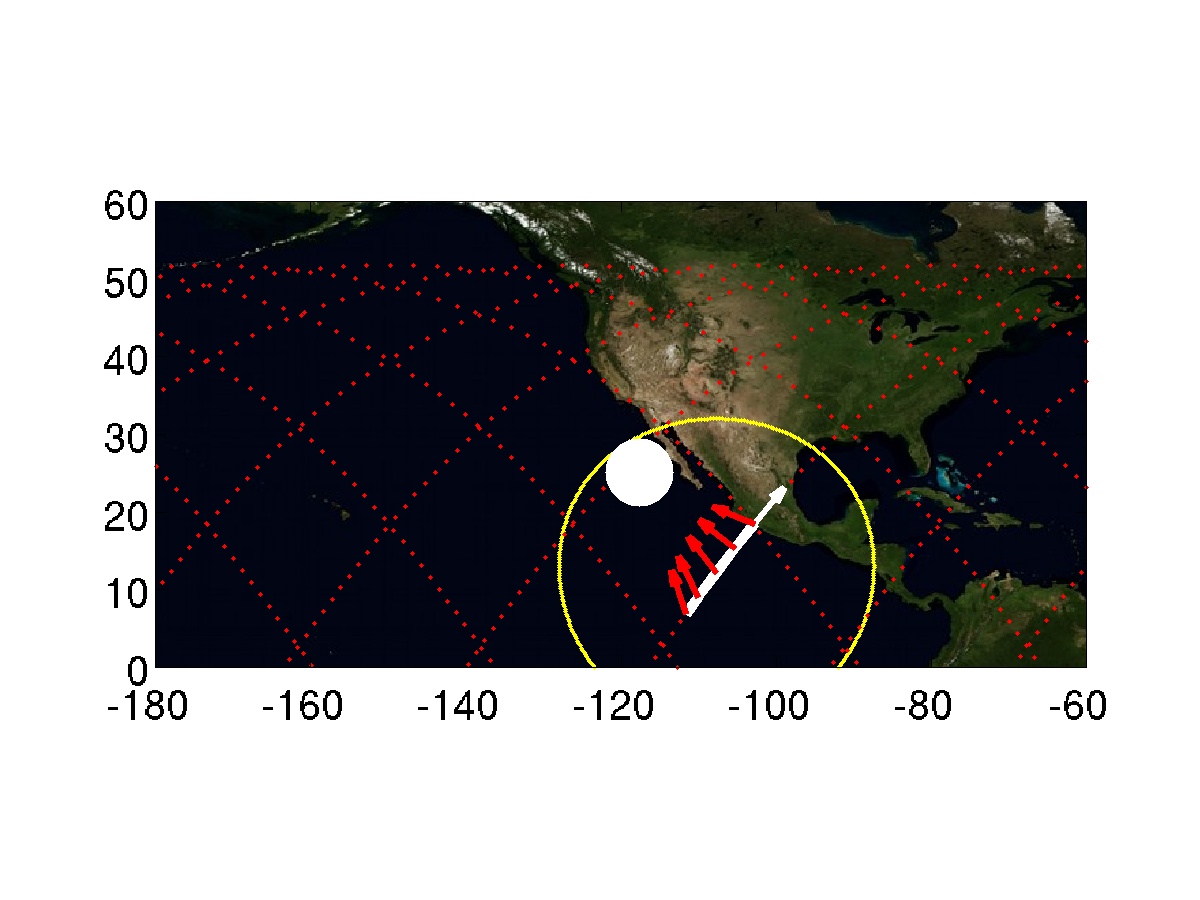 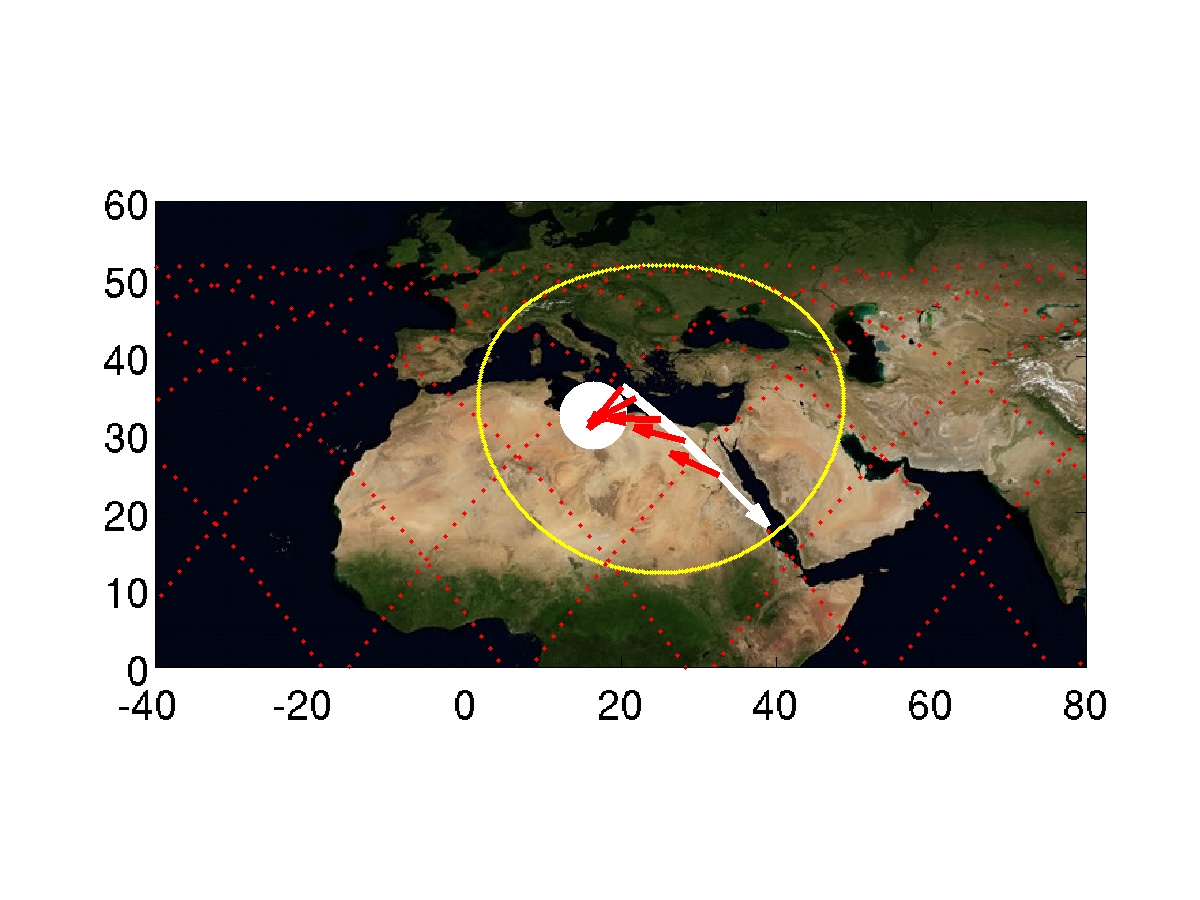 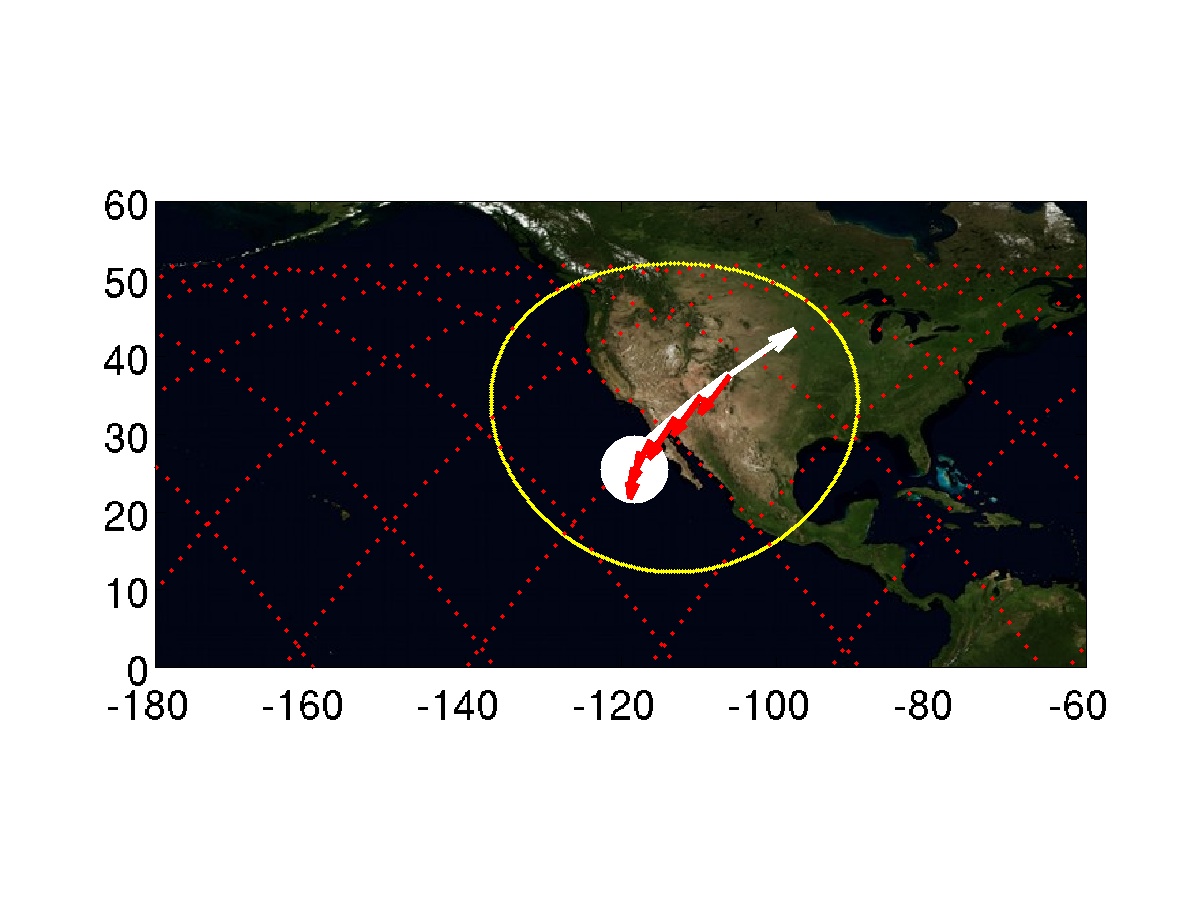 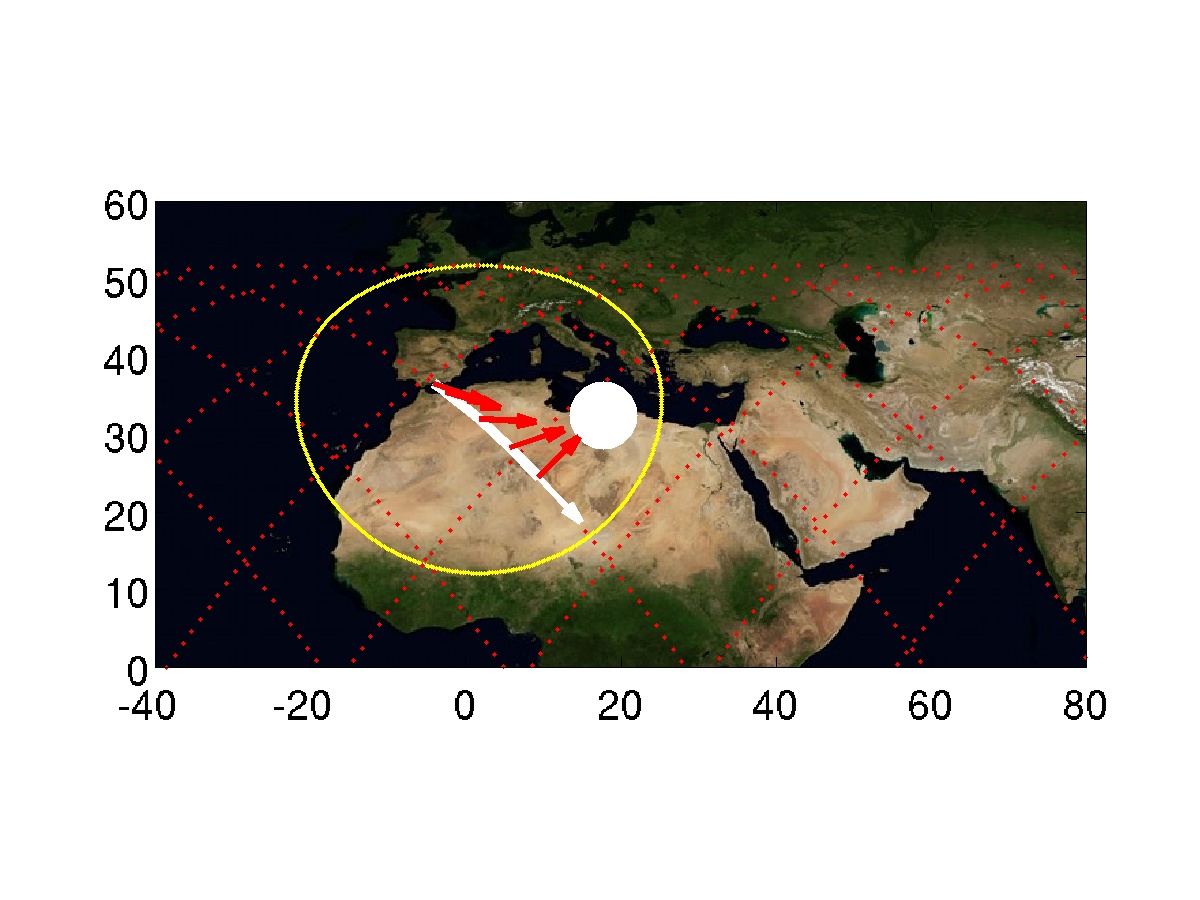 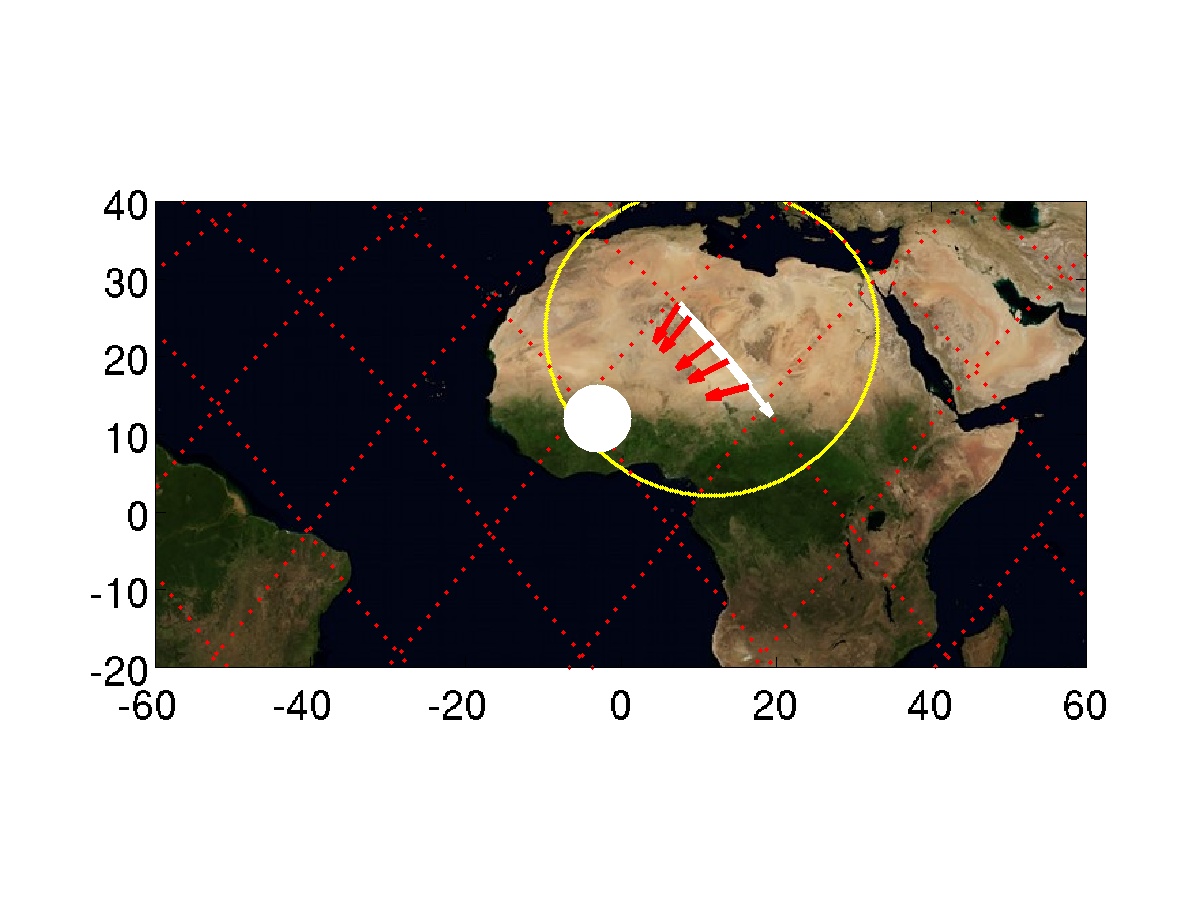 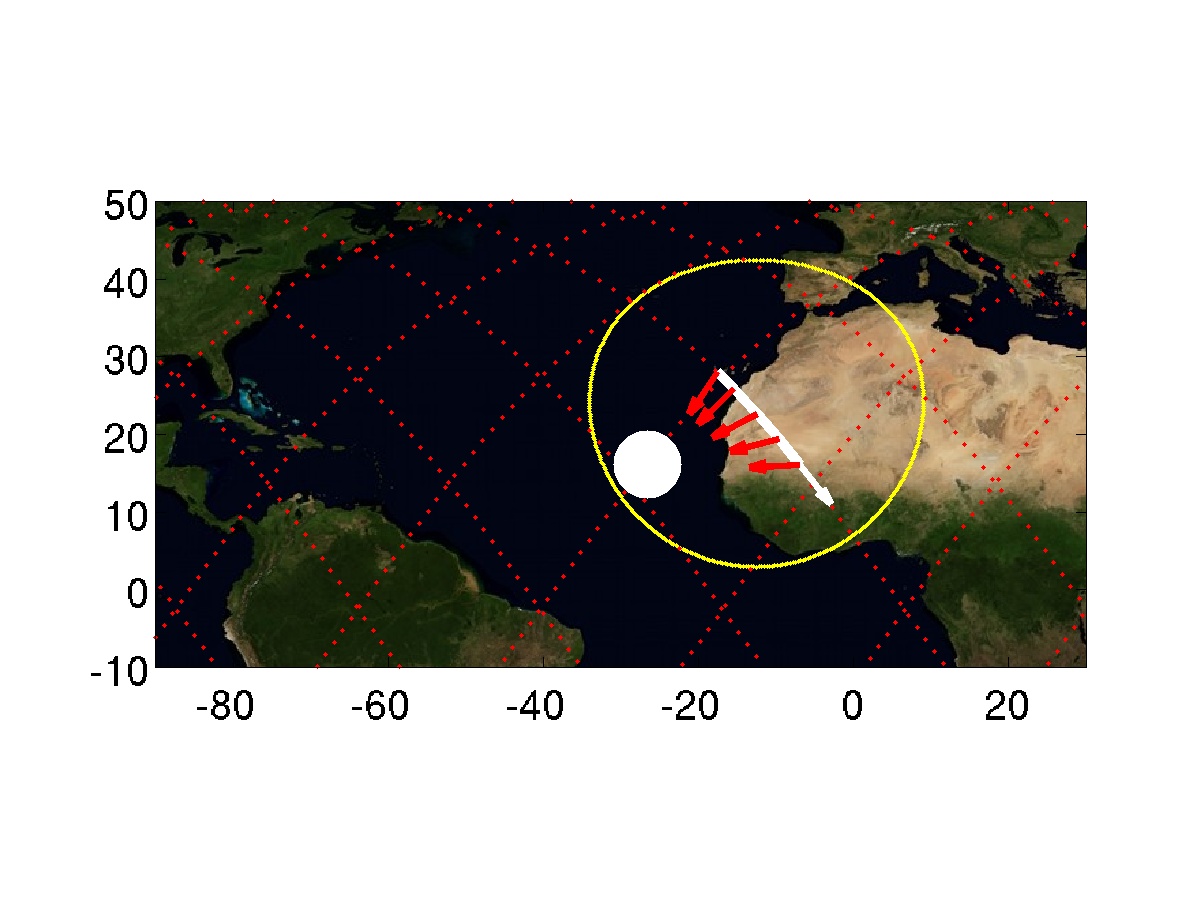 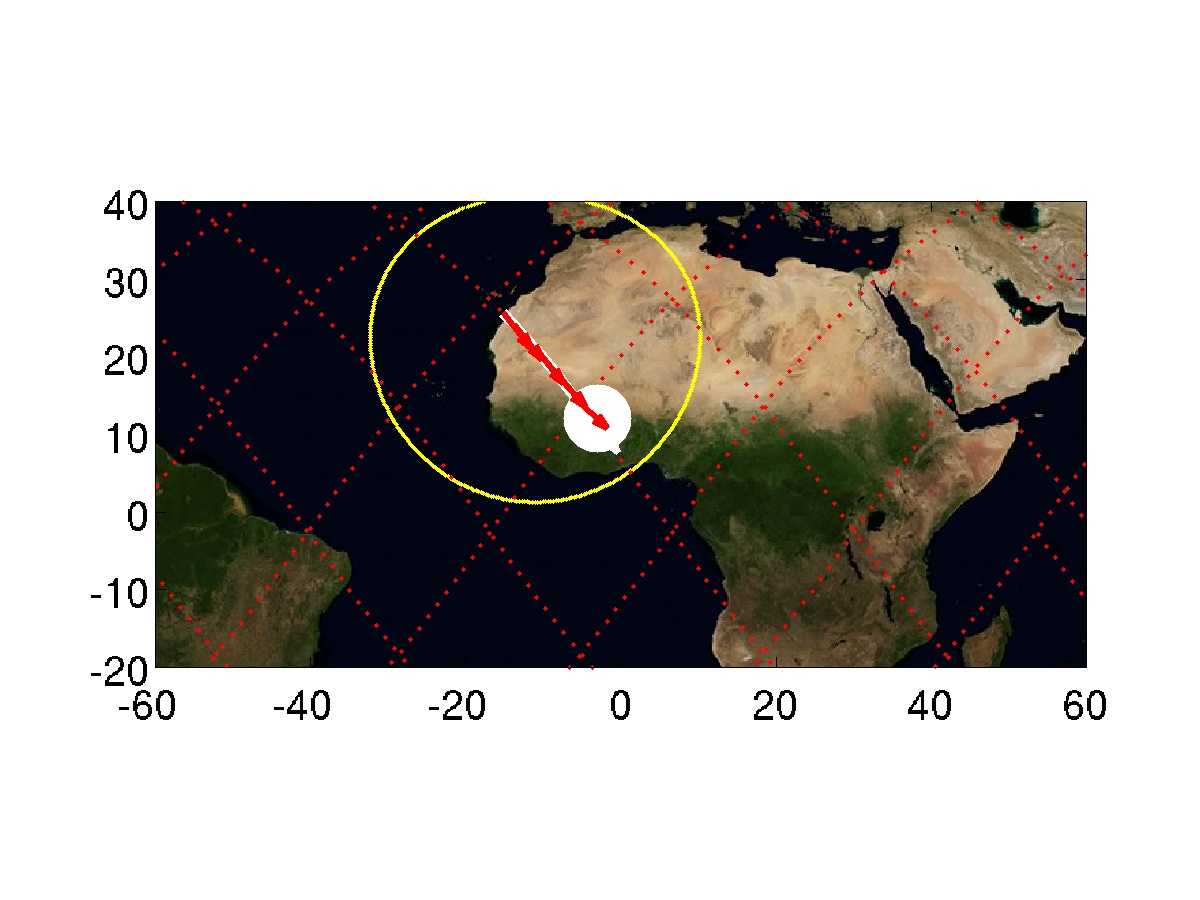 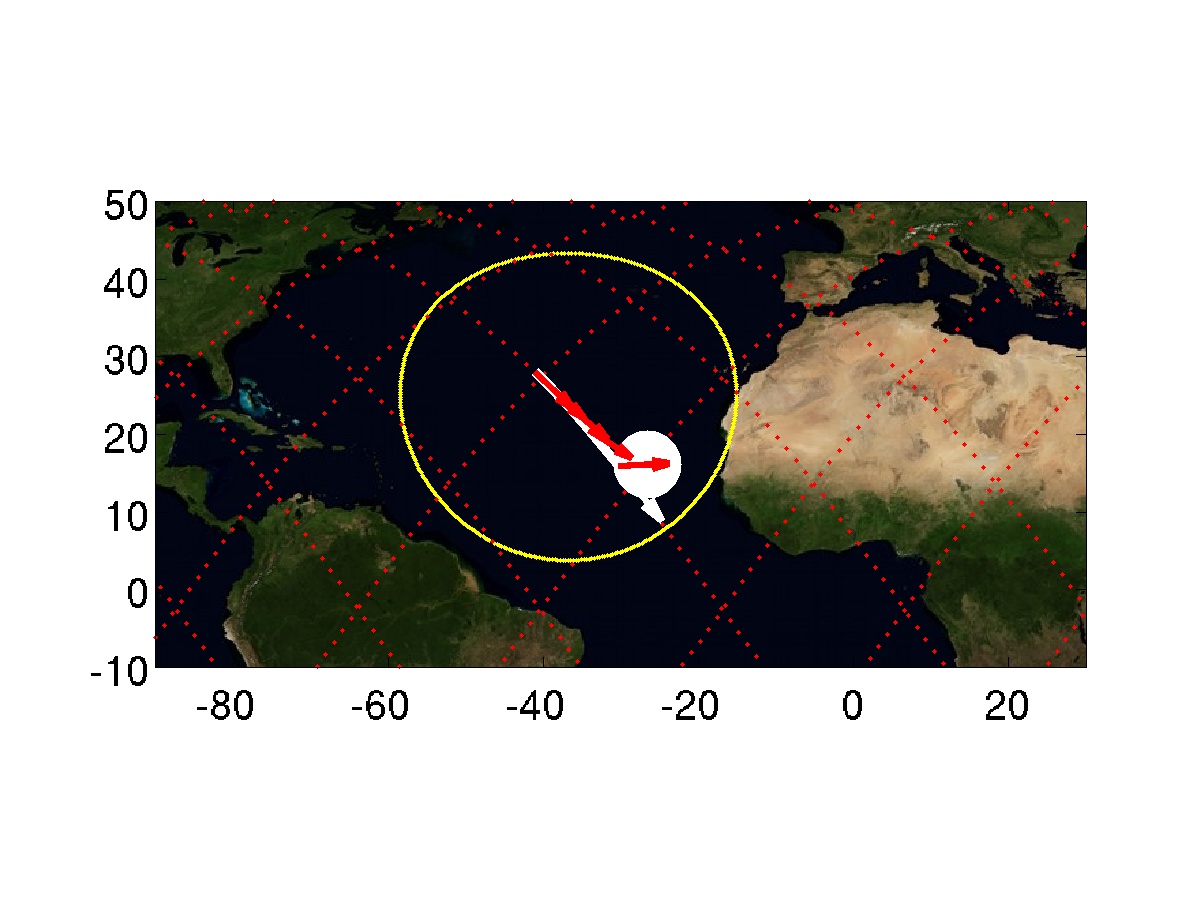 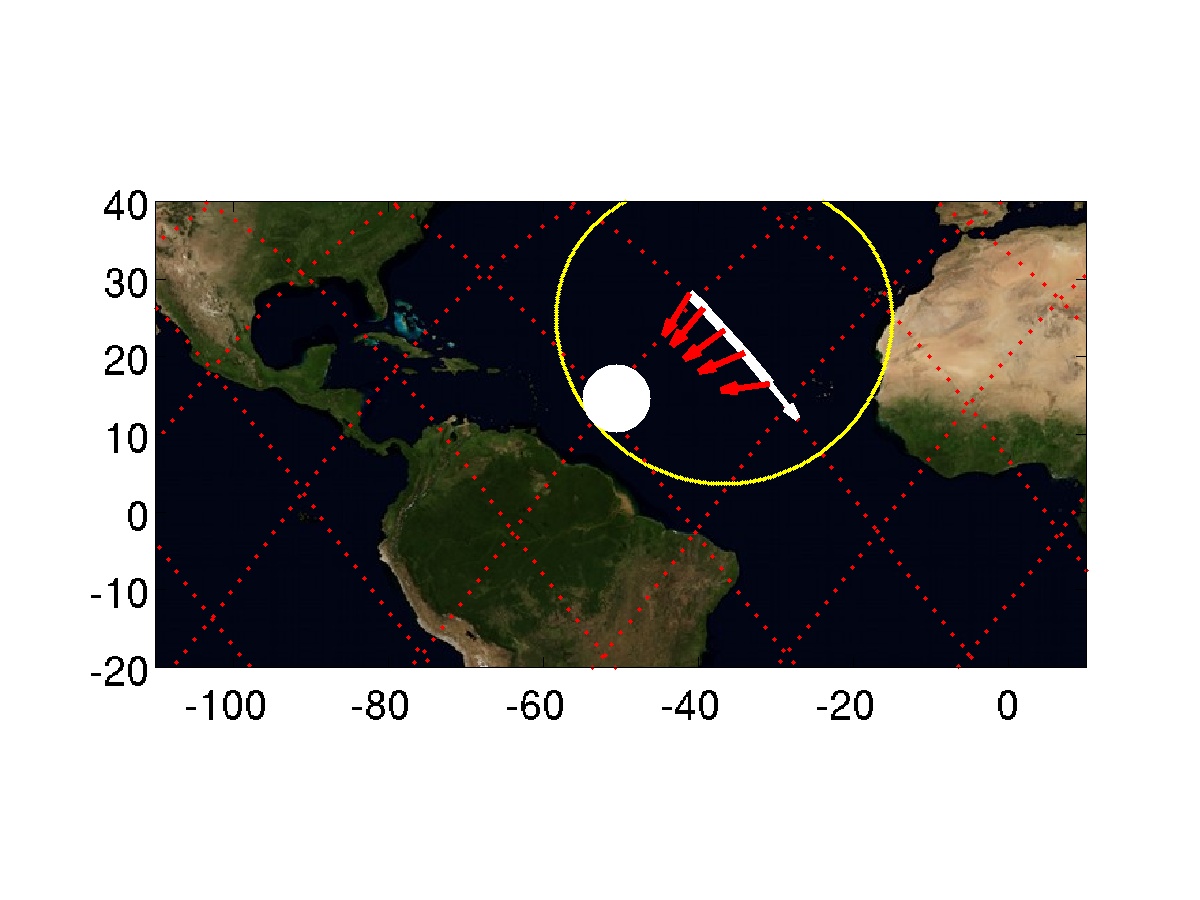 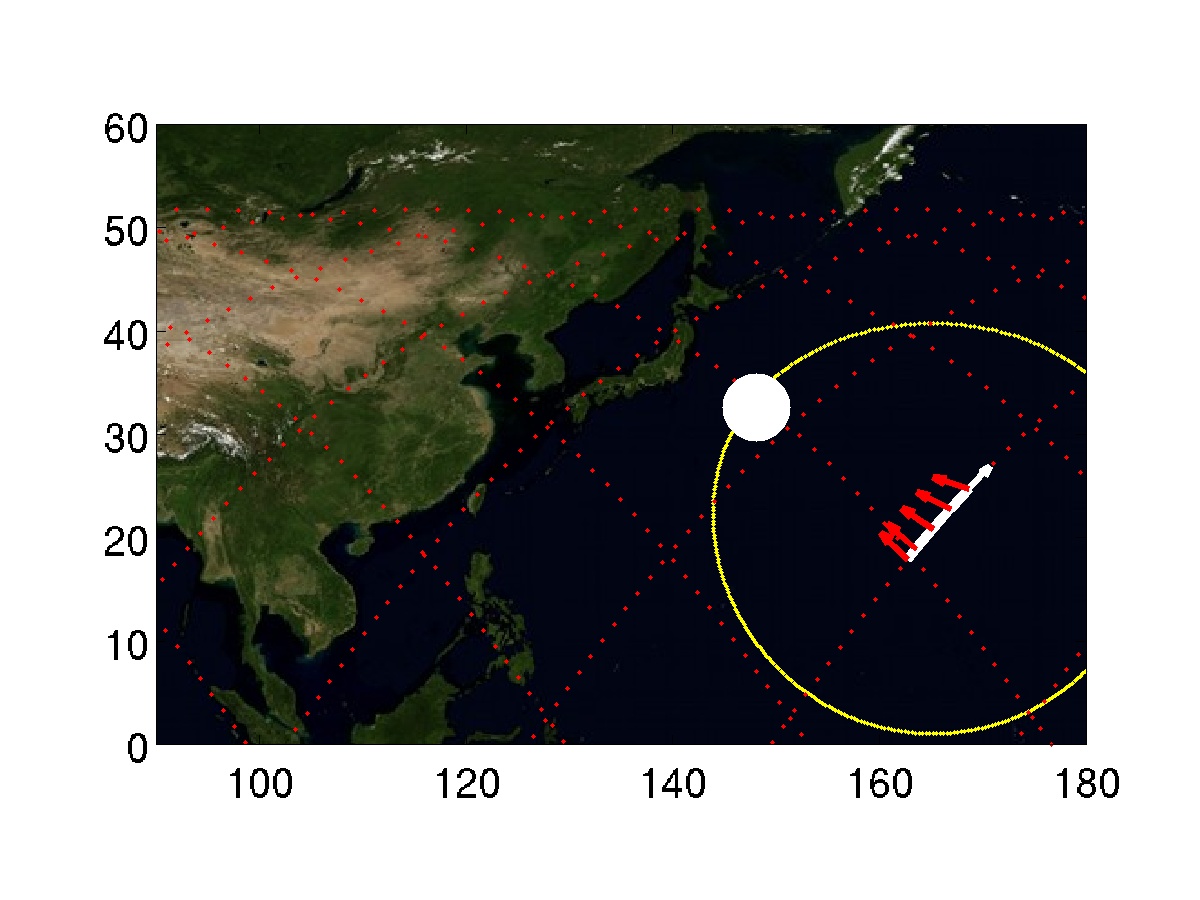 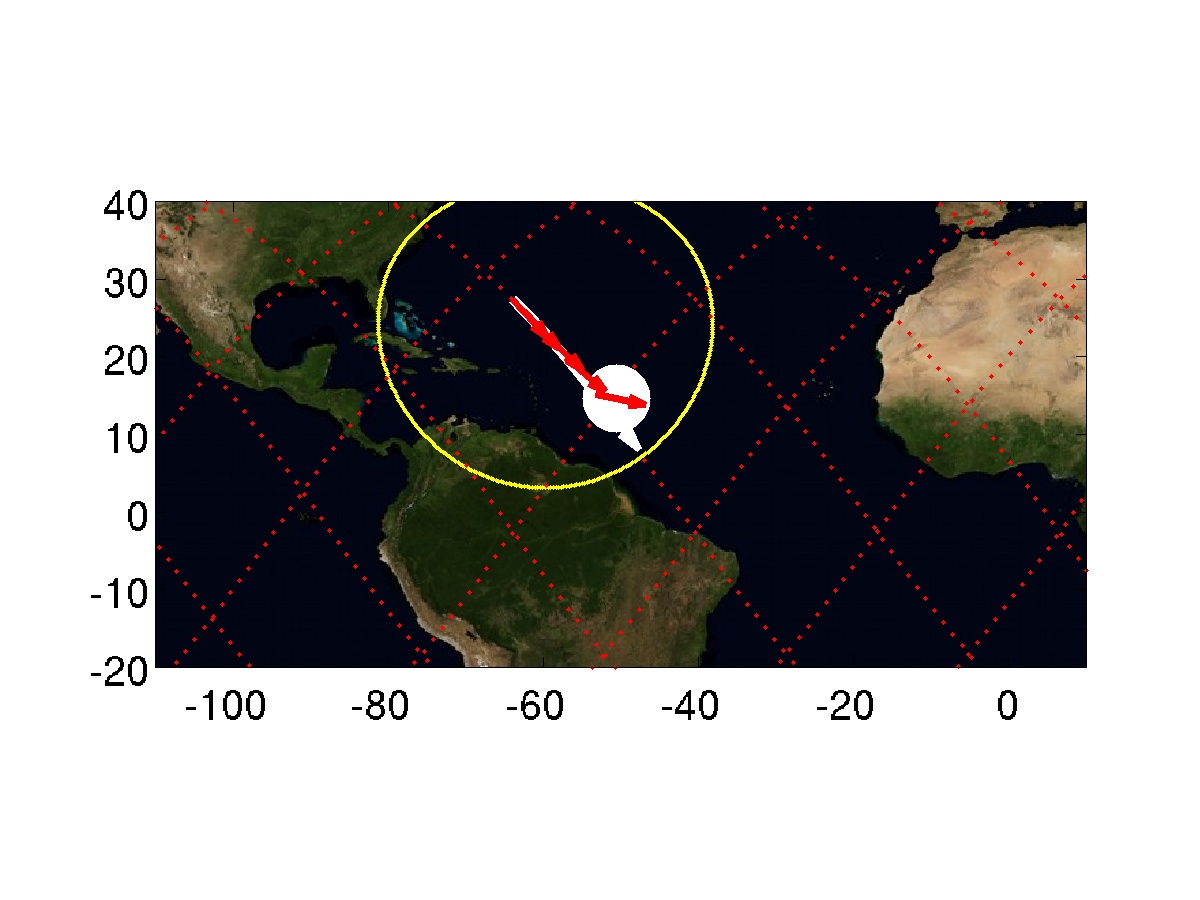 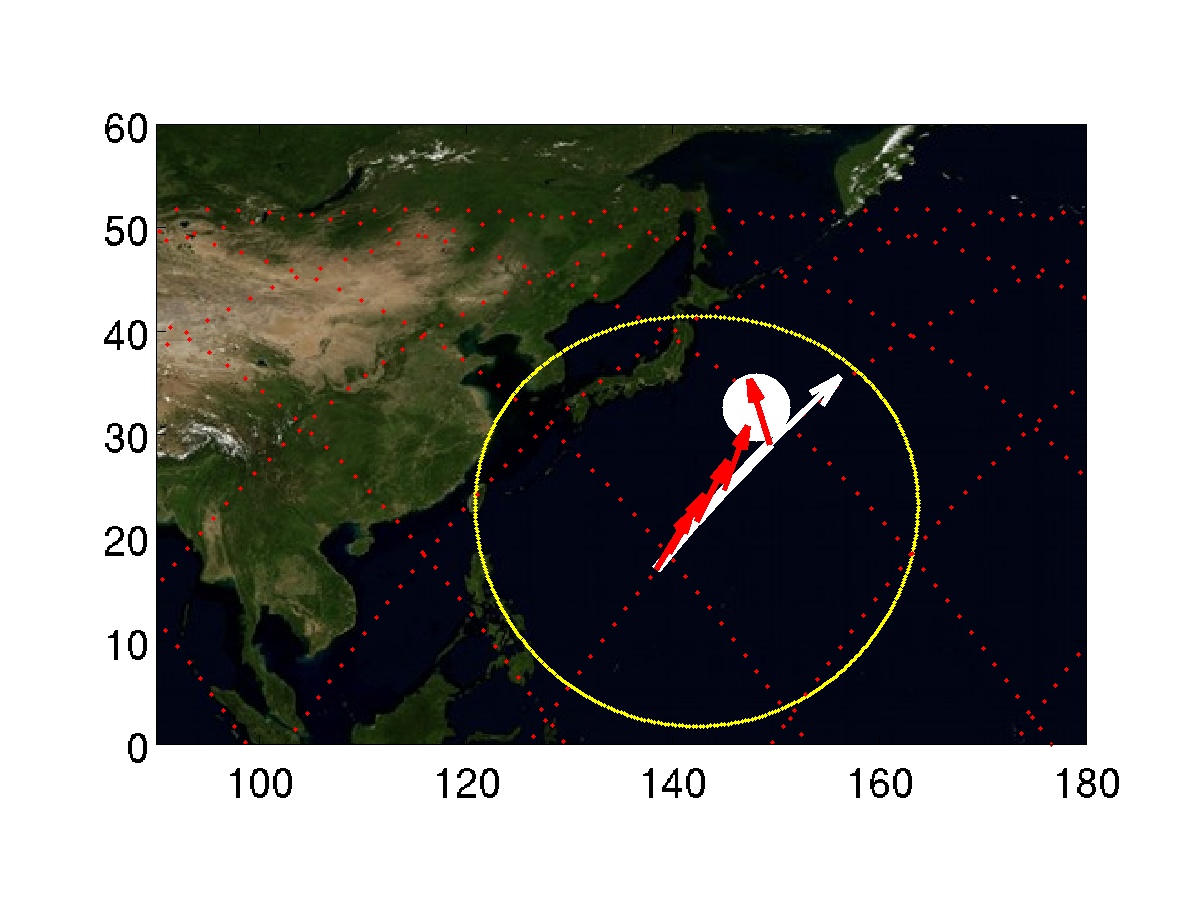 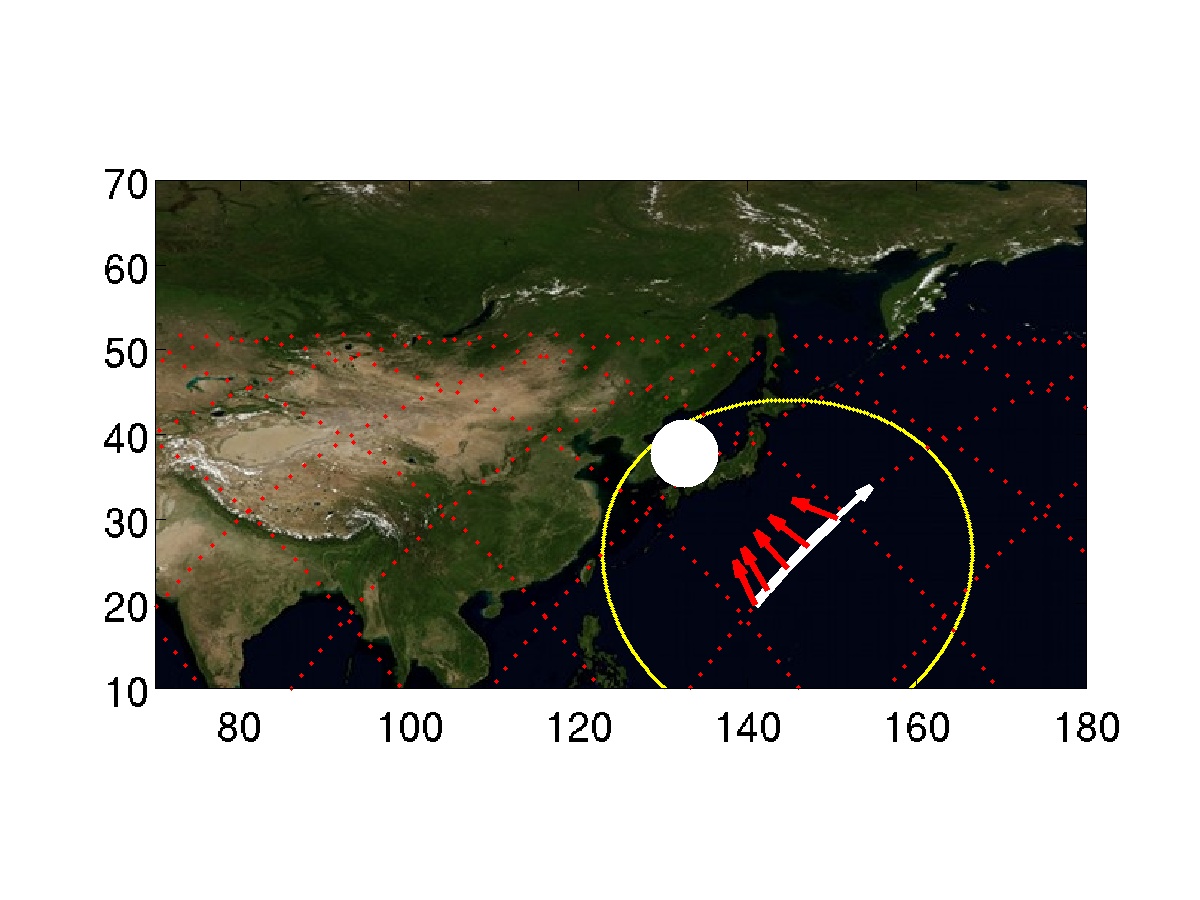 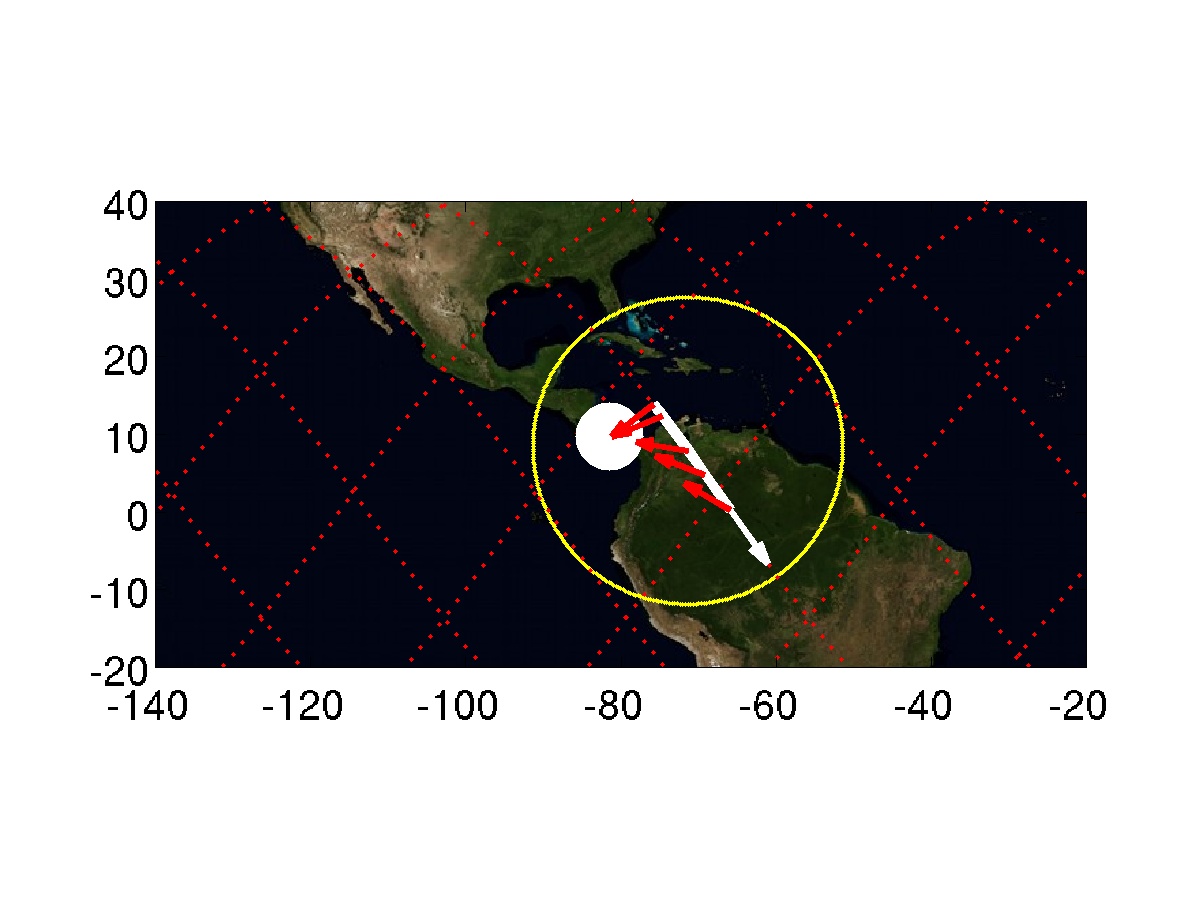 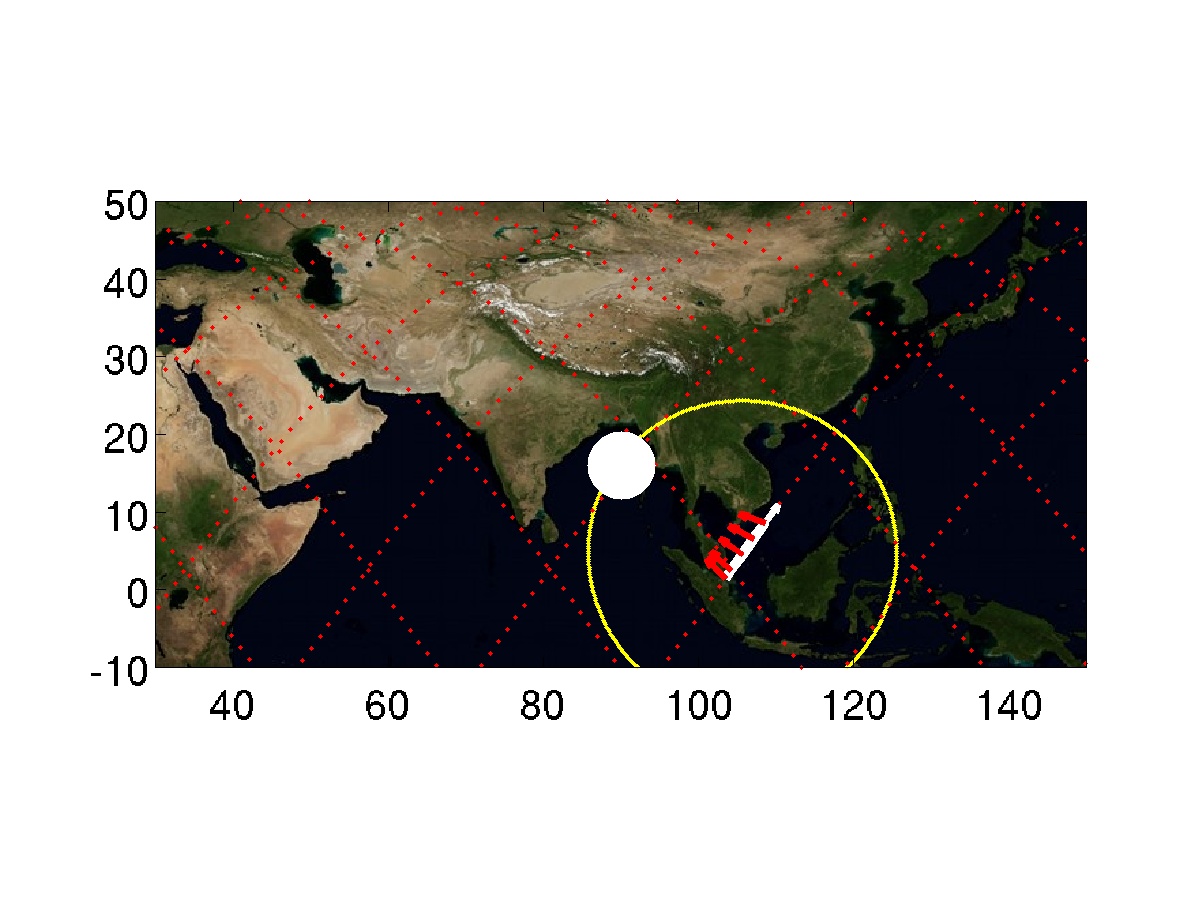 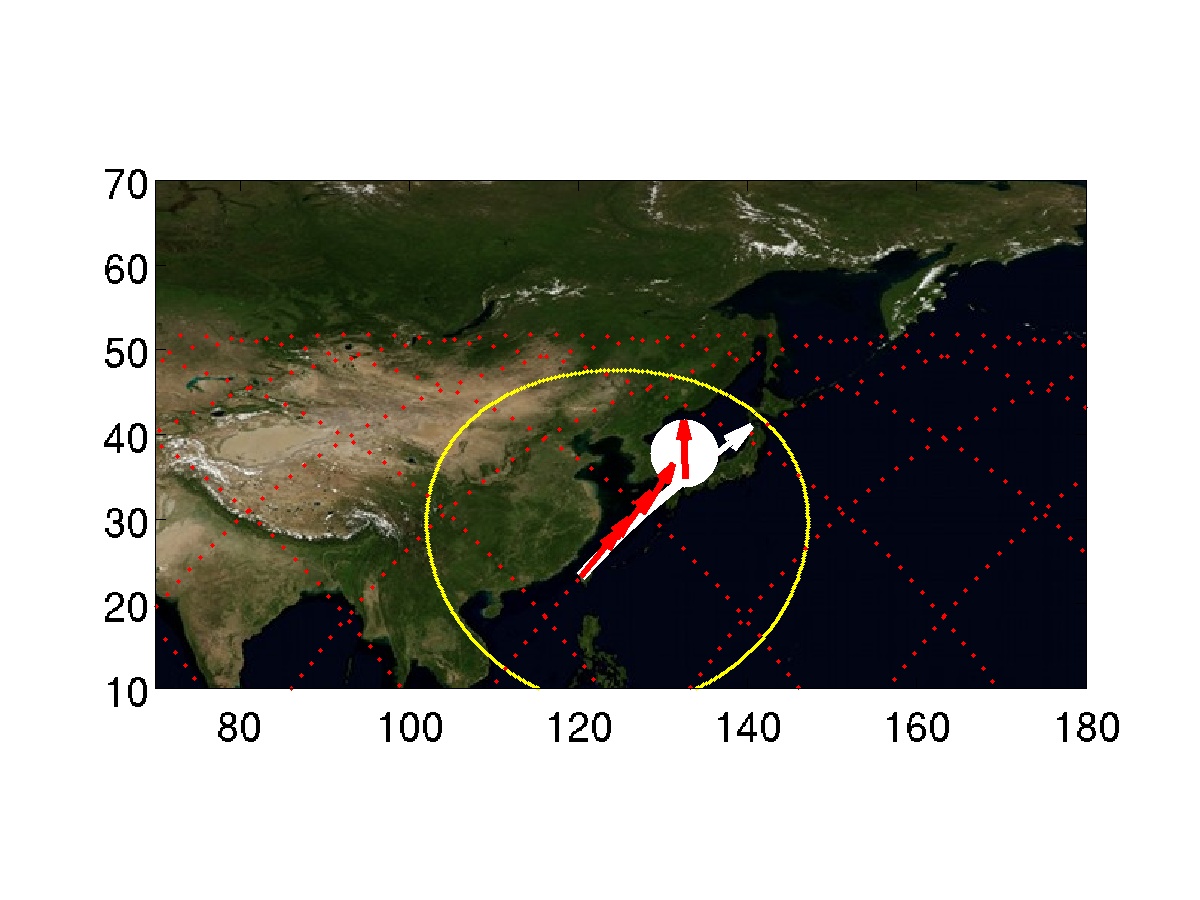 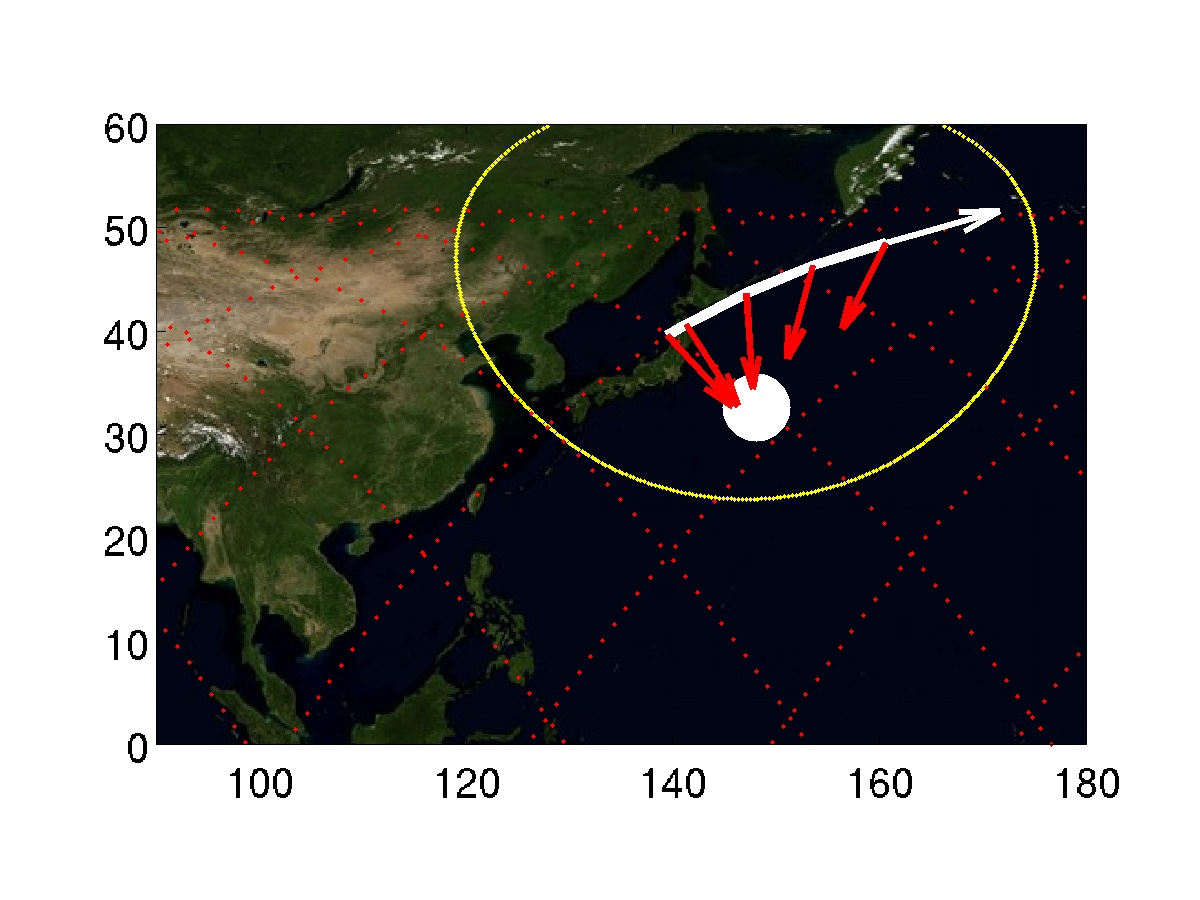 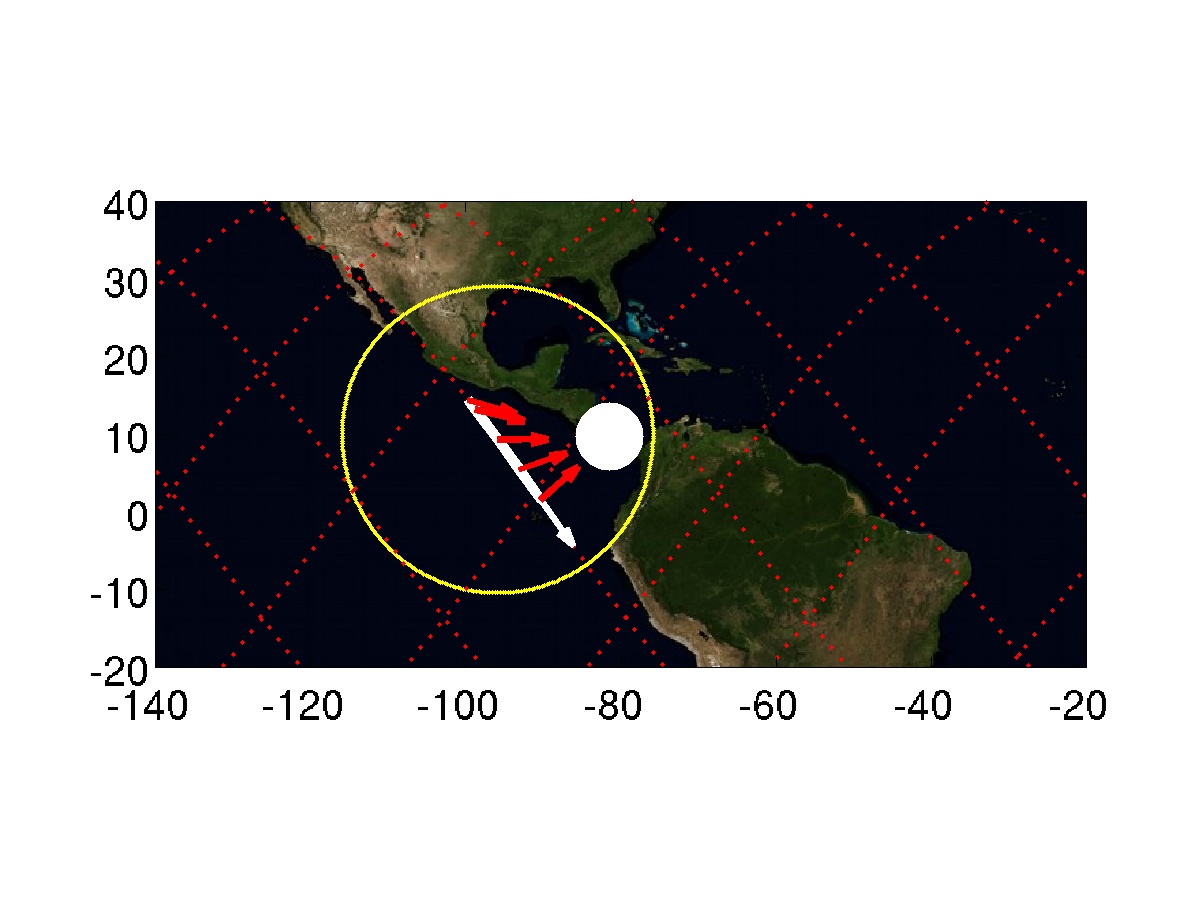 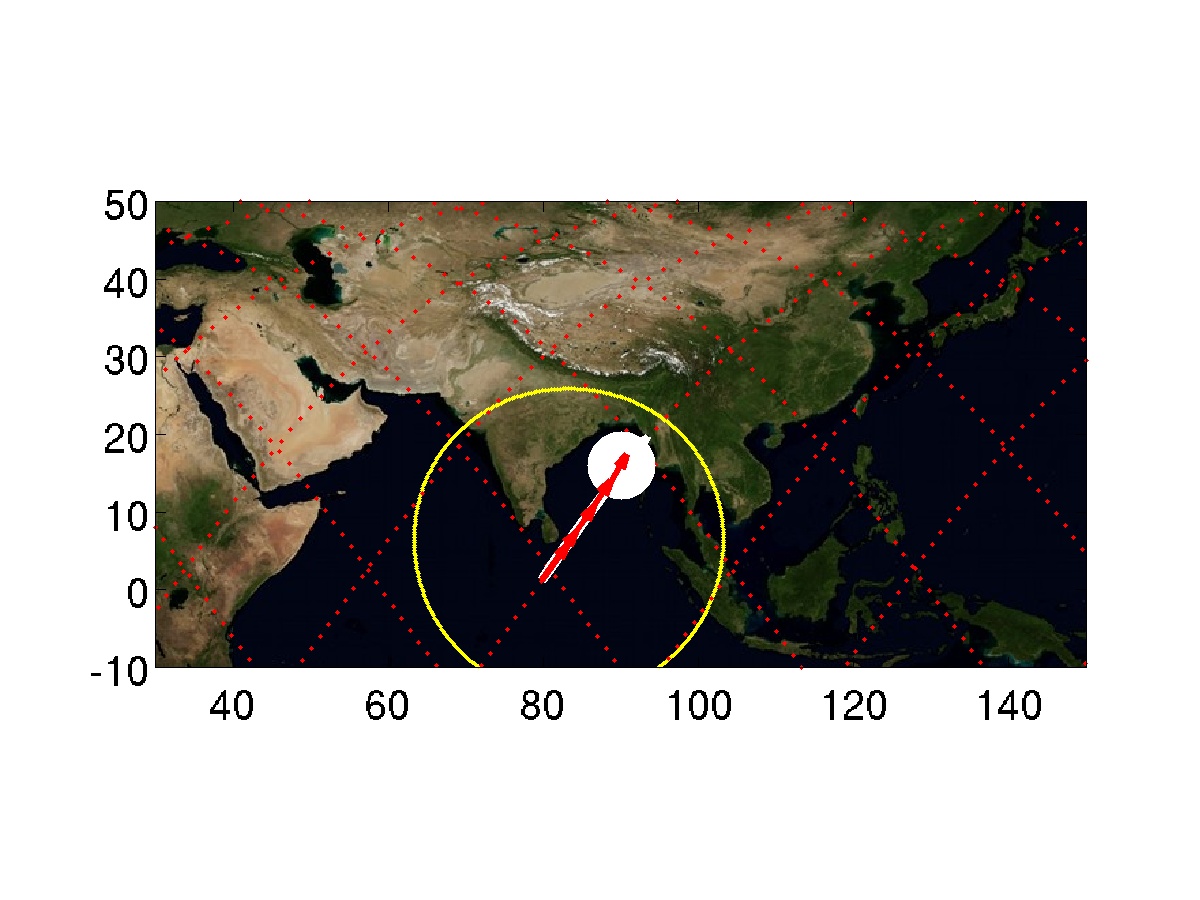 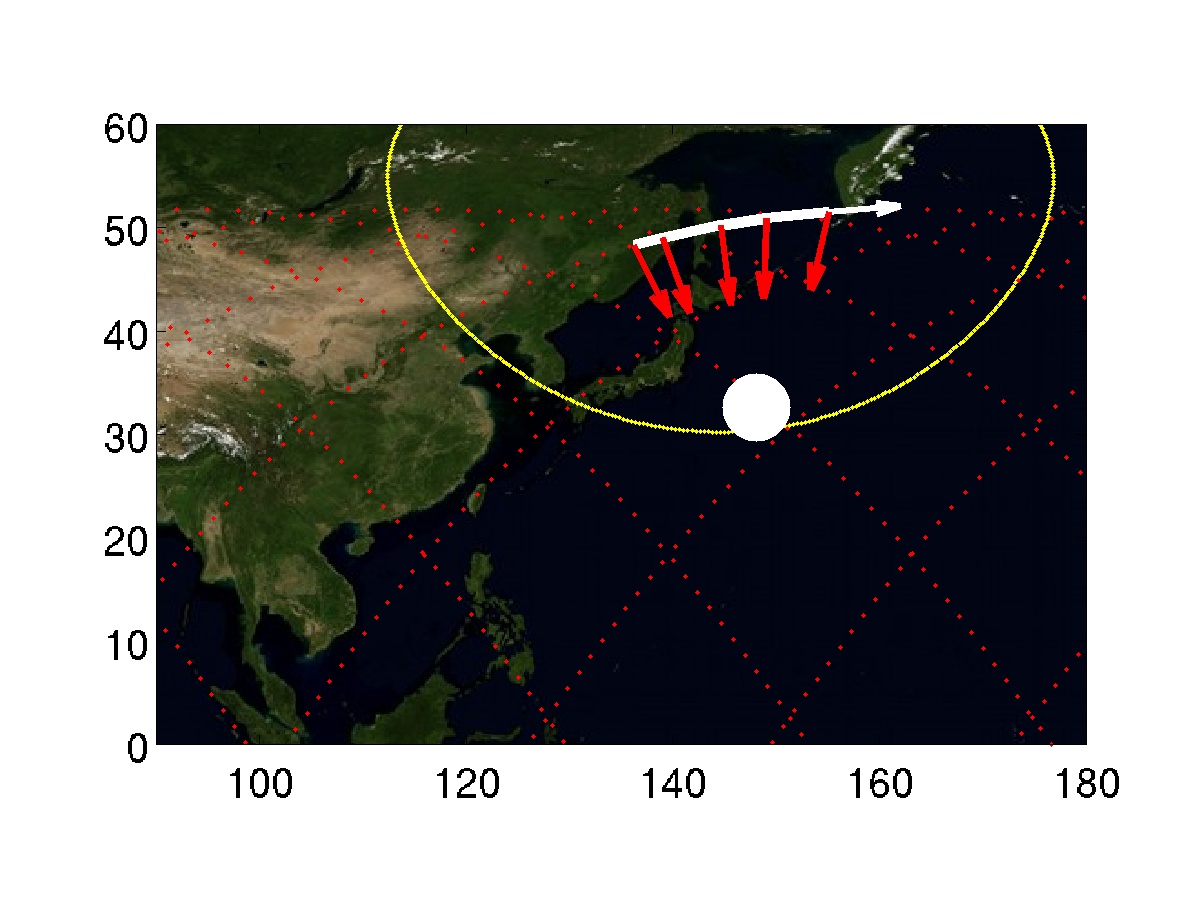 